Supplementary FiguresSupplementary Figure 1 Pedigrees of the materials used in this study.Supplementary Figure 2 Sequence information of the qtph1.1 locus and SlGID1a.Supplementary Figure 3 Multiple sequence alignment of GID1s based on full-length protein. 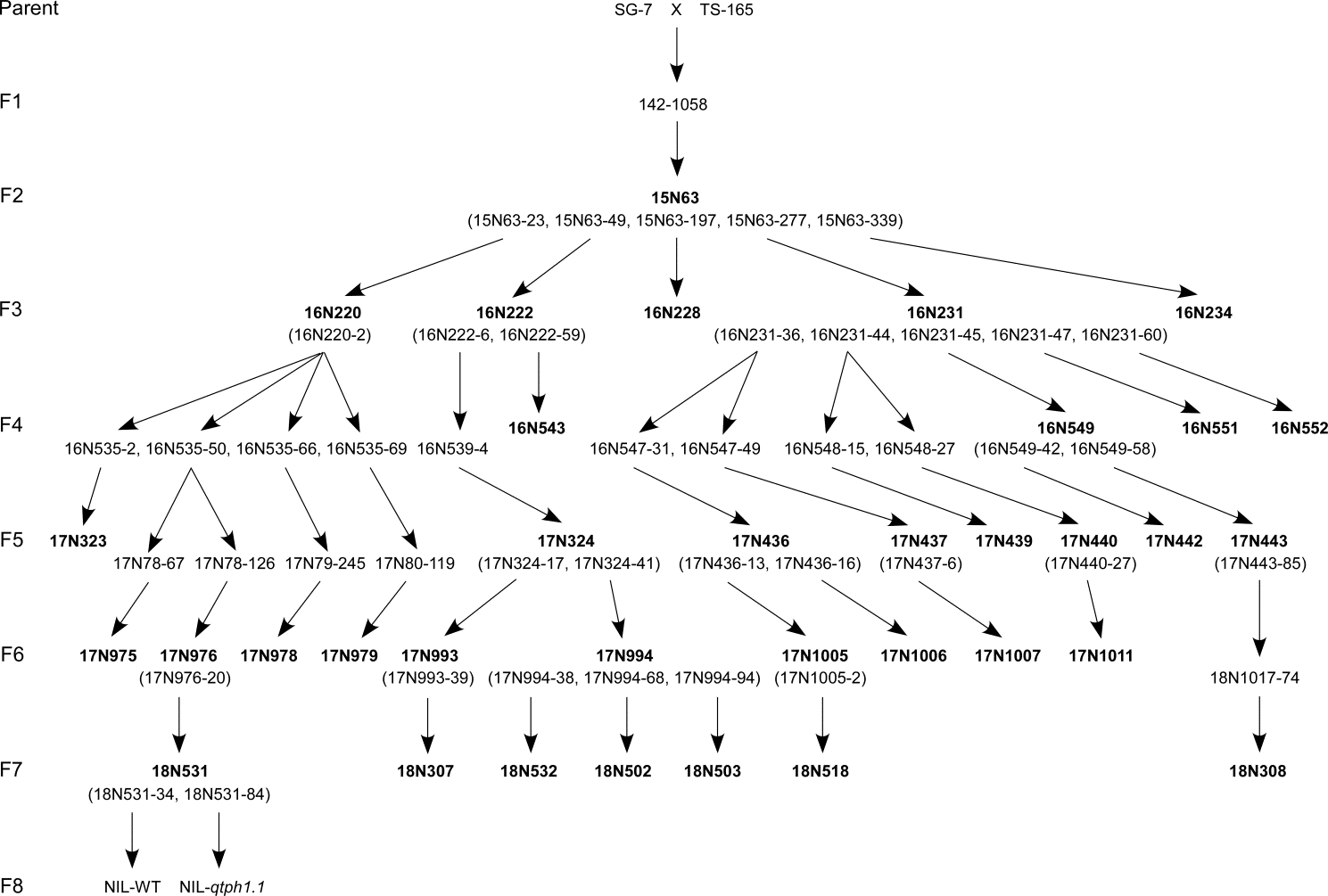 Supplementary Figure 1. Pedigrees of the materials used in this study.Supplementary Figure 2. Sequence information of the qtph1.1 locus and SlGID1a.DNA sequence of the qtph1.1 locus in SG-7The exon and intron of SlGID1a gene were highlighted in purple and grey color respectively, the yellow highlighted 247th nucleotide of the SlGID1a coding sequence was C in tomato line SG-7GTGATATAAGCATGAGGTTTGTCCACTGTATCTCAAATTAGAAAATAGTAAAAGAAACAATCCTAAGAAGATGGTGAATTTGCTATGTTTAATCCAGGAGCATGCAAATAGCCAAACCATAACCTAAAACACAGGCACGATACCTTGTGGACACTAAATGATCTAGTAGGAGGCATTTGGACAATATCTGGTTGAAGTTGAACAAAAAAGAATTTGAAGATGAAGTTGAAAAGGAGTATTTTGAAGTTCAGACATTTGCAAGTCATTTAAGACCCCTTAATGCTCTGCCTATGTCTCTCCATCCATGAACTGCAAGAGGCAAACTGAAACCCCAGTTGTAAAAGGAACAGCTGCTTAAGAGCTCATAATTGAGTGAGAAACAGCCATTTTATTCGCACAGCAGTCTAGATTTAAAAACAACTTCTAGTGGCCCACTGGATCAATCACACAAGCAAACAACTGGTGGTTGGTCAGTCCATTTCTACTGTCCAATTTGCCCAATCACACAAAAAGTCCAATTCTGCTGTCCGCCAAAAAAACTGATTTTGTAGAGCACTTCAAAGAAACAATCAACGAGTTCCAGTTCTTCCTGGTAAAGTGTACTTCAGAAAGTAATTCCCAATAGCTTTAACATCTTCTACAGCAACATTAAATATCAAAAGCCAATATGCAAATATCCGGATGAACAGAATTTATGTTAACCTAGTATACATGTCAAGGAAAACATAAACTGACATATCAATGCAAGTAATGCAACTAAGAGCATTTTAAGGTAAAAGAATGGAAGCATGCACAGAATATAGTCAGCATTTCAAATCACTATGAGATACAAGAGTTTGGAAACCAACGGTCAACTAGCATGGCAAAGGAGACAAACCTGTAAACTGTACCCAGAGAAAGCTCCAGGGAATTGTTCTGCCATGATTTCCATGGCTGCGAGAAAAGCTACCACCTAAAATAGAGCCAATCATACAGGTATACCTCCTGTTAAACTACAGTCTGGCCCACAATAACAACAACAACATACCCAGTGACAAAAGAAGAGCAAAATGTCTAAACCTGCTTTCCCATTTGTGGGGAGATCACAGCATAAACTTTTGAGTCTACCACTGTTTTGTACAGCTTCTCCCTATCTCCACCAGTTGTTCCCATTACAAAAGGCACTCCAACTTTACAGTATAATTCAGCATTATCTGCAGGTTCATGGTGGAAACAAGAACATTACATGGCTATGTCAATGGAATCTCCAGCAAAGAATGCAATATATATCATTTTGGTGCTTTCGTATTTCTATATCTCATTGCACACCCTCTACTGTCCTCCACTAAAGACATGTGTAAAAAATTATCACAGAAGCCTACCTATGCTGGCTAAATTTTATTTATAAGAACCTCAGAATCAAGATGATTGAATTTACAGACAAACTTAAAATTTTAGCATTTTACAGAAAAACATTATAAAACTTCACCGGACACCAAAAATTTTAAGTTGCAAGGAAATCTACATTTTACAAGAGAAATAGTCTATGTTTTCCTCTCAACACAACTGTGGTTTCTTTCTAACAAAATCATCCAAAATATTAATAAAGGAATGGTTCTCCATTTCTGCCCATAATACTTAGCTTCTGTTGGTTCCAGCTAGCCACTGCTTGCTCACAAACATCATTCACTGAATACCATAAAGCTTCCAAAACATACACACAATTTGCTAAGTTACAATGTCGCAAGATATATCATACAGACCCAGCAGAAGCTTCACAAAAGAGTTGCGCAAGCTGCTTTATGTTATTAACCATGCCTCCTCCAAAAGCTAGCCATTAAAAACATCATCTCTGTTAGGGATTAGGCTCTCCAAAGAATTTTCAGTATCCGCTGAGTAGATTGGCCAATTTCGAGTTTCTGCTCTTGTCCACATCATTCAGCCCCCCTCGCCTATTCTTGTGAAGCCACAGTTCTTGTAATTTGTCTACTTCCATTCCCAAGACTAAATATCACTTTGAAAGGATATGTTAAGACTGCACTTGCTTCTTCTAATAAGCTCAACCAATGTTGCTAATCTTTTTTTTTCTCTCTTTTGATAACAGATAAATCCCGAGTCTAGTAGCACACGCTTTGAAACTTGGTGGATAGTGTACCCACTACCTTTCTCCACTTAAATATCATGATTTTGGTTGAGGCAGCGTTCAAAGATGTGATTCGTGTCTAACCAACATACACGTGATGAACGCTGCCACTAGATCAAAGCCCAGGGGCAATGTTGCTAACCTACTGTTTATGATAACACGTGGATATGCTTCTGTCAAGATTGTGATTCCACACCATTAATAACGAAACAACATTTATAAGTAACAAATCCCTCTCGGAAGGTCTAAAGTAGTTCATAGAGAATGGTTGACCTTATTTTCATATGATATGTCCAAAAGTATATGTGCATTGACATCAAACACGAAATATCAAAACAATAAGATCCATAAATCTATAGCATATCATAACAGCCTAAAGATATTGGAAAATGACAAAACTCAGCAGATTCAAACTGAATTGCTGTATGTCATTGGCATATCGCCGTAAAGTATCGAATCCTTGTCTTACCATTCACTGCAGCAGGCAATGTGTAGTCCACTACAATTAGATTAGGGTGTTCCTCAAAGACAGAGGACAAGAGGTTTTCTCTATCCGAAGGACCATGCACAATTATCTCTTTTCCACCCGCCTCCACAGTTTTTCCTTCATCTTGTGGACCACCAAAACATATAGGCACAGGTTGAAGTCCCGCAGCGATGGATGCTTCAAGAACTGCCCTCCCCATTTTGCCAGTACAACCATTCACCTTTACATCAAAATAAAACAAACCTAACTCAAACAGTATTACCTTGATAAAACTAGAAATCAATTAACAACAGTGTAATTTAAAATCATTGGCAAACATATTAATTAAAAAAAAGGAAGGAACCTACCATTATAGGGAGTGGCTCGATTTTTGATTTAACTAAAACCTCAACATTTTGTGCTGGAGCAGAACACATCTTCACCGAATATTTTCGACCTCGAACAAAACTATTGCAGCCATTTTTGCTGCTTGAACTGTAACGCATTCCTCCTCCATTAATGTAAAGTGGAACTTTGATGATAGCCCACATTGTTTTACTGCAATACAATGAGAAAGCGCACACAAATTATAAAGATTTTGACTCGTCAGCAAAGACACTCTAGGGTTTTAAAAATTATCGGCCAAGTGTAGGTGTTATTTTAGTTTTTAGGACATTGCTATAAAATTTGTATAAATGTTGTACTTCATTAAGTTTAATTTTACAAAATGAATAGTATTATGGAAATTGTAAAATATTTTGTGTAAATCAAGTTCTGTAATAAACGATAGTAATAGAATTATTGGAGAAAATTAAATTGATTTTTTTAAAATAATAATATAACAGTCCTTTTGATACTTTAATTTTAGAGATTATAAAAATAAGTACCTTGATTTTATAATCTCAAAGACTTGCTCTTTGATTTATGAATCAATAAACGTAATAAAGATAAAATAATTAGTTTAAAGAAAAGGAAGATGTAAAAGAGGATCTCGAATCATTGTTCTTTAAAATAAAATTAAAATTCATTTTTAAAAAAATGAGTGTGTGTATATATATATATATGGAAAGTGAGAATAAGTATAAAAAGGGAGAGATAAATGCTTTAATTAATTAACAAAAAAAAGGGAAATTTATCTAATTTGCTTATCCACTCTGAAAAATAAACCAAATCCAATTTTTTTTTAAAAAAAAAACAACATAAAATTAGTAGTAGTAACTTAGATTCGTGGGCCTTAATATATTGGGGCCTAAACCCAAGGTTTTAACAGCGTCGTGGTCTGGTTGGCCCGCTATACTTTATAACGGTATATTTTATTTTATTTTTATATGAGATTTTTTTTATAAAAAAAATATATGAGATTTAAAATACTAATTAACAAAAAATATATATAGATAATGTCTCCTTTTAATGAAGATTATCAAAATGCTACATTATATTAATAGTATTCAATATAATTTTTAAAAACAAGGGCTCTAATCATTGATTAGAGCCCTTGTTTTTAAAACTTGTGTTTATTTTGATTCGTGATTAATTCATACAATAGCGATCAAAAACAAATAGGTATTCAAAACAAGTAAATGTTTAATTCAGTTATATTTTTAATTATGCTATTTTTATTCATGAAGTTTGACCTTCTCTAATTTATCTGTTTTCTTTATTATCTTTGCATTTTCTTTGAAGACTTAAATTCAAATTTAATTTGTCTGAAGATCAGAAAAAATTATATCAAATACAGTATTTGAAATGCTGAATTTCATACGAAACAACCAACAAACGGAAACTATTCAACCCTACTCATAATCAACAACCCAAACGACCCCAAAATTGTTGTTTGATATATAGTGATCTTCTTAACATTTTGCAAACAAAAATATGGAATAAATATAAATAAATATGCGACTAATAATTGTAACAAGATTTAATCCCTAATTTATATGGTCTTTCACCATTGGATGTGGTCATTATGATCAAGCACTATTACAAGCTGGGAAAGGGAAAGGGACAATCGATGGATATTTAGTGAAAATATTACTATAAAAAAATATTTTGATATGACAAAAGAAACAACTGGCTAGCCTTATAGTATAATAAAGAAAGTAGATGATTTGACCCTTTCGTCATTTGTTAGCTAGCCCCACAAAGTTACGTAGATATTAATAATGTAGTAATGATAAAAGAAATAACTAGCTAGCCTTATAGTATCATAATAAAAATAGATGATTTGATCTTTCGTCATTCGGTAGTTAATCATATAAATTATGCATATATTAGTAATGTATATTAAGTATTAGTTATATAGGGTTTAATTATGTAAGATTTATTTATACATACATATTATATAGATATTAGTTATCTAGAGTTTAATTATATGAAATTATTATACATTATTGAGCAATTTTTATTTCTTAATTCCAAAAAAAATTAGCAAGCTAATATTTATTATGACCATTAAAATAATCAACTATATGAATAACACGTTAAAAAAAAGGCAATTTTCACATATAGCAAACAAAAAAATCATATTTGTATAATATAACAAACTTTGCATAATTGCGCTCCATAGCAAAAATAAAAACTGTATAATTCGCTATACATATAAAAGTGTATAATTCGCTGGCCTAAATTGTATAATTCGCTGGCCTATTTCGCTGCAATTGTATAATTAGCTTTGCATACAGTTAAATCGAATTAAAATGTATGTATATTGCATAATTATAAGTGTATAGCAAGAAGATATATGTTTCACAATATATACACTTCTGTTGTATAAAGCTAGAAAAAATTGTATTTCACTGCAATTGTATAATTCTTTGCCCTTTTTCTCTGCAATATTTGAAGTAAAATGTTTGTAAATTATATAATTAAGTGTATAACACGAAGATATACATTTTTGCATGTGGATATACAATTTTCTCTCGCTTTATACAAAAACAGAAACAGAAATTATACACTTCTGTGTATAAAGCGAGAGAGGCGAGAATGGGAGAGTGGCGAGCGAGACTTCTGGGAGAGAGACGCCTGACAAATTTTTGCCAACGTTTGCTATGGGGCACAATTAAATCAAACCCTAACTATTCCATTTAATTTAGGTTATTAGTTTGCTATTTTATACAATTTTCCCTTAAAAAAATACCAATAGCTAAAAATAATAAAAATAAAATGATAAAGGTAATTAAGTAATTGGTATTCAATATGATTAAGTATTTAAGTAATAGGTTATCTAAGTTATTTTTTTTAAAAAAAAAAAGAAACTAAAAAAATTGAAATGTGTATTGATGGTGCGTTGTAAAAAAACTATGCAGAGAAATTAATTACAAATAATAATCACTGCCTTGCCACCAAAGATAACAATTAACAAGAATTTAAGGAGATAAAATTATCAAGCAGAAAAACTCACAGTGCTTTTTTTTTTTACATTCATTAAATATTTGATTTGTTGTAGATTAATACATATTTAAAAGTAAATCGATAGTGATAGATATATTATTTACTATTTTAACACATATATAATTAATACACCATAACTTATTCCATTTTTCATCCCGCATAAGTTATATATAAATTTTTCATAAGTTATACAAATATTAAATATTGATTATGTAGAATTACAAAAAGCGCAAATAAACACCGTATGAAATTAATACATGAATAATTTTTATATAATATTTAAAAAACTACCAACCAAACATTGTATAAAATTAATACATAAATAACTTTTATATAATATTTGAAAACTTACCAACCAAACGTTAAAATTAATTCATGAATAACTTTTGATTCTAGTTGCAAAACAAACATTATATAAAAATAACACATAAATAACAAAGTAATTCATATATTAGATGTAGCTTAAGCCTGCTATCAAATGGCCCTTAATGTCTCCTTAAAATAAAGATATGAACCTTAAAATGGCCTCATTTTATATATATATATATATATATATATGTTGGAACCAATAAATTTGTGGTGGAGTGATATATTTTTCTTTTATGTGTAATTAAAGATCTCAAGTTTGAGTTCAAGTTTCTCGATGTATGAAGTTGTAGTTACTTGTTTCAATTTTTGCCATTAAATCAATGACTCACCTTGTTAGAAATTTTCAATAAATATCTTTTATATATTTGATGAAATTTTCAATATAAATATAAAATCTACAGAAAAGACATTAATTTTCCAAAAATTCATAACCACTTGGATCCGCCCTTGCCTCATAGTTTTGCTAAGTTATTATAATAGTATTATTAACTTATATCTATACTTAATAAAAATTCATAAAATTCAAACTCCAAATCCATCCTAAAATCATATGCTAAATGGAGATCATAGAGGAGGAAACTTGGTGAGGAGACTAATAATTGGGAAGAAGGCAAGATTGTTTTAGAATGAATGAATGAAGTAAAAAGGATTAGGTGTTTAGTTTTTGTCCACAACATGAAAGACCAATATGAAGTACAGTGAGGTGCAATGCCACAAAAAAAATAAATTGAGTACTCACTTATTTCCAGCTAGGAGCTTTAATGCCATTTGTACTTATATTCCATCAATCATTTCTACCTACTTCAACACTTATAATGAAACTTGCAACCTGTTTTCTTGTCTACAGGATGTTTCTTTGGCTTTTCCAATTCATTTATATGACATTTTGTTACAAAAAACTACACAAGAATCATATGCACAGAGTAAAAGAACTAGGTCATTTGCAAACAACTGAAAAGATAATTGTGAAGCAAGTTTCAAGTGAATTTACTATGAGATAAACACATGAATTGATAAATACAAATTCATCATGGCAATATTGTTATGCTTGCACAAAAGGAAAGAACTTTGAAATTAGGGAAAATTGTGTGAAAAATCGAAGTAAATAAAGGAGTCTTAGTCTTATTAAATTCGTTGACCAAATTTCAATGAGAGTTGGAGCAAGTCAACAGAATCACAATCATCACTACTCCTATATAAAACATCATTTTGATGCTACTAAACACATGTTATTTCACACAAACAAGGACTTGATCTTGGCAATAACAATTATTGTGAGAGATAGAGCATAATAATTCAAACTCATCAACAAGTTGTTGAGGTTGTTGAATCCATCCCATTTTTTAGTCAACTTTAACTATTCAATTGGCATAAACAATTGTTAAAAAGGAATAGTAATTGGAGTTGAAAAATAAAATATTTGGTAGTTGACAAATTGGTAAGGTTTGCAACAATTCTTGACTTTGTTATATTTACATATGTCATTAGTGACATAAGCATGGTTTTATTCTTCTATAAATAGAGCATTCTTGCTTATTTGTAGAACACACCAAGTTAGAGAGAAAAATCATTTTGAAAACAAAGTGAGGTATTCCATAGATTATACAAATAAATAGTCTATGAAAAAAAATAAAATGTGAGCGATATTTTAGTAAGATGGAAATCAAAAGAGTACTGAACTTTTTGAGAGTCTTACCTTCTAGAATAGGAGGAATCATGTTGTCTTGAAAAAGGTTGATGCAATTGGTTAAATTGTAAAGGTAGTCTCTTTGATTATAAAGTTAATGACTTCAATTTAAGTGAATTTTAGAAGTAAATCTTAAGAAAGTAAGTTGTAATTTATACTTTCATAAGTAAAGTATTTTTTTTATCATAAAGTTTCTTGTGTTATTTATATTTCATAATTTATTTATTATTTTGTGACGGAAGAGTCCAATTTTTTTTTTTAGCCCACTGAGTGGTTGCTAAAATAACAATATGTTTCCCAACTTGTTGATTAATTTTATTTTCATTTCTAGAGTTGTTAATGTGAACTATCATATTTTATCCAAGTTAGTTTATACATGTTTTAAAATATGATGATTATGTCAAGCTGGTTCATGTTTTTGTATGTCAGAAAATAGTCGGTCTATCTCATCAGTATGTGGATTGTGGGCTATGTCATTTTTTTAAAAAAACATATATTTTTTAATTAAATTATTAACGTAAATATCGATAAGATATTTTCATTTTAATCTATATTTTATATGCAAATTCAATTATTTAAACATTAAAAATACCTAAATTTAAGAACTACATATAATAATTAAATGTACACAACAAATATTAATAAGTTTGAGAAAAATCATATCACCGGTTCCGAGTACCTACAAATATTTGATTATTTTCATGATGAATGCATGGTAAGAACACATCTACCAATGCTGAATGATGATTCTGATGATACAATAGTAATAGAAATAGGTACATCACGTTTGATGATTTTAAATTTCAATATTTCAAACTTTTAATAGCGGTTGAGTTTGAACTTTTGCAATTTTTAATAGTTTATTGTATTTTTAATTTTAATCATCTCTTTATTTAGCTCACAGACCAACTCAACTCATATTACTTAACGCACACACACCAACATAATTATTTGGGTTGAATTAAAAAGTTTCTTTTTTTAAATGAATTCCCAAATTTTAGATCAATCCTATTGAATCACGAGTTAGATCAGATCAATCCAACATATCTTTCCTTTCATATTTATACTGACATATTTCCCCTCCACTTTAACTTAATTATAAAATTAAATTTTGTTAAATGACATAATCATAAAAGACCTATATCGGTCGGCCCCATACGAAGACATATTTAATGCCACACGCATACCCACCCCTCCGTTTCTTGTTTGCGGAAAGGCAAATATTTTTGGTAAAAAACGTAACTAATTTTCTCCCTTTCTTTATCCAATTTAGGCCACACCCACATTTAAGAAAACTCCATGGGTATATGTACTTCATTTTTCTCAAAAGGGATACGTGTACAATAACATACCAAATAATGCATAAAATGTATTGATAAAAATAGTATTTTAAGCCAAAATAACATAAACGTAACAAAAATAAGAAAATAACAAGATGATACACACGTGTCGCATCCGTAGGTCCGTTTGTCGTCACGTGCCTTATGGCGTTCCCCCCACGCTTTTGTCCCTCAAAGGACGCCGTTCACTACTTTTTGTCTTTTTTTTCCAACAATTTTGGCAATAAATCAACACTCTCGGGGCCATCTCATGAATACCCCATACTTTAAGTCCTCATCCCCGAAACCTAGCAATTTGCTAAATATTACTATCTGGGTCCTACATTCCTTACCCAAAACTTTATTACTCCTTTAACCCCTCAATTTGTCGTTTATCTACTCTACCACCCTGTGTGTACTTTAGTGTTCGCCCCTTTCTCATTGCTATTCTGCGCCTCGAATCCTTATCCTTCACCTCCCCCTTCATTTTCTTGTTGGTTCATACCCATTTATTTCTCTCCTTGTTGTTAATGAGCTGAAGGAACAGTGTGTCGAGAGGGAGATGAAAGTACTACTGACAAAGAAAGAAGCTTTATTGTTGTTGGGGTTTTTCATGGAAATGTTCTTTCTTGGTTTTGTTTAATCGCTTGTGCTTTTTTTTTTTTTTTGCTTTTCACCAAATCAAGAAAAAGGAGAAGCGGCTGTCTATGGCAAGAAATAATGAAGCTGTTGCGAATGAATCCAAGAGTGAATCTAAGGTACTCCGCTTTTTTCCTGTTTTCTTTCTCTGATCATCAATTTGATTTCTGTTGATTTATGGGTTGGCTTCAAGATTTTGGGTTTTACAGTATAGCTATGGTTTGGAGTGATTTTGTCATGCAGATTTTGAGGGGTAGGGTTGTGTTTTACTCTGAATTTTGAAATTTGGTACTTTTGAAAGGATGTTTTTTTTTGCTTCTATTTTTGGTCTATCAGTGCCCTGTACCCCACAAATTTTACTTGTTTTTACAGGAAAAATGAGTGCCTATTTGTGTAGATTTTGGATATGTATACCTTGGTGGTGTGGGTCTGGAGTTGCTCTAATTGTTCCCCTAAAATTTGAAAACTTGCCCTTTTGTATGATGGGTCTGAATTATGTTTAGCTATTCTTCTTTTAGTATGCTGCACTGTCTTGTGTTTCATGGCATATGTATAATAGTTTGGCTGATAGCAGCACGTTCTAGTGTTATTTACAGTAGTTCTGCTGTGTGTGTTAGATGTAATTATGTAAATTAAGGTTATCGTTATGCATATATCATGGCTTTTATCACTTCAAATTGTACAATTTCTGAAATTTTACCTCTGTTTTCTTATAGAGAGTGGTTCCGCTCAATACATGGATCCTAATTTCAAACTTCAAGTTGTCTTACAATCTTCTCCGTCGCCCTGATGGGACTTTCAATCGTCACTTGGCAGAGTTCCTTGACCGCAAGGTTCCAGCGAATGCAAATCCAGTTGATGGAGTTTTCTCTTTTGATGTTCTCATTGATCGTGAAATAGGCCTACTTAGCCGTGTCTATCGGCCTTCTTTTGAGGATGGAGCTTCACCGAATATGGCTGAACTTGAAAAGCCTGTGACTGCTGATGTTGTACCTGTCATAATTTTCTTCCATGGTGGAAGTTTTGCACACTCTTCTTTCAATAGTGCCATCTATGACACACTTTGTCGCCGCCTTGTTGGCATTTGCAAGGCAGTTGTTGTGTCAGTTAATTACAGGCGAGCTCCTGAAAACCGTTATCCTTGTGCTTATAATGATGGATGGACAGTTCTTGAGTGGGTTAACTCAAGGGAATGGCTGCGGAGCAAAAAGGACTCGAAGGCTCACATATACTTAGCTGGAGATAGCTCTGGTGGTAATATTGTTCATAATGTGGCTTTCAGGGCAGTAGAATCCAACATAGAAGTGTTGGGAAATATACTGCTGAACCCTATGTTTGGTGGACAAGAGAGAACAGAATCAGAGAAGCGATTGGATGGCAAATATTTTGTCACACTTCAAGACCGAGACTGGTATTGGAGAGCTTATCTTCCTGAAGATTCAGACAGGGACCATCCTGCATGCAACCCTTTTGGTCCAAATGGTATAAACCTCAAAGGCGTCAAGTTCCCAAAGAATCTTGTTGTTGTCGCAGGTTTGGACCTTGTTCAGGATTGGCAGTTGGCTTATGCTGATGGGCTTAAGAAGGCTGGACAAGAGGTTAACCTGATATATTTGGAGAAGGCAACAATAGGGTTCTACCTGTTGCCAAATAATGAACACTTCTACACTGTCATGGATGAGATAAGTAGCTTCGTGAGTTCTGACTCTCAGTAGATTTAACCTTGTCAAAAGTAGGATATGCTTTGAAGACGTTTGATGTTTTGTTGAAGTTAGTTCCTAGCCTGTCAACCGTTTGAAAGATTGTATAGCATCATCAATTACTTCCTTATTGATCATGCTATTGCTTGGATTCTGCTCCATTGGCTGGGTTGGTTATTGGTGGCGGAAAACCTCAATCATGTAGCTGGATCTGTGTTATATTTATTCCAGGTACAGGGAGTGTCTGGATATTGGTTGTATATTTTGGTAGCTTGCGCCAAAGGTTATAATCATCTTGTCTTCGTCTAGCAGATATGCTGATTTACAGCTAACCTTTCCCATGTTAGCCTCCGTAGTAGAGGGGGTAAGTCTGGTGCTGATCCGTCAGGGGACCAGTGCCTTGCTAATGTTATATAGCTGATCATACTATTATGCTTCACGGATGAACATCCTAAATTGTGAAGTTGTATAATATATCTATAATTATATAGAACTATGTTTGCTTCCTCGCGTTATCATGGTGTGTCGCCCTTTGGTTTGTTTTCTTTTTTATGTTCTTTGTCACTTCCTTGACCTTCAATATGTACATCCTTAGATCACTTATATTTAGAAGATATGTTTGCAAGTACTGTTTCTTTTCTCAGGGATGCACAATATGAACATATGTAATTCAACATGCTTCAATTGTTATAAGTGGAATTGTTGTTCTCTTGCACATGAACTGATGTGCTATGAGGTCTTTCTATATTGCAATGTTGGCACTGTCTAATACATGAGGTGACTTTTTTGTTGGTCAACTGGAAAGTGTTACTTATTATGATTAGTGGAGTGTAGTTCTGAAAAAATTATAGTATTTGAATGTAAGTAGCGCGAAGGTGGAACCTATTCATCAATTAAATGAGTGAAAATCATACTAAACTATATGTTTGGCCACAGATTTTGCCTCAACCAAAAAGATCTCAAAGAAGTGTTTGTCTATCAAATTAAACCATTATTTCAAAATATCGTTGGACAGGTTCAAGTCGAGGTTTGTGTAAGCTGATATGTCCTCAACAGAAAAAAGAAAAAGAAAAAAAAGAAGCTTAAATACATGTGTAGAAGCAGTGGTGATTTGAGAATAGAGACAAAATAAGCTGTCTGTCTTTTGGTGACCTTTATGAATCTAGTCCTATAGTGTCAAACTAGTGAAGAACTCACTGGCAAAACTGCTTCTTTGCTCCCTTCCCCTTTCTATTTAGTTTAAATTTAAATAAATTATATATGGCTCAAGATAGTGGCGTTTTCTTTTATATAATTTGAGTAAAACAAAAAGATTTTGCAAATATGTCATGTTTAAAAAATGCTTAAGAGGGATTTAACAAAAAAAAAACAAAAACGAATTGACTGGTCACAGACATAGATTTTGGAAATATGGATACAGATATTGACTTGTTAGGAGAAAGAGTCCAGTTGGCGGTGATTGCTATTTGGATGTATTGAAGGGGACCATTTTTCAAAACCAACAAAATCAATCAGGTGAACTTTTGTTTTTTCTTTTATTTTCTTAGAGACCAAAGTGGGTGAGCTCACTATTTCTTTAAGAAAAAAAAAAACGTGAATCTGTACGCGAATCTTACTCTTATCTTAGTGAAGCTAGAGAGGTGATTAAGAAAAATCATGCATCAAAACTCGTATTTGTGTCTAGTCAAACAATGTCATAACACATAATACTCATATTTGTTTTGTCTATTTTTGTGGGTGTCATTTCATGAGGTAAATGTAAATGAATGAAAATTACAGTTTGTAAGAGTGGAAGTCATTGTCATATGGAAGAGAAAAGGTGTCTAATCATGGATAAGGGAATTCGAGTGCTTTTGCGTTAAAATAAAGGGAATAAATAATATTCTGACTATAGAAAAATGTTTGAAATTAGAAATTGAAAAACAGAATAATATTACTATAAAAATAAAAAAAGAACAATATTTGCTACTTCATGAATCATGAACAATAATATATATAACATATAGTATCAAGTTCATTTGATTGAATTGTACAATTTGCCCTTCAAATTGGTTGATGTTTAATTCTTGCCCTTAGCAATCGAGACATAAGTTCTTTAAAAGCGCGCAATAGAACAAGTGGGGAATGACTTTACAAAATCGTGACTATTTTTCAATTATAGACACGTATCGTATTTTTACCCTTTTTCTGGAATGTGGAGTATTTGGGCTGTGAAGATGTGGCCCAAGTATCCTCCACTACATGGTCCTAACTAGATCTAGGCCCAATTCAAAACGCATGAATAAAGGAGAAAATTGTGTATATATAATCAATGAAAAATAAATCAATTTATAATGAATTTTCATAATACATATTAATATACTCATATATCACATGTTATACCAACATGCATGCAGGTATGACGAAAATGACAAAAGGGTTCCATCAATATTCACACTTATATGTATAAAAAATAAATAAATAAGATAATTTCACTAACATCAATGTTCAGATGTATACAAAATAAAAAAAAAGGCCAACAAAGTCATCATTGTTTTGTTATTATTGTTGTTGTTATCGTTCTCCCAGAAAATTATACTAATAGTATAATAGGTAATGGATCACATGCAATTAATATTAGAAAATATATTGTTTGGCTGTACTTTGCACACACACCTAATAGTAGAGTAAGAAATCATCAATAGCCAAATCATAACTTAGTTGACCTTCAATTTTGAAACCACATATGTTCAATGAACCCACAAATAAATAAATAAATAAATATCAACTTTATTTATTTACTTTTAAATAATTTGGAGTAGCAAAATTCAAAGATAAAGAAAAAGAAAGTAGTGTTTCCATGAGTACAAGTGGTCCTAAGAAAAAGACAACATAACTCATAATCGTAAAGTAGAAGAATTAAATTTTATAGTAATGCCAAGGAGCAAGGACGGTGCATCAAATCGAGAATATATCTAATTTATAGCTTGATTTCTCACATTTTAACTGTAATTTTAGCTTAAAAAACTTATTTATAAGTTGATAGTTGTTTAATTATATGCTTAGCACTACAGATTTACAGACAATATTTAAAGAAGATAAAATAATCTCTCTTTAGACTTTAATAAATAAGATTACTGAAGACATATACTATATCTTATATTTGTCTTCGAACTTGGTTAAGGATATGGTGCACACAATTTTATATTTTGTGTTTAACTATTTTTTTAGAGATGCGGTTTGTTTCTTGATAGAATAATTCGAAAGATTATTATACATCTATTTTAATTTGACATCTCTAACATTTGAAACTATTCAAAAATTTTAGTGACATCTTAATTCGATATTAAATGTACATTGATCATGCATATAATCAAGCATTATTAAGTAGAGATTTAACTTATTTACAATAATTCTAACAAAATTAAAGATGATAGCTACACATAAACTACATTAATGAAGTCCTTCTCATCTTCACTTTCATTGCTTATACATTTGAAGCCAATATCATGAACACAATCTAAATTAACATATCCAAATAACTTCTAATTAAAGTTGCCATTAATTAAACATAATTAAATTCCATATATCTCATCAATCAATATTCACACCACTGGAAATGATCCTCCGGCATCCACGAATTGTTTCTCCAGCTACAAATTAATCAATTAATTGCAAAAATGAGTCCAAAACACCTCTTCCTCACTTGTTATACAATTAATTAATCATATATAGATGAAAAATGAAAATCACCTTAAATAAAGTTTCAAGCTTGTTCTTGACAAGGGTGTACTCAATTTTCACTTGTTGCAAACATTTTAAGCACCTGCATTCAAATGATACTATTTAGCTTTATTAATTTCAGTAACAACGTATCTAATACAATTTCATAAATTGAGTCCGCAGAGTGCGATATAAACAGATTTTACTTTTAGATTATATAAAAAATTGAAACGAAAACACCAAAAAAAAAAATTAATTTAAAACCTACCCTTCAACATTGCGTTCATCACAATAATTACGGAAGGAAATGCACACTCTTTGAACTCTTTGTGCCCCAATGCTGTAAATTAAAAATAAGAGTTTAAATTATGTACCCTCAACTAATTAGTTAATATATAAAAAAATTATATTATCAAATTTTATCTAATAGATAATTAGAGATACCGTGAGTTAAAATAGGTTTAATAATAGTAAAAAAAAAAAAAGAAAATCTTAATATACAAAAAAAAATATTTACCTAGAGCTGCTACCTTTCAGCTGATGAACATGAGCATCCAGTTTCTTGAAGTCTACATTAGACTGATTGCTATTTTTACAAACAAAAATTGAAATATTATGTGAGCTTGCTTATATTGTCGATCTTAAATACAAATAAATGCGAAAGCTTACATCTAGCGTAAAACTTGTCAGTTCATAATAAAACAGAGATAATAAGTTCATAAATATGTTTTTCCACCTACATCTCTTCCAGATTTGTATGTAAAAAGGGGAAATTAAACAAATTAATTACTCACAGAGCTTTTGCAAGTTCATTAAGAAGCCTTTCAGAATCTTCAAAGAAAAGGGATACAACTTCCACCACAAAATCAGGATTGCTCTCATCTTGCAGTTGCTGAAGTTGTATAAACTGTTCATCCAGAATTTTCTTCTCACACCCAAAAAATTAAAAAAAAAAAATCAACAAATCATAATAAAACAAAAAATTCAATGCACAGAACATTTCGCACATTGTTTTTTGAAAAGGGAAGTAGTTAAAACAATTTATTTTACTGTTCGAACTCGTAACCTATAGTTCACTCAATCATATGATAAAAAGTTTTATTTACAAATTTAGAGGTTAAGATTATTTTACCTCATTGTACAAGGAAGCAGTGTACTCAGCTAGTTTTCTTTGGATTTGTTCCATGATTTTGCTAAATTCAAGAGTGACTTTCACAAATTAACAGCTTGCTATGCTATTAATGAAAATTGAGAAGTTATATATACTCCTTATTTGTGCATGGAGTAAATTTTTTTTTCCTTGGAAAAGCTACAGCAGGGGCACTCTTTTCTATAACAGAGAAGACTAATATTCAATGAATTTTGCGCATTGATTCACTGTATTTATATTGTCACACTTTATTTTAGTAATTTTTTTTCACCCCCTCACTTTCTGCAATTGTGCTTTTGTTCCTTGTGCATCCTAAATGTCTCCCCTTATTGTTGTTTTTTTGGCAGTTATCTATTTCATTAAAAATATAGTAAAAGCTGTCACAAGATCCAAAATATTTTTTACCATACCCTATTTATTTGTTTCTTCTTTAGTCCTTTTTGTTTTATACTAATTCAATCTCGTATTTCACAGCTTAACTTATTTGAAGTTGAAATTAAAAAAAAAATCGAGAGTACGTCAAGTGAAACATAGTGAGATAATTTAATATTATTAAGTGAAAATCTACAATCAAATACAAATTTCAGATTTTTTATTCTTTTTTCTATTTCAATTTTAAGAGGGTTGATCCTGTTTGTTATTAATTTCTTTATAATTTTAATTAACTATCGAACAACTATCGAACAACTTCTATGTATTTATTTATGTGTATGTTTAGTATTGCTCGATTTGAGACTAATGAGAACGTCTTATATGTACCATCCAAAATTATGGTGAAATAGACAGAATCCCATTTATAACTATCTTTTTTGATGAATCTGAACAATTTGTAAAACATGTACATAGTAAACTATGGATGAATAAATTATTGAAATATGATAAAAGGAAAACTTATTTATTACATATGAAAGTGTAGCAGAATCCAATGTTGCACTGCAAATTGGAATATGTTTAGTTTTTAAGATGGAAAGGTTGCAAGTATGGGCAGGTCAGTATAAGGGGTTGGGGACAGAGAGGTGAAGCTGACCACCCATGTTACATCAATATCTCCAAGATTTAGTTGGTAGATTCTCTCTGCATATTCTCAACTACTATCAATTCTTCGATATTTGAAATTTACTGATTTGATTAATAAAAATATATTATATTAAATTTATTTACATTCAAATAAAAAATTTATGATTTATGATCCTAATCTGCGTCATTTGAAATAATATACTATATTGTGATGATATTGAAAGTTTAAAGTAGCGTGAAATAGCGTACTGTGACAACAAATGTGTCGTGTTTGACATGTGAAAGTGAAAGCCAAATGAAACCATCTTATCTTGGGATCAACTTGTTTCTAGCTAGGTAAAAGTTAAACAACAATCTTATCTAAATCCAAATGAAATATCCCTTACCTACTCTTTTCTTTTTTGTTCTTTTTTAATTATTAATATTCCCTCCGTCCAATATTATTTATCATGTTACGCTTTTTAAAAGTTAATTTGATTAATTTTCACGTTAAATTAGATTGCATTAATTCGATATTTTAGATAAAAAAAAATAGACATTATATGAAAAATACTATAAATTACAAATTTTTTACATGTTAATATGATAAAAAAATACATCTTAAAATATTAATTAAAGTTTTTATAATTTCACTCTAAAAATGAAAATCATGACAAACAATATCAGACGGATAGAATACTAAATAGAGGTGGTGATATAACTATATTAACCTTTGATATATTTCCTGGGCGCAATTTTACTTATTCAATATTGATCCAGCACATTCTCTGAGGAGTAACAAATAGTAGAATGGCAATTGTATTAACTAATGTTTGAGTAGAAAAAGATCAATATATTAAGAAAATAGTATAATTAAGGGATAATGCATAAGTATCCCCTCGACCTATACCCGAAATCTCAGAGACACACTTATATAATACTAACGTCCTATTACCCTCCTGAACTTATTTTATTAATATTTTTCTACCCCTTTTCGACTTACATGGCACTATCTTGTGGGTCCAATGCTAGTTGACTTTTTTTTCAAGTTAGTGCCACGTAGGACGAAAAGGGTAGAAAATTACTTCTAAAATAAGTTCAGGGGGAGAATAAGACCTTAGTATAGTATAAGTGTGTCTCTGAAATTTCGAACACAGATTGAGGGGGTAATTGTGCATTTTCCTATAATTAATAATAAGAATAAATTAAAAACAAAGTAATAAATTTAATTATCACTAGATTTTTTGAACTGGATAAGTAAAAGACAAATATTTATTTTTGGAATATAAAAGATTGGGAGTAGTACATTCGTATTTTTGGAATGATAATGGTAAATAATAAAGATAAATTGAAAAGTAAATGATGATTAAACTATTTCTTATTTTTAATTAAATAATAATAAATTATAATATATCAACAACTATATAAGGATTAAAAGGGAATCTGTTTCTGGTCTTTTTGTTTTGTTATGTTGTTGATATTTGGTTGGTTGGATCATTGTTTACTAACTTATTGTTATTAAAATTATCTTCGAAAGGGATGATTATAATTGGTCCCATATAACTATATGATTGTTGCCTCCACAACAATAAGAAGTTAAAATAATTACCTCTCTTTCTAATATAGTAACCCTCCCCACATATDNA sequence of the qtph1.1 locus in TS-165The exon and intron of SlGID1a gene were highlighted in purple and grey color respectively, the yellow highlighted 247th nucleotide of the SlGID1a coding sequence was T in tomato line TS-165TTCTTCGCAGACCAGTTACTTCATATTTCAGTGATATAAGCATGAGGTTTGTCCACTGTATCTCAAATTAGAAAATAGTAAAAGAAACAATCCTAAGAAGACGGTGAATTTGCTATGTTTAATCCAGGAGCATGCAAATAGCCAAACCATAACCTAAAACACAGGCACGATACCTTGTGGACACTAAATGATCTAGTAGGAGGCATTTGGACAATATCTGGTTGAAGTTGAACAAAAAAGAATTTGAAGATGAAGTTGAAAAGGAGTATTTTGAAGTTCAGACATTTGCAAGTCATTTAAGACCCCTTAATGCTCTGCCTATGTCTCTCCATCCATGAACTGCAAGAGGCAAACTGAAACCCCAGTTGTAAAAGGAACAGCTGCTTAAGAGCTCATAATTGAGTGAGAAACAGCCATTTTATTCGCACAGCAGTCTAGATTTAAAAACAACTTCTAGTGGCCCACTGGATCAATCACACAAGCAAACAACTGGTGGTTGGTCAGTCCATTTCTACTGTCCAATTTGCCCAATCACACAAAAAGTCCAATTCTGCTGTCCGCCAAAAAAACTGATTTTGTAGAGCACTTCAAAGAAACAATCAACGAGTTCCAGTTCTTCCTGGTAAAGTGTACTTCAGAAAGTAATTCCCAATAGCTTTAACATCTTCTACAGCAACATTAAATATCAAAAGCCAATATGCAAATATCCGGATGAACAGAATTTATGTTAACCTAGTATACATGTCAAGGAAAACATAAACTGACATATCAATGCAAGTAATGCAACTAAGAGCATTTTAAGGTAAAAGAATGGAAGCATGCACAGAATATAGTCAGCATTTCAAATCACTATGAGATACAAGAGTTTGGAAACCAACGGTCAACTAGCATGGCAAAGGAGACAAACCTGTAAACTGTACCCAGAGAAAGCTCCAGGGAATTGTTCTGCCATGATTTCCATGGCTGCGAGAAAAGCTACCACCTAAAATAGAGCCAATCATACAGGTATACCTCCTGTTAAACTACAGTCTGGCCCACAATAACAACAACAACATACCCAGTGACAAAAGAAGAGCAAAATGTCTAAACCTGCTTTCCCATTTGTGGGGAGATCACAGCATAAACTTTTGAGTCTACCACTGTTTTGTACAGCTTCTCCCTATCTCCACCAGTTGTTCCCATTACAAAAGGCACTCCAACTTTACAGTATAATTCAGCATTATCTGCAGGTTCATGGTGGAAACAAGAACATTACATGGCTATGTCAATGGAATCTCCAGCAAAGAATGCAATATATATCATTTTGGTGCTTTCGTATTTCTATATCTCATTGCACACCCTCTACTGTCCTCCACTAAAGACATGTGTAAAAAATTATCACAGAAGCCTACCTATGCTGGCTAAATTTTATTTATAAGAACCTCAGAATCAAGATGATTGAATTTACAGACAAACTTAAAATTTTAGCATTTTACAGAAAAACATTATAAAACTTCACCGGACACCAAAAATTTTAAGTTGCAAGGAAATCTACATTTTACAAGAGAAATAGTCTATGTTTTCCTCTCAACACAACTGTGGTTTCTTTCTAACAAAATCATCCAAAATATTAATAAAGGAATGGTTCTCCATTTCTGCCCATAATACTTAGCTTCTGTTGGTTCCAGCTAGCCACTGCTTGCTCACAAACATCATTCACTGAATACCATAAAGCTTCCAAAACATACACACAATTTGCTAAGTTACAATGTCGCAAGATATATCATACAGACCCAGCAGAAGCTTCACAAAAGAGTTGCGCAAGCTGCTTTATGTTATTAACCATGCCTCCTCCAAAAGCTAGCCATTAAAAACATCATCTCTGTTAGGGATTAGGCTCTCCAAAGAATTTTCAGTATCCGCTGAGTAGATTGGCCAATTTCGAGTTTCTGCTCTTGTCCACATCATTCAGCCCCCCTCGCCTATTCTTGTGAAGCCACAGTTCTTGTAATTTGTCTACTTCCATTCCCAAGACTAAATATCACTTTGAAAGGATATGTTAAGACTGCACTTGCTTCTTCTAATAAGCTCAACCAATGTTGCTAATCTTTTTTTTTCTCTCTTTTGATAACAGATAAATCCCGAGTCTAGTAGCACACGCTTTGAAACTTGGTGGATAGTGTACCCACTACCTTTCTCCACTTAAATATCATGATTTTGGTTGAGGCAGCGTTCAAAGATGTGATTCGTGTCTAACCAACATACACGTGATGAACGCTGCCACTAGATCAAAGCCCAGGGGCAATGTTGCTAACCTACTGTTTATGATAACACGTGGATATGCTTCTGTCAAGATTGTGATTCCACACCATTAATAACGAAACAACATTTATAAGTAACAAATCCCTCTCGGAAGGTCTAAAGTAGTTCATAGAGAATGGTTGACCTTATTTTCATATGATATGTCCAAAAGTATATGTGCATTGACATCAAACACGAAATATCAAAACAATAAGATCCATAAATCTATAGCATATCATAACAGCCTAAAGATATTGGAAAATGACAAAACTCAGCAGATTCAAACTGAATTGCTGTATGTCATTGGCATATCGCCGTAAAGTATCGAATCCTTGTCTTACCATTCACTGCAGCAGGCAATGTGTAGTCCACTACAATTAGATTAGGGTGTTCCTCAAAGACAGAGGACAAGAGGTTTTCTCTATCCGAAGGACCATGCACAATTATCTCTTTTCCACCCGCCTCCACAGTTTTTCCTTCATCTTGTGGACCACCAAAACATATAGGCACAGGTTGAAGTCCCGCAGCGATGGATGCTTCAAGAACTGCCCTCCCCATTTTGCCAGTACAACCATTCACCTTTACATCAAAATAAAACAAACCTAACTCAAACAGTATTACCTTGATAAAACTAGAAATCAATTAACAACAGTGTAATTTAAAATCATTGGCAAACATATTAATTAAAAAAAAGGAAGGAACCTACCATTATAGGGAGTGGCTCGATTTTTGATTTAACTAAAACCTCAACATTTTGTGCTGGAGCAGAACACATCTTCACCGAATATTTTCGACCTCGAACAAAACTATTGCAGCCATTTTTGCTGCTTGAACTGTAACGCATTCCTCCTCCATTAATGTAAAGTGGAACTTTGATGATAGCCCACATTGTTTTACTGCAATACAATGAGAAAGCGCACACAAATTATAAAGATTTTGACTCGTCAGCAAAGACACTCTAGGGTTTTAAAAATTATCGGCCAAGTGTAGGTGTTATTTTAGTTTTTAGGACATTGCTATAAAATTTGTATAAATGTTGTACTTCATTAAGTTTAATTTTACAAAATGAATAGTATTATGGAAATTGTAAAATATTTTGTGTAAATCAAGTTCTGTAATAAACGATAGTAATAGAATTATTGGAGAAAATTAAATTGATTTTTTTAAAATAATAATATAACAGTCCTTTTGATACTTTAATTTTAGAGATTATAAAAATAAGTACCTTGATTTTATAATCTCAAAGACTTGCTCTTTGATTTATGAATCAATAAACGTAATAAAGATAAAATAATTAGTTTAAAGAAAAGGAAGATGTAAAAGAGGATCTCGAATCATTGTTCTTTAAAATAAAATTAAAATTCATTTTTAAAAAAATGAGTGTGTGTATATATATATATATGGAAAGTGAGAATAAGTATAAAAAGGGAGAGATAAATGCTTTAATTAATTAACAAAAAAAAGGGAAATTTATCTAATTTGCTTATCCACTCTGAAAAATAAACCAAATCCAATTTTTTTTTAAAAAAAAAACAACATAAAATTAGTAGTAGTAACTTAGATTCGTGGGCCTTAATATATTGGGGCCTAAACCCAAGGTTTTAACAGCGTCGTGGTCTGGTTGGCCCGCTATACTTTATAACGGTATATTTTATTTTATTTTTATATGAGATTTTTTTTATAAAAAAAATATATGAGATTTAAAATACTAATTAACAAAAAATATATATAGATAATGTCTCCTTTTAATGAAGATTATCAAAATGCTACATTATATTAATAGTATTCAATATAATTTTTAAAAACAAGGGCTCTAATCATTGATTAGAGCCCTTGTTTTTAAAACTTGTGTTTATTTTGATTCGTGATTAATTCATACAATAGCGATCAAAAACAAATAGGTATTCAAAACAAGTAAATGTTTAATTCAGTTATATTTTTAATTATGCTATTTTTATTCATGAAGTTTGACCTTCTCTAATTTATCTGTTTTCTTTATTATCTTTGCATTTTCTTTGAAGACTTAAATTCAAATTTAATTTGTCTGAAGATCAGAAAAAATTATATCAAATACAGTATTTGAAATGCTGAATTTCATACGAAACAACCAACAAACGGAAACTATTCAACCCTACTCATAATCAACAACCCAAACGACCCCAAAATTGTTGTTTGATATATAGTGATCTTCTTAACATTTTGCAAACAAAAATATGGAATAAATATAAATAAATATGCGACTAATAATTGTAACAAGATTTAATCCCTAATTTATATGGTCTTTCACCATTGGATGTGGTCATTATGATCAAGCACTATTACAAGCTGGGAAAGGGAAAGGGACAATCGATGGATATTTAGTGAAAATATTACTATAAAAAAATATTTTGATATGACAAAAGAAACAACTGGCTAGCCTTATAGTATAATAAAGAAAGTAGATGATTTGACCCTTTCGTCATTTGTTAGCTAGCCCCACAAAGTTACGTAGATATTAATAATGTAGTAATGATAAAAGAAATAACTAGCTAGCCTTATAGTATCATAATAAAAATAGATGATTTGATCTTTCGTCATTCGGTAGTTAATCATATAAATTATGCATATATTAGTAATGTATATTAAGTATTAGTTATATAGGGTTTAATTATGTAAGATTTATTTATACATACATATTATATAGATATTAGTTATCTAGAGTTTAATTATATGAAATTATTATACATTATTGAGCAATTTTTATTTCTTAATTCCAAAAAAAATTAGCAAGCTAATATTTATTATGACCATTAAAATAATCAACTATATGAATAACACGTTAAAAAAAAGGCAATTTTCACATATAGCAAACAAAAAAATCATATTTGTATAATATAACAAACTTTGCATAATTGCGCTCCATAGCAAACATAAAAACTGTATAATTCGCTATACATATAAAAGTGTATAATTCGCTGGCCTAAATTGTATAATTCGCTGGCCTATTTCGCTGCAATTGTATAATTAGCTTTGCATACAGTTAAATCGAATTAAAATGTATGTATATTGCATAATTATAAGTGTATAGCAAGAAGATATATGTTTCACAATATATACACTTCTGTTGTATAAAGCTAGAAAAAATTGTATTTCACTGCAATTGTATAATTCTTTGCCCTTTTTCTCTGCAATATTTGAAGTAAAATGTTTGTAAATTATATAATTAAGTGTATAACACGAAGATATACATTTTTGCATGTGGATATACAATTTTCTCTCGCTTTATACAAAAACAGAAACAGAAATTATACACTTCTGTGTATAAAGCGAGAGAGGCGAGAATGGGAGAGTGGCGAGCGAGACTTCTGGGAGAGAGACGCCTGACAAATTTTTGCCAACGTTTGCTATGGGGCACAATTAAATCAAACCCTAACTATTCCATTTAATTTAGGTTATTAGTTTGCTATTTTATACAATTTTCCCTTAAAAAAATACCAATAGCTAAAAATAATAAAAATAAAATGATAAAGGTAATTAAGTAATTGGTATTCAATATGATTAAGTATTTAAGTAATAGGTTATCTAAGTTATTTTTTTAAAAAAAAAAAAGAAACTAAAAAAATTGAAATGTGTATTGATGGTGCGTTGTAAAAAAACTATGCAGAGAAATTAATTACAAATAATAATCACTGCCTTGCCACCAAAGATAACAATTAACAAGAATTTAAGGAGATAAAATTATCAAGCAGAAAAACTCACAGTGCTTTTTTTTTTTACATTCATTAAATATTTGATTTGTTGTAGATTAATACATATTTAAAAGTAAATCGATAGTGATAGATATATTATTTACTATTTTAACACATATATAATTAATACACCATAACTTATTCCATTTTTCATCCCGCATAAGTTATATATAAATTTTTCATAAGTTATACAAATATTAAATATTGATTATGTAGAATTACAAAAAGCGCAAATAAACACCGTATGAAATTAATACATGAATAATTTTTATATAATATTTAAAAAACTACCAACCAAACATTGTATAAAATTAATACATAAATAACTTTTATATAATATTTGAAAACTTACCAACCAAACGTTAAAATTAATTCATGAATAACTTTTGATTCTAGTTGCAAAACAAACATTATATAAAAATAACACATAAATAACAAAGTAATTCATATATTAGATGTAGCTTAAGCCTGCTATCAAATGGCCCTTAATGTCTCCTTAAAATAAAGATATGAACCTTAAAATGGCCTCATTTTATATATATATATATATATATATATGTTGGAACCAATAAATTTGTGGTGGAGTGATATATTTTTCTTTTATGTGTAATTAAAGATCTCAAGTTTGAGTTCAAGTTTCTCGATGTATGAAGTTGTAGTTACTTGTTTCAATTTTTGCCATTAAATCAATGACTCACCTTGTTAGAAATTTTCAATAAATATCTTTTATATATTTGATGAAATTTTCAATATAAATATAAAATCTACAGAAAAGACATTAATTTTCCAAAAATTCATAACCACTTGGATCCGCCCTTGCCTCATAGTTTTGCTAAGTTATTATAATAGTATTATTAACTTATATCTATACTTAATAAAAATTCATAAAATTCAAACTCCAAATCCATCCTAAAATCATATGCTAAATGGAGATCATAGAGGAGGAAACTTGGTGAGGAGACTAATAATTGGGAAGAAGGCAAGATTGTTTTAGAATGAATGAATGAAGTAAAAAGGATTAGGTGTTTAGTTTTTGTCCACAACATGAAAGACCAATATGAAGTACAGTGAGGTGCAATGCCACAAAAAAAATAAATTGAGTACTCACTTATTTCCAGCTAGGAGCTTTAATGCCATTTGTACTTATATTCCATCAATCATTTCTACCTACTTCAACACTTATAATGAAACTTGCAACCTGTTTTCTTGTCTACAGGATGTTTCTTTGGCTTTTCCAATTCATTTATATGACATTTTGTTACAAAAAACTACACAAGAATCATATGCACAGAGTAAAAGAACTAGGTCATTTGCAAACAACTGAAAAGATAATTGTGAAGCAAGTTTCAAGTGAATTTACTATGAGATAAACACATGAATTGATAAATACAAATTCATCATGGCAATATTGTTATGCTTGCACAAAAGGAAAGAACTTTGAAATTAGGGAAAATTGTGTGAAAAATCGAAGTAAATAAAGGAGTCTTAGTCTTATTAAATTCGTTGACCAAATTTCAATGAGAGTTGGAGCAAGTCAACAGAATCACAATCATCACTACTCCTATATAAAACATCATTTTGATGCTACTAAACACATGTTATTTCACACAAACAAGGACTTGATCTTGGCAATAACAATTATTGTGAGAGATAGAGCATAATAATTCAAACTCATCAACAAGTTGTTGAGGTTGTTGAATCCATCCCATTTTTTAGTCAACTTTAACTATTCAATTGGCATAAACAATTGTTAAAAAGGAATAGTAATTGGAGTTGAAAAATAAAATATTTGGTAGTTGACAAATTGGTAAGGTTTGCAACAATTCTTGACTTTGTTATATTTACATATGTCATTAGTGACATAAGCATGGTTTTATTCTTCTATAAATAGAGCATTCTTGCTTATTTGTAGAACACACCAAGTTAGAGAGAAAAATCATTTTGAAAACAAAGTGAGGTATTCCATAGATTATACAAATAAATAGTCTATGAAAAAAAATAAAATGTGAGCGATATTTTAGTAAGATGGAAATCAAAAGAGTACTGAACTTTTTGAGAGTCTTACCTTCTAGAATAGGAGGAATCATGTTGTCTTGAAAAAGGTTGATGCAATTGGTTAAATTGTAAAGGTAGTCTCTTTGATTATAAAGTTAATGACTTCAATTTAAGTGAATTTTAGAAGTAAATCTTAAGAAAGTAAGTTGTAATTTATACTTTCATAAGTAAAGTATTTTTTTTATCATAAAGTTTCTTGTGTTATTTATATTTCATAATTTATTTATTATTTTGTGACGGAAGAGTCCAATTTTTTTTTTTAGCCCACTGAGTGGTTGCTAAAATAACAATATGTTTCCCAACTTGTTGATTAATTTTATTTTCATTTCTAGAGTTGTTAATGTGAACTATCATATTTTATCCAAGTTAGTTTATACATGTTTTAAAATATGATGATTATGTCAAGCTGGTTCATGTTTTTGTATGTCAgAAAATAGTCGGTCTATCTCATCAGTATGTGGATTGTGGGCTATGTCATTTTTTTAAAAAAACATATATTTTTTAATTAAATTATTAACGTAAATATCGATAAGATATTTTCATTTTAATCTATATTTTATATGCAAATTCAATTATTTAAACATTAAAAATACCTAAATTTAAGAACTACATATAATAATTAAATGTACACAACAAATATTAATAAGTTTGAGAAAAATCATATTACCGGTTCCGAGTACCTACAAATATTTGATTATTTTCATGATGAATGCATGGTAAGAACACATCTACCAATGCTGAATGATGATTCTGATGATACAATAGTAATAGAAATAGGTACATCACGTTTGATGATTTTAAATTTCAATATTTCAAACTTTTAATAGCGGTTGAGTTTGAACTTTTGCAATTTTTAATAGTTTATTGTATTTTTAATTTTAATCATCTCTTTATTTAGCTCACAGACCAACTCAACTCATATTACTTAACGCACACACACCAACATAATTATTTGGGTTGAATTAAAAAGTTTCTTTTTTTAAATGAATTCCCAAATTTTAGATCAATCCTATTGAATCACGAGTTAGATCAGATCAATCCAACATATCTTTCCTTTCATATTTATACTGACATATTTCCCCTCCACTTTAACTTAATTATAAAATTAAATTTTGTTAAATGACATAATCATAAAAGACCTATATCGGTCGGCCCCATACGAAGACATATTTAATGCCACACGCATACCCACCCCTCCGTTTCTTGTTTGCGGAAAGGCAAATATTTTTGGTAAAAAACGTAACTAATTTTCTCCCTTTCTTTATCCAATTTAGGCCACACCCACATTTAAGAAAACTCCATGGGTATATGTACTTCATTTTTCTCAAAAGGGATACGTGTACAATAACATACCAAATAATGCATAAAATGTATTGATAAAAATAGTATTTTAAGCCAAAATAACATAAACGTAACAAAAATAAGAAAATAACAAGATGATACACACGTGTCGCATCCGTAGGTCCGTTTGTCGTCACGTGCCTTATGGCGTTCCCCCCACGCTTTTGTCCCTCAAAGGACGCCGTTCACTACTTTTTGTCTTTTTTTTCCAACAATTTTGGCAATAAATCAACACTCTCGGGGCCATCTCATGAATACCCCATACTTTAAGTCCTCATCCCCGAAACCTAGCAATTTGCTAAATATTACTATCTGGGTCCTACATTCCTTACCCAAAACTTTATTACTCCTTTAACCCCTCAATTTGTCGTTTATCTACTCTACCACCCTGTGTGTACTTTAGTGTTCGCCCCTTTCTCATTGCTATTCTGCGCCTCGAATCCTTATCCTTCACCTCCCCCTTCATTTTCTTGTTGGTTCATACCCATTTATTTCTCTCCTTGTTGTTAATGAGCTGAAGGAACAGTGTGTCGAGAGGGAGATGAAAGTACTACTGACAAAGAAAGAAGCTTTATTGTTGTTGGGGTTTTTCATGGAAATGTTCTTTCTTGGTTTTGTTTAATCGCTTGTGCTTTTTTTTTTTTTTTGCTTTTCACCAAATCAAGAAAAAGGAGAAGCGGCTGTCTATGGCAAGAAATAATGAAGCTGTTGCGAATGAATCCAAGAGTGAATCTAAGGTACTCCGCTTTTTTCCTGTTTTCTTTCTCTGATCATCAATTTGATTTCTGTTGATTTATGGGTTGGCTTCAAGATTTTGGGTTTTACAGTATAGCTATGGTTTGGAGTGATTTTGTCATGCAGATTTTGAGGGGTAGGGTTGTGTTTTACTCTGAATTTTGAAATTTGGTACTTTTGAAAGGATGTTTTTTTTTGCTTCTATTTTTGGTCTATCAGTGCCCTGTACCCCACAAATTTTACTTGTTTTTACAGGAAAAATGAGTGCCTATTTGTGTAGATTTTGGATATGTATACCTTGGTGGTGTGGGTCTGGAGTTGCTCTAATTGTTCCCCTAAAATTTGAAAACTTGCCCTTTTGTATGATGGGTCTGAATTATGTTTAGCTATTCTTCTTTTAGTATGCTGCACTGTCTTGTGTTTCATGGCATATGTATAATAGTTTGGCTGATAGCAGCACGTTCTAGTGTTATTTACAGTAGTTCTGCTGTGTGTGTTAGATGTAATTATGTAAATTAAGGTTATCGTTATGCATATATCATGGCTTTTATCACTTCAAATTGTACAATTTCTGAAATTTTACCTCTGTTTTCTTATAGAGAGTGGTTCCGCTCAATACATGGATCCTAATTTCAAACTTCAAGTTGTCTTACAATCTTCTCCGTCGCCCTGATGGGACTTTCAATCGTCACTTGGCAGAGTTCCTTGACCGCAAGGTTCCAGCGAATGCAAATCCAGTTGATGGAGTTTTCTCTTTTGATGTTCTCATTGATCGTGAAATAGGCCTACTTAGCTGTGTCTATCGGCCTTCTTTTGAGGATGGAGCTTCACCGAATATGGCTGAACTTGAAAAGCCTGTGACTGCTGATGTTGTACCTGTCATAATTTTCTTCCATGGTGGAAGTTTTGCACACTCTTCTTTCAATAGTGCCATCTATGACACACTTTGTCGCCGCCTTGTTGGCATTTGCAAGGCAGTTGTTGTGTCAGTTAATTACAGGCGAGCTCCTGAAAACCGTTATCCTTGTGCTTATAATGATGGATGGACAGTTCTTGAGTGGGTTAACTCAAGGGAATGGCTGCGGAGCAAAAAGGACTCGAAGGCTCACATATACTTAGCTGGAGATAGCTCTGGTGGTAATATTGTTCATAATGTGGCTTTCAGGGCAGTAGAATCCAACATAGAAGTGTTGGGAAATATACTGCTGAACCCTATGTTTGGTGGACAAGAGAGAACAGAATCAGAGAAGCGATTGGATGGCAAATATTTTGTCACACTTCAAGACCGAGACTGGTATTGGAGAGCTTATCTTCCTGAAGATTCAGACAGGGACCATCCTGCATGCAACCCTTTTGGTCCAAATGGTATAAACCTCAAAGGCGTCAAGTTCCCAAAGAATCTTGTTGTTGTCGCAGGTTTGGACCTTGTTCAGGATTGGCAGTTGGCTTATGCTGATGGGCTTAAGAAGGCTGGACAAGAGGTTAACCTGATATATTTGGAGAAGGCAACAATAGGGTTCTACCTGTTGCCAAATAATGAACACTTCTACACTGTCATGGATGAGATAAGTAGCTTCGTGAGTTCTGACTCTCAGTAGATTTAACCTTGTCAAAAGTAGGATATGCTTTGAAGACGTTTGATGTTTTGTTGAAGTTAGTTCCTAGCCTGTCAACCGTTTGAAAGATTGTATAGCATCATCAATTACTTCCTTATTGATCATGCTATTGCTTGGATTCTGCTCCATTGGCTGGGTTGGTTATTGGTGGCGGAAAACCTCAATCATGTAGCTGGATCTGTGTTATATTTATTCCAGGTACAGGGAGTGTCTGGATATTGGTTGTATATTTTGGTAGCTTGCGCCAAAGGTTATAATCATCTTGTCTTCGTCTAGCAGATATGCTGATTTACAGCTAACCTTTCCCATGTTAGCCTCCGTAGTAGAGGGGGTAAGTCTGGTGCTGATCCGTCAGGGGACCAGTGCCTTGCTAATGTTATATAGCTGATCATACTATTATGCTTCACGGATGAACATCCTAAATTGTGAAGTTGTATAATATATCTATAATTATATAGAACTATGTTTGCTTCCTCGCGTTATCATGGTGTGTCGCCCTTTGGTTTGTTTTCTTTTTTATGTTCTTTGTCACTTCCTTGACCTTCAATATGTACATCCTTAGATCACTTATATTTAGAAGATATGTTTGCAAGTACTGTTTCTTTTCTCAGGGATGCACAATATGAACATATGTAATTCAACATGCTTCAATTGTTATAAGTGGAATTGTTGTTCTCTTGCACATGAACTGATGTGCTATGAGGTCTTTCTATATTGCAATGTTGGCACTGTCTAATACATGAGGTGACTTTTTTGTTGGTCAACTGGAAAGTGTTACTTATTATGATTAGTGGAGTGTAGTTCTGAAAAAATTATAGTATTTGAATGTAAGTAGCGCGAAGGTGGAACCTATTCATCAATTAAATGAGTGAAAATCATACTAAACTATATGTTTGGCCACAGATTTTGCCTCAACCAAAAAGATCTCAAAGAAGTGTTTGTCTATCAAATTAAACCATTATTTCAAAATATCGTTGGACAGGTTCAAGTCGAGGTTTGTGTAAGCTGATATGTCCTCAACAGAAAAAAGAAAAAGAAAAAAAAGAAGCTTAAATACATGTGTAGAAGCAGTGGTGATTTGAGAATAGAGACAAAATAAGCTGTCTGTCTTTTGGTGACCTTTATGAATCTAGTCCTATAGTGTCAAACTAGTGAAGAACTCACTGGCAAAACTGCTTCTTTGCTCCCTTCCCCTTTCTATTTAGTTTAAATTTAAATAAATTATATATGGCTCAAGATAGTGGCGTTTTCTTTTATATAATTTGAGTAAAACAAAAAGATTTTGCAAATATGTCATGTTTAAAAAATGCTTAAGAGGGATTTAACAAAAAAAAAACAAAAACGAATTGACTGGTCACAGACATAGATTTTGGAAATATGGATACAGATATTGACTTGTTAGGAGAAAGAGTCCAGTTGGCGGTGATTGCTATTTGGATGTATTGAAGGGGACCATTTTTCAAAACCAACAAAATCAATCAGGTGAACTTTTGTTTTTTCTTTTATTTTCTTAGAGACCAAAGTGGGTGAGCTCACTATTTCTTTAAGAAAAAAAAAAACGTGAATCTGTACGCGAATCTTACTCTTATCTTAGTGAAGCTAGAGAGGTGATTAAGAAAAATCATGCATCAAAACTCGTATTTGTGTCTAGTCAAACAATGTCATAACACATAATACTCATATTTGTTTTGTCTATTTTTGTGGGTGTCATTTCATGAGGTAAATGTAAATGAATGAAAATTACAGTTTGTAAGAGTGGAAGTCATTGTCATATGGAAGAGAAAAGGTGTCTAATCATGGATAAGGGAATTCGAGTGCTTTTGCGTTAAAATAAAGGGAATAAATAATATTCTGACTATAGAAAAATGTTTGAAATTAGAAATTGAAAAACAGAATAATATTACTATAAAAATAAAAAAAGAACAATATTTGCTACTTCATGAATCATGAACAATAATATATATAACATATAGTATCAAGTTCATTTGATTGAATTGTACAATTTGCCCTTCAAATTGGTTGATGTTTAATTCTTGCCCTTAGCAATCGAGACATAAGTTCTTTAAAAGCGCGCAATAGAACAAGTGGGGAATGACTTTACAAAATCGTGACTATTTTTCAATTATAGACACGTATCGTATTTTTACCCTTTTTCTGGAATGTGGAGTATTTGGGCTGTGAAGATGTGGCCCAAGTATCCTCCACTACATGGTCCTAACTAGATCTAGGCCCAATTCAAAACGCATGAATAAAGGAGAAAATTGTGTATATATAATCAATGAAAAATAAATCAATTTATAATGAATTTTCATAATACATATTAATATACTCATATATCACATGTTATACCAACATGCATGCAGGTATGACGAAAATGACAAAAGGGTTCCATCAATATTCACACTTATATGTATAAAAAATAAATAAATAAGATAATTTCACTAACATCAATGTTCAGATGTATACAAAATAAAAAAAAAGGCCAACAAAGTCATCATTGTTTTGTTATTATTGTTGTTGTTATCGTTCTCCCAGAAAATTATACTAATAGTATAATAGGTAATGGATCACATGCAATTAATATTAGAAAATATATTGTTTGGCTGTACTTTGCACACACACCTAATAGTAGAGTAAGAAATCATCAATAGCCAAATCATAACTTAGTTGACCTTCAATTTTGAAACCACATATGTTCAATGAACCCACAAATAAATAAATAAATAAATATCAACTTTATTTATTTACTTTTAAATAATTTGGAGTAGCAAAATTCAAAGATAAAGAAAAAGAAAGTAGTGTTTCCATGAGTACAAGTGGTCCTAAGAAAAAGACAACATAACTCATAATCGTAAAGTAGAAGAATTAAATTTTATAGTAATGCCAAGGAGCAAGGACGGTGCATCAAATCGAGAATATATCTAATTTATAGCTTGATTTCTCACATTTTAACTGTAATTTTAGCTTAAAAAACTTATTTATAAGTTGATAGTTGTTTAATTATATGCTTAGCACTACAGATTTACAGACAATATTTAAAGAAGATAAAATAATCTCTCTTTAGACTTTAATAAATAAGATTACTGAAGACATATACTATATCTTATATTTGTCTTCGAACTTGGTTAAGGATATGGTGCACACAATTTTATATTTTGTGTTTAACTATTTTTTTAGAGATGCGGTTTGTTTCTTGATAGAATAATTCGAAAGATTATTATACATCTATTTTAATTTGACATCTCTAACATTTGAAACTATTCAAAAATTTTAGTGACATCTTAATTCGATATTAAATGTACATTGATCATGCATATAATCAAGCATTATTAAGTAGAGATTTAACTTATTTACAATAATTCTAACAAAATTAAAGATGATAGCTACACATAAACTACATTAATGAAGTCCTTCTCATCTTCACTTTCATTGCTTATACATTTGAAGCCAATATCATGAACACAATCTAAATTAACATATCCAAATAACTTCTAATTAAAGTTGCCATTAATTAAACATAATTAAATTCCATATATCTCATCAATCAATATTCACACCACTGGAAATGATCCTCCGGCATCCACGAATTGTTTCTCCAGCTACAAATTAATCAATTAATTGCAAAAATGAGTCCAAAACACCTCTTCCTCACTTGTTATACAATTAATTAATCATATATAGATGAAAAATGAAAATCACCTTAAATAAAGTTTCAAGCTTGTTCTTGACAAGGGTGTACTCAATTTTCACTTGTTGCAAACATTTTAAGCACCTGCATTCAAATGATACTATTTAGCTTTATTAATTTCAGTAACAACGTATCTAATACAATTTCATAAATTGAGTCCGCAGAGTGCGATATAAACAGATTTTACTTTTAGATTATATAAAAAATTGAAACGAAAACACCAAAAAAAAAAATTAATTTAAAACCTACCCTTCAACATTGCGTTCATCACAATAATTACGGAAGGAAATGCACACTCTTTGAACTCTTTGTGCCCCAATGCTGTAAATTAAAAATAAGAGTTTAAATTATGTACCCTCAACTAATTAGTTAATATATAAAAAAATTATATTATCAAATTTTATCTAATAGATAATTAGAGATACCGTGAGTTAAAATAGGTTTAATAATAGTAAAAAGAAAAAAAGAAAATCTTAATATACAAAAAAAAATATTTACCTAGAGCTGCTACCTTTCAGCTGATGAACATGAGCATCCAGTTTCTTGAAGTCTACATTAGACTGATTGCTATTTTTACAAACAAAAATTGAAATATTATGTGAGCTTGCTTATATTGTCGATCTTAAATACAAATAAATGCGAAAGCTTACATCTAGCGTAAAACTTGTCAGTTCATAATAAAACAGAGATAATAAGTTCATAAATATGTTTTTCCACCTACATCTCTTCCAGATTTGTATGTAAAAAGGGGAAATTAAACAAATTAATTACTCACAGAGCTTTTGCAAGTTCATTAAGAAGCCTTTCAGAATCTTCAAAGAAAAGGGATACAACTTCCACCACAAAATCAGGATTGCTCTCATCTTGCAGTTGCTGAAGTTGTATAAACTGTTCATCCAGAATTTTCTTCTCACACCCAAAAAATTAAAAAAAAAAAATCAACAAATCATAATAAAACAAAAAATTCAATGCACAGAACATTTCGCACATTGTTTTTTGAAAAGGGAAGTAGTTAAAACAATTTATTTTACTGTTCGAACTCGTAACCTATAGTTCACTCAATCATATGATAAAAAGTTTTATTTACAAATTTAGAGGTTAAGATTATTTTACCTCATTGTACAAGGAAGCAGTGTACTCAGCTAGTTTTCTTTGGATTTGTTCCATGATTTTGCTAAATTCAAGAGTGACTTTCACAAATTAACAGCTTGCTATGCTATTAATGAAAATTGAGAAGTTATATATACTCCTTATTTGTGCATGGAGTAAATTTTTTTTTCCTTGGAAAAGCTACAGCAGGGGCACTCTTTTCTATAACAGAGAAGACTAATATTCAATGAATTTTGCGCATTGATTCACTGTATTTATATTGTCACACTTTATTTTAGTAATTTTTTTTCACCCCCTCACTTTCTGCAATTGTGCTTTTGTTCCTTGTGCATCCTAAATGTCTCCCCTTATTGTTGTTTTTTTGGCAGTTATCTATTTCATTAAAAATATAGTAAAAGCTGTCACAAGATCCAAAATATTTTTTACCATACCCTATTTATTTGTTTCTTCTTTAGTCCTTTTTGTTTTATACTAATTCAATCTCGTATTTCACAGCTTAACTTATTTGAAGTTGAAATTAAAAAAAAAATCGAGAGTACGTCAAGTGAAACATAGTGAGATAATTTAATATTATTAAGTGAAAATCTACAATCAAATACAAATTTCAGATTTTTTATTCTTTTTTCTATTTCAATTTTAAGAGGGTTGATCCTGTTTGTTATTAATTTCTTTATAATTTTAATTAACTATCGAACAACTATCGAACAACTTCTATGTATTTATTTATGTGTATGTTTAGTATTGCTCGATTTGAGACTAATGAGAACGTCTTATATGTACCATCCAAAATTATGGTGAAATAGACAGAATCCCATTTATAACTATCTTTTTTGATGAATCTGAACAATTTGTAAAACATGTACATAGTAAACTATGGATGAATAAATTATTGAAATATGATAAAAGGAAAACTTATTTATTACATATGAAAGTGTAGCAGAATCCAATGTTGCACTGCAAATTGGAATATGTTTAGTTTTTAAGATGGAAAGGTTGCAAGTATGGGCAGGTCAGTATAAGGGGTTGGGGACAGAGAGGTGAAGCTGACCACCCATGTTACATCAATATCTCCAAGATTTAGTTGGTAGATTCTCTCTGCATATTCTCAACTACTATCAATTCTTCGATATTTGAAATTTACTGATTTGATTAATAAAAATATATTATATTAAATTTATTTACATTCAAATAAAAAATTTATGATTTATGATCCTAATCTGCGTCATTTGAAATAATATACTATATTGTGATGATATTGAAAGTTTAAAGTAGCGTGAAATAGCGTACTGTGACAACAAATGTGTCGTGTTTGACATGTGAAAGTGAAAGCCAAATGAAACCATCTTATCTTGGGATCAACTTGTTTCTAGCTAGGTAAAAGTTAAACAACAATCTTATCTAAATCCAAATGAAATATCCCTTACCTACTCTTTTCTTTTTTGTTCTTTTTTAATTATTAATATTCCCTCCGTCCAATATTATTTATCATGTTACGCTTTTTAAAAGTTAATTTGATTAATTTTCACGTTAAATTAGATTGCATTAATTCGATATTTTAGATAAAAAAAAATAGACATTATATGAAAAATACTATAAATTACAAATTTTTTACATGTTAATATGATAAAAAAATACATCTTAAAATATTAATTAAAGTTTTTATAATTTCACTCTAAAAATGAAAATCATGACAAACAATATCAGACGGATAGAATACTAAATAGAGGTGGTGATATAACTATATTAACCTTTGATATATTTCCTGGGCGCAATTTTACTTATTCAATATTGATCCAGCACATTCTCTGAGGAGTAACAAATAGTAGAATGGCAATTGTATTAACTAATGTTTGAGTAGAAAAAGATCAATATATTAAGAAAATAGTATAATTAAGGGATAATGCATAAGTATCCCCTCGACCTATACCCGAAATCTCAGAGACACACTTATATAATACTAACGTCCTATTACCCTCCTGAACTTATTTTATTAATATTTTTCTACCCCTTTTCGACTTACATGGCACTATCTTGTGGGTCCAATGCTAGTTGACTTTTTTTTCAAGTTAGTGCCACGTAGGACGAAAAGGGTAGAAAATTACTTCTAAAATAAGTTCAGGGGGAGAATAAGACCTTAGTATAGTATAAGTGTGTCTCTGAAATTTCGAACACAGATTGAGAGGGTAATTGTGCATTTTCCTATAATTAATAATAAGAATAAATTAAAAACAAAGTAATAAATTTAATTATCACTAGATTTTTTGAACTGGATAAGTAAAAGACAAATATTTATTTTTGGAATATAAAAGATTGGGAGTAGTACATTCGTATTTTTGGAATGATAATGGTAAATAATAAAGATAAATTGAAAAGTAAATGATGATTAAACTATTTCTTATTTTTAATTAAATAATAATAAATTATAATATATCAACAACTATATAAGGATTAAAAGGGAATCTGCTTCTGGTCTTTTTGTTTTGTTATGTTGTTGATATTTGGTTGGTTGGATCATTGTTTACTAACTTATTGTTATTAAAATTATCTTCGAAAGGGATGATTATAATTGGTCCCATATAACTATATGATTGTTGCCTCCACAACAATAAGAAGTTAAAATAATTACCTCTCTTTCTAATATAGTAACCCTCCCCACATATAlignment of the DNA sequence of the qtph1.1 locus in SG-7 and TS-165The exon and intron of SlGID1a gene were highlighted in purple and grey color respectively, the SNPs of qtph1.1 locus between SG-7 and TS-165 were highlighted in yellow colorSG-7    1      GTGATATAAGCATGAGGTTTGTCCACTGTATCTCAAATTAGAAAATAGTAAAAGAAACAA  60               ||||||||||||||||||||||||||||||||||||||||||||||||||||||||||||TS-165  31     GTGATATAAGCATGAGGTTTGTCCACTGTATCTCAAATTAGAAAATAGTAAAAGAAACAA  90                        W1J13SG-7    61     TCCTAAGAAGATGGTGAATTTGCTATGTTTAATCCAGGAGCATGCAAATAGCCAAACCAT  120               ||||||||||| ||||||||||||||||||||||||||||||||||||||||||||||||TS-165  91     TCCTAAGAAGACGGTGAATTTGCTATGTTTAATCCAGGAGCATGCAAATAGCCAAACCAT  150SG-7    121    AACCTAAAACACAGGCACGATACCTTGTGGACACTAAATGATCTAGTAGGAGGCATTTGG  180               ||||||||||||||||||||||||||||||||||||||||||||||||||||||||||||TS-165  151    AACCTAAAACACAGGCACGATACCTTGTGGACACTAAATGATCTAGTAGGAGGCATTTGG  210SG-7    181    ACAATATCTGGTTGAAGTTGAACAAAAAAGAATTTGAAGATGAAGTTGAAAAGGAGTATT  240               ||||||||||||||||||||||||||||||||||||||||||||||||||||||||||||TS-165  211    ACAATATCTGGTTGAAGTTGAACAAAAAAGAATTTGAAGATGAAGTTGAAAAGGAGTATT  270SG-7    241    TTGAAGTTCAGACATTTGCAAGTCATTTAAGACCCCTTAATGCTCTGCCTATGTCTCTCC  300               ||||||||||||||||||||||||||||||||||||||||||||||||||||||||||||TS-165  271    TTGAAGTTCAGACATTTGCAAGTCATTTAAGACCCCTTAATGCTCTGCCTATGTCTCTCC  330SG-7    301    ATCCATGAACTGCAAGAGGCAAACTGAAACCCCAGTTGTAAAAGGAACAGCTGCTTAAGA  360               ||||||||||||||||||||||||||||||||||||||||||||||||||||||||||||TS-165  331    ATCCATGAACTGCAAGAGGCAAACTGAAACCCCAGTTGTAAAAGGAACAGCTGCTTAAGA  390SG-7    361    GCTCATAATTGAGTGAGAAACAGCCATTTTATTCGCACAGCAGTCTAGATTTAAAAACAA  420               ||||||||||||||||||||||||||||||||||||||||||||||||||||||||||||TS-165  391    GCTCATAATTGAGTGAGAAACAGCCATTTTATTCGCACAGCAGTCTAGATTTAAAAACAA  450SG-7    421    CTTCTAGTGGCCCACTGGATCAATCACACAAGCAAACAACTGGTGGTTGGTCAGTCCATT  480               ||||||||||||||||||||||||||||||||||||||||||||||||||||||||||||TS-165  451    CTTCTAGTGGCCCACTGGATCAATCACACAAGCAAACAACTGGTGGTTGGTCAGTCCATT  510SG-7    481    TCTACTGTCCAATTTGCCCAATCACACAAAAAGTCCAATTCTGCTGTCCGCCaaaaaaaC  540               ||||||||||||||||||||||||||||||||||||||||||||||||||||||||||||TS-165  511    TCTACTGTCCAATTTGCCCAATCACACAAAAAGTCCAATTCTGCTGTCCGCCAAAAAAAC  570SG-7    541    TGATTTTGTAGAGCACTTCAAAGAAACAATCAACGAGTTCCAGTTCTTCCTGGTAAAGTG  600               ||||||||||||||||||||||||||||||||||||||||||||||||||||||||||||TS-165  571    TGATTTTGTAGAGCACTTCAAAGAAACAATCAACGAGTTCCAGTTCTTCCTGGTAAAGTG  630SG-7    601    TACTTCAGAAAGTAATTCCCAATAGCTTTAACATCTTCTACAGCAACATTAAATATCAAA  660               ||||||||||||||||||||||||||||||||||||||||||||||||||||||||||||TS-165  631    TACTTCAGAAAGTAATTCCCAATAGCTTTAACATCTTCTACAGCAACATTAAATATCAAA  690SG-7    661    AGCCAATATGCAAATATCCGGATGAACAGAATTTATGTTAACCTAGTATACATGTCAAGG  720               ||||||||||||||||||||||||||||||||||||||||||||||||||||||||||||TS-165  691    AGCCAATATGCAAATATCCGGATGAACAGAATTTATGTTAACCTAGTATACATGTCAAGG  750SG-7    721    AAAACATAAACTGACATATCAATGCAAGTAATGCAACTAAGAGCATTTTAAGGTAAAAGA  780               ||||||||||||||||||||||||||||||||||||||||||||||||||||||||||||TS-165  751    AAAACATAAACTGACATATCAATGCAAGTAATGCAACTAAGAGCATTTTAAGGTAAAAGA  810SG-7    781    ATGGAAGCATGCACAGAATATAGTCAGCATTTCAAATCACTATGAGATACAAGAGTTTGG  840               ||||||||||||||||||||||||||||||||||||||||||||||||||||||||||||TS-165  811    ATGGAAGCATGCACAGAATATAGTCAGCATTTCAAATCACTATGAGATACAAGAGTTTGG  870SG-7    841    AAACCAACGGTCAACTAGCATGGCAAAGGAGACAAACCTGTAAACTGTACCCAGAGAAAG  900               ||||||||||||||||||||||||||||||||||||||||||||||||||||||||||||TS-165  871    AAACCAACGGTCAACTAGCATGGCAAAGGAGACAAACCTGTAAACTGTACCCAGAGAAAG  930SG-7    901    CTCCAGGGAATTGTTCTGCCATGATTTCCATGGCTGCGAGAAAAGCTACCACCTAAAATA  960               ||||||||||||||||||||||||||||||||||||||||||||||||||||||||||||TS-165  931    CTCCAGGGAATTGTTCTGCCATGATTTCCATGGCTGCGAGAAAAGCTACCACCTAAAATA  990SG-7    961    GAGCCAATCATACAGGTATACCTCCTGTTAAACTACAGTCTGGCCCACAATAACAACAAC  1020               ||||||||||||||||||||||||||||||||||||||||||||||||||||||||||||TS-165  991    GAGCCAATCATACAGGTATACCTCCTGTTAAACTACAGTCTGGCCCACAATAACAACAAC  1050SG-7    1021   AACATACCCAGTGACAAAAGAAGAGCAAAATGTCTAAACCTGCTTTCCCATTTGTGGGGA  1080               ||||||||||||||||||||||||||||||||||||||||||||||||||||||||||||TS-165  1051   AACATACCCAGTGACAAAAGAAGAGCAAAATGTCTAAACCTGCTTTCCCATTTGTGGGGA  1110SG-7    1081   GATCACAGCATAAACTTTTGAGTCTACCACTGTTTTGTACAGCTTCTCCCTATCTCCACC  1140               ||||||||||||||||||||||||||||||||||||||||||||||||||||||||||||TS-165  1111   GATCACAGCATAAACTTTTGAGTCTACCACTGTTTTGTACAGCTTCTCCCTATCTCCACC  1170SG-7    1141   AGTTGTTCCCATTACAAAAGGCACTCCAACTTTACAGTATAATTCAGCATTATCTGCAGG  1200               ||||||||||||||||||||||||||||||||||||||||||||||||||||||||||||TS-165  1171   AGTTGTTCCCATTACAAAAGGCACTCCAACTTTACAGTATAATTCAGCATTATCTGCAGG  1230SG-7    1201   TTCATGGTGGAAACAAGAACATTACATGGCTATGTCAATGGAATCTCCAGCAAAGAATGC  1260               ||||||||||||||||||||||||||||||||||||||||||||||||||||||||||||TS-165  1231   TTCATGGTGGAAACAAGAACATTACATGGCTATGTCAATGGAATCTCCAGCAAAGAATGC  1290SG-7    1261   AATATATATCATTTTGGTGCTTTCGTATTTCTATATCTCATTGCACACCCTCTACTGTCC  1320               ||||||||||||||||||||||||||||||||||||||||||||||||||||||||||||TS-165  1291   AATATATATCATTTTGGTGCTTTCGTATTTCTATATCTCATTGCACACCCTCTACTGTCC  1350SG-7    1321   TCCACTAAAGACATGTGTAAAAAATTATCACAGAAGCCTACCTATGCTGGCTAAATTTTA  1380               ||||||||||||||||||||||||||||||||||||||||||||||||||||||||||||TS-165  1351   TCCACTAAAGACATGTGTAAAAAATTATCACAGAAGCCTACCTATGCTGGCTAAATTTTA  1410SG-7    1381   TTTATAAGAACCTCAGAATCAAGATGATTGAATTTACAGACAAACTTAAAATTTTAGCAT  1440               ||||||||||||||||||||||||||||||||||||||||||||||||||||||||||||TS-165  1411   TTTATAAGAACCTCAGAATCAAGATGATTGAATTTACAGACAAACTTAAAATTTTAGCAT  1470SG-7    1441   TTTACAGAAAAACATTATAAAACTTCACCGGACACCAAAAATTTTAAGTTGCAAGGAAAT  1500               ||||||||||||||||||||||||||||||||||||||||||||||||||||||||||||TS-165  1471   TTTACAGAAAAACATTATAAAACTTCACCGGACACCAAAAATTTTAAGTTGCAAGGAAAT  1530SG-7    1501   CTACATTTTACAAGAGAAATAGTCTATGTTTTCCTCTCAACACAACTGTGGTTTCTTTCT  1560               ||||||||||||||||||||||||||||||||||||||||||||||||||||||||||||TS-165  1531   CTACATTTTACAAGAGAAATAGTCTATGTTTTCCTCTCAACACAACTGTGGTTTCTTTCT  1590SG-7    1561   AACAAAATCATCCAAAATATTAATAAAGGAATGGTTCTCCATTTCTGCCCATAATACTTA  1620               ||||||||||||||||||||||||||||||||||||||||||||||||||||||||||||TS-165  1591   AACAAAATCATCCAAAATATTAATAAAGGAATGGTTCTCCATTTCTGCCCATAATACTTA  1650SG-7    1621   GCTTCTGTTGGTTCCAGCTAGCCACTGCTTGCTCACAAACATCATTCACTGAATACCATA  1680               ||||||||||||||||||||||||||||||||||||||||||||||||||||||||||||TS-165  1651   GCTTCTGTTGGTTCCAGCTAGCCACTGCTTGCTCACAAACATCATTCACTGAATACCATA  1710SG-7    1681   AAGCTTCCAAAACATACACACAATTTGCTAAGTTACAATGTCGCAAGATATATCATACAG  1740               ||||||||||||||||||||||||||||||||||||||||||||||||||||||||||||TS-165  1711   AAGCTTCCAAAACATACACACAATTTGCTAAGTTACAATGTCGCAAGATATATCATACAG  1770SG-7    1741   ACCCAGCAGAAGCTTCACAAAAGAGTTGCGCAAGCTGCTTTATGTTATTAACCATGCCTC  1800               ||||||||||||||||||||||||||||||||||||||||||||||||||||||||||||TS-165  1771   ACCCAGCAGAAGCTTCACAAAAGAGTTGCGCAAGCTGCTTTATGTTATTAACCATGCCTC  1830SG-7    1801   CTCCAAAAGCTAGCCATTAAAAACATCATCTCTGTTAGGGATTAGGCTCTCCAAAGAATT  1860               ||||||||||||||||||||||||||||||||||||||||||||||||||||||||||||TS-165  1831   CTCCAAAAGCTAGCCATTAAAAACATCATCTCTGTTAGGGATTAGGCTCTCCAAAGAATT  1890SG-7    1861   TTCAGTATCCGCTGAGTAGATTGGCCAATTTCGAGTTTCTGCTCTTGTCCACATCATTCA  1920               ||||||||||||||||||||||||||||||||||||||||||||||||||||||||||||TS-165  1891   TTCAGTATCCGCTGAGTAGATTGGCCAATTTCGAGTTTCTGCTCTTGTCCACATCATTCA  1950SG-7    1921   GCCCCCCTCGCCTATTCTTGTGAAGCCACAGTTCTTGTAATTTGTCTACTTCCATTCCCA  1980               ||||||||||||||||||||||||||||||||||||||||||||||||||||||||||||TS-165  1951   GCCCCCCTCGCCTATTCTTGTGAAGCCACAGTTCTTGTAATTTGTCTACTTCCATTCCCA  2010SG-7    1981   AGACTAAATATCACTTTGAAAGGATATGTTAAGACTGCACTTGCTTCTTCTAATAAGCTC  2040               ||||||||||||||||||||||||||||||||||||||||||||||||||||||||||||TS-165  2011   AGACTAAATATCACTTTGAAAGGATATGTTAAGACTGCACTTGCTTCTTCTAATAAGCTC  2070SG-7    2041   AACCAATGTTGCTAATCtttttttttCTCTCTTTTGATAACAGATAAATCCCGAGTCTAG  2100               ||||||||||||||||||||||||||||||||||||||||||||||||||||||||||||TS-165  2071   AACCAATGTTGCTAATCTTTTTTTTTCTCTCTTTTGATAACAGATAAATCCCGAGTCTAG  2130SG-7    2101   TAGCACACGCTTTGAAACTTGGTGGATAGTGTACCCACTACCTTTCTCCACTTAAATATC  2160               ||||||||||||||||||||||||||||||||||||||||||||||||||||||||||||TS-165  2131   TAGCACACGCTTTGAAACTTGGTGGATAGTGTACCCACTACCTTTCTCCACTTAAATATC  2190SG-7    2161   ATGATTTTGGTTGAGGCAGCGTTCAAAGATGTGATTCGTGTCTAACCAACATACACGTGA  2220               ||||||||||||||||||||||||||||||||||||||||||||||||||||||||||||TS-165  2191   ATGATTTTGGTTGAGGCAGCGTTCAAAGATGTGATTCGTGTCTAACCAACATACACGTGA  2250SG-7    2221   TGAACGCTGCCACTAGATCAAAGCCCAGGGGCAATGTTGCTAACCTACTGTTTATGATAA  2280               ||||||||||||||||||||||||||||||||||||||||||||||||||||||||||||TS-165  2251   TGAACGCTGCCACTAGATCAAAGCCCAGGGGCAATGTTGCTAACCTACTGTTTATGATAA  2310SG-7    2281   CACGTGGATATGCTTCTGTCAAGATTGTGATTCCACACCATTAATAACGAAACAACATTT  2340               ||||||||||||||||||||||||||||||||||||||||||||||||||||||||||||TS-165  2311   CACGTGGATATGCTTCTGTCAAGATTGTGATTCCACACCATTAATAACGAAACAACATTT  2370SG-7    2341   ATAAGTAACAAATCCCTCTCGGAAGGTCTAAAGTAGTTCATAGAGAATGGTTGACCTTAT  2400               ||||||||||||||||||||||||||||||||||||||||||||||||||||||||||||TS-165  2371   ATAAGTAACAAATCCCTCTCGGAAGGTCTAAAGTAGTTCATAGAGAATGGTTGACCTTAT  2430SG-7    2401   TTTCATATGATATGTCCAAAAGTATATGTGCATTGACATCAAACACGAAATATCAAAACA  2460               ||||||||||||||||||||||||||||||||||||||||||||||||||||||||||||TS-165  2431   TTTCATATGATATGTCCAAAAGTATATGTGCATTGACATCAAACACGAAATATCAAAACA  2490SG-7    2461   ATAAGATCCATAAATCTATAGCATATCATAACAGCCTAAAGATATTGGAAAATGACAAAA  2520               ||||||||||||||||||||||||||||||||||||||||||||||||||||||||||||TS-165  2491   ATAAGATCCATAAATCTATAGCATATCATAACAGCCTAAAGATATTGGAAAATGACAAAA  2550SG-7    2521   CTCAGCAGATTCAAACTGAATTGCTGTATGTCATTGGCATATCGCCGTAAAGTATCGAAT  2580               ||||||||||||||||||||||||||||||||||||||||||||||||||||||||||||TS-165  2551   CTCAGCAGATTCAAACTGAATTGCTGTATGTCATTGGCATATCGCCGTAAAGTATCGAAT  2610SG-7    2581   CCTTGTCTTACCATTCACTGCAGCAGGCAATGTGTAGTCCACTACAATTAGATTAGGGTG  2640               ||||||||||||||||||||||||||||||||||||||||||||||||||||||||||||TS-165  2611   CCTTGTCTTACCATTCACTGCAGCAGGCAATGTGTAGTCCACTACAATTAGATTAGGGTG  2670SG-7    2641   TTCCTCAAAGACAGAGGACAAGAGGTTTTCTCTATCCGAAGGACCATGCACAATTATCTC  2700               ||||||||||||||||||||||||||||||||||||||||||||||||||||||||||||TS-165  2671   TTCCTCAAAGACAGAGGACAAGAGGTTTTCTCTATCCGAAGGACCATGCACAATTATCTC  2730SG-7    2701   TTTTCCACCCGCCTCCACAGTTTTTCCTTCATCTTGTGGACCACCAAAACATATAGGCAC  2760               ||||||||||||||||||||||||||||||||||||||||||||||||||||||||||||TS-165  2731   TTTTCCACCCGCCTCCACAGTTTTTCCTTCATCTTGTGGACCACCAAAACATATAGGCAC  2790SG-7    2761   AGGTTGAAGTCCCGCAGCGATGGATGCTTCAAGAACTGCCCTCCCCATTTTGCCAGTACA  2820               ||||||||||||||||||||||||||||||||||||||||||||||||||||||||||||TS-165  2791   AGGTTGAAGTCCCGCAGCGATGGATGCTTCAAGAACTGCCCTCCCCATTTTGCCAGTACA  2850SG-7    2821   ACCATTCACCTTTACATCAAAATAAAACAAACCTAACTCAAACAGTATTACCTTGATAAA  2880               ||||||||||||||||||||||||||||||||||||||||||||||||||||||||||||TS-165  2851   ACCATTCACCTTTACATCAAAATAAAACAAACCTAACTCAAACAGTATTACCTTGATAAA  2910SG-7    2881   ACTAGAAATCAATTAACAACAGTGTAATTTAAAATCATTGGCAAACATATTAATTaaaaa  2940               ||||||||||||||||||||||||||||||||||||||||||||||||||||||||||||TS-165  2911   ACTAGAAATCAATTAACAACAGTGTAATTTAAAATCATTGGCAAACATATTAATTAAAAA  2970SG-7    2941   aaaGGAAGGAACCTACCATTATAGGGAGTGGCTCGATTTTTGATTTAACTAAAACCTCAA  3000               ||||||||||||||||||||||||||||||||||||||||||||||||||||||||||||TS-165  2971   AAAGGAAGGAACCTACCATTATAGGGAGTGGCTCGATTTTTGATTTAACTAAAACCTCAA  3030SG-7    3001   CATTTTGTGCTGGAGCAGAACACATCTTCACCGAATATTTTCGACCTCGAACAAAACTAT  3060               ||||||||||||||||||||||||||||||||||||||||||||||||||||||||||||TS-165  3031   CATTTTGTGCTGGAGCAGAACACATCTTCACCGAATATTTTCGACCTCGAACAAAACTAT  3090SG-7    3061   TGCAGCCATTTTTGCTGCTTGAACTGTAACGCATTCCTCCTCCATTAATGTAAAGTGGAA  3120               ||||||||||||||||||||||||||||||||||||||||||||||||||||||||||||TS-165  3091   TGCAGCCATTTTTGCTGCTTGAACTGTAACGCATTCCTCCTCCATTAATGTAAAGTGGAA  3150SG-7    3121   CTTTGATGATAGCCCACATTGTTTTACTGCAATACAATGAGAAAGCGCACACAAATTATA  3180               ||||||||||||||||||||||||||||||||||||||||||||||||||||||||||||TS-165  3151   CTTTGATGATAGCCCACATTGTTTTACTGCAATACAATGAGAAAGCGCACACAAATTATA  3210SG-7    3181   AAGATTTTGACTCGTCAGCAAAGACACTCTAGGGTTTTAAAAATTATCGGCCAAGTGTAG  3240               ||||||||||||||||||||||||||||||||||||||||||||||||||||||||||||TS-165  3211   AAGATTTTGACTCGTCAGCAAAGACACTCTAGGGTTTTAAAAATTATCGGCCAAGTGTAG  3270SG-7    3241   GTGTTATTTTAGTTTTTAGGACATTGCTATAAAATTTGTATAAATGTTGTACTTCATTAA  3300               ||||||||||||||||||||||||||||||||||||||||||||||||||||||||||||TS-165  3271   GTGTTATTTTAGTTTTTAGGACATTGCTATAAAATTTGTATAAATGTTGTACTTCATTAA  3330SG-7    3301   GTTTAATTTTACAAAATGAATAGTATTATGGAAATTGTAAAATATTTTGTGTAAATCAAG  3360               ||||||||||||||||||||||||||||||||||||||||||||||||||||||||||||TS-165  3331   GTTTAATTTTACAAAATGAATAGTATTATGGAAATTGTAAAATATTTTGTGTAAATCAAG  3390SG-7    3361   TTCTGTAATAAACGATAGTAATAGAATTATTGGAGAAAATTAAATTGAtttttttAAAAT  3420               ||||||||||||||||||||||||||||||||||||||||||||||||||||||||||||TS-165  3391   TTCTGTAATAAACGATAGTAATAGAATTATTGGAGAAAATTAAATTGATTTTTTTAAAAT  3450SG-7    3421   AATAATATAACAGTCCTTTTGATACTTTAATTTTAGAGATTATAAAAATAAGTACCTTGA  3480               ||||||||||||||||||||||||||||||||||||||||||||||||||||||||||||TS-165  3451   AATAATATAACAGTCCTTTTGATACTTTAATTTTAGAGATTATAAAAATAAGTACCTTGA  3510SG-7    3481   TTTTATAATCTCAAAGACTTGCTCTTTGATTTATGAATCAATAAACGTAATAAAGATAAA  3540               ||||||||||||||||||||||||||||||||||||||||||||||||||||||||||||TS-165  3511   TTTTATAATCTCAAAGACTTGCTCTTTGATTTATGAATCAATAAACGTAATAAAGATAAA  3570SG-7    3541   ATAATTAGTTTAAAGAAAAGGAAGATGTAAAAGAGGATCTCGAATCATTGTTCtttaaaa  3600               ||||||||||||||||||||||||||||||||||||||||||||||||||||||||||||TS-165  3571   ATAATTAGTTTAAAGAAAAGGAAGATGTAAAAGAGGATCTCGAATCATTGTTCTTTAAAA  3630SG-7    3601   taaaattaaaattcatttttaaaaaaaTGAGTGTGTGtatatatatatatatGGAAAGTG  3660               ||||||||||||||||||||||||||||||||||||||||||||||||||||||||||||TS-165  3631   TAAAATTAAAATTCATTTTTAAAAAAATGAGTGTGTGTATATATATATATATGGAAAGTG  3690SG-7    3661   AGAATAAGTATAAAAAGGGAGAGATAAATGCTTTAATTAATTAACaaaaaaaaGGGAAAT  3720               ||||||||||||||||||||||||||||||||||||||||||||||||||||||||||||TS-165  3691   AGAATAAGTATAAAAAGGGAGAGATAAATGCTTTAATTAATTAACAAAAAAAAGGGAAAT  3750SG-7    3721   TTATCTAATTTGCTTATCCACTCTGAAAAATAAACCAAATCCAAtttttttttaaaaaaa  3780               ||||||||||||||||||||||||||||||||||||||||||||||||||||||||||||TS-165  3751   TTATCTAATTTGCTTATCCACTCTGAAAAATAAACCAAATCCAATTTTTTTTTAAAAAAA  3810SG-7    3781   aaaCAACATAAAATTAGTAGTAGTAACTTAGATTCGTGGGCCTTAATATATTGGGGCCTA  3840               ||||||||||||||||||||||||||||||||||||||||||||||||||||||||||||TS-165  3811   AAACAACATAAAATTAGTAGTAGTAACTTAGATTCGTGGGCCTTAATATATTGGGGCCTA  3870SG-7    3841   AACCCAAGGTTTTAACAGCGTCGTGGTCTGGTTGGCCCGCTATACTTTATAACGGtatat  3900               ||||||||||||||||||||||||||||||||||||||||||||||||||||||||||||TS-165  3871   AACCCAAGGTTTTAACAGCGTCGTGGTCTGGTTGGCCCGCTATACTTTATAACGGTATAT  3930SG-7    3901   tttattttatttttatatgagattttttttataaaaaaaatatatgagatttaaaatact  3960               ||||||||||||||||||||||||||||||||||||||||||||||||||||||||||||TS-165  3931   TTTATTTTATTTTTATATGAGATTTTTTTTATAAAAAAAATATATGAGATTTAAAATACT  3990SG-7    3961   aattaacaaaaaatatatatagataatGTCTCCTTTTAATGAAGATTATCAAAATGCTAC  4020               ||||||||||||||||||||||||||||||||||||||||||||||||||||||||||||TS-165  3991   AATTAACAAAAAATATATATAGATAATGTCTCCTTTTAATGAAGATTATCAAAATGCTAC  4050SG-7    4021   ATTATATTAATAGTATTCAATATAATTTTTAAAAACAAGGGCTCTAATCATTGATTAGAG  4080               ||||||||||||||||||||||||||||||||||||||||||||||||||||||||||||TS-165  4051   ATTATATTAATAGTATTCAATATAATTTTTAAAAACAAGGGCTCTAATCATTGATTAGAG  4110SG-7    4081   CCCTTGTTTTTAAAACTTGTGTTTATTTTGATTCGTGATTAATTCATACAATAGCGATCA  4140               ||||||||||||||||||||||||||||||||||||||||||||||||||||||||||||TS-165  4111   CCCTTGTTTTTAAAACTTGTGTTTATTTTGATTCGTGATTAATTCATACAATAGCGATCA  4170SG-7    4141   AAAACAAATAGGTATTCAAAACAAGTAAATGTTTAATTCAGTTATATTTTTAATTATGCT  4200               ||||||||||||||||||||||||||||||||||||||||||||||||||||||||||||TS-165  4171   AAAACAAATAGGTATTCAAAACAAGTAAATGTTTAATTCAGTTATATTTTTAATTATGCT  4230SG-7    4201   ATTTTTATTCATGAAGTTTGACCTTCTCTAATTTATCTGTTTTCTTTATTATCTTTGCAT  4260               ||||||||||||||||||||||||||||||||||||||||||||||||||||||||||||TS-165  4231   ATTTTTATTCATGAAGTTTGACCTTCTCTAATTTATCTGTTTTCTTTATTATCTTTGCAT  4290SG-7    4261   TTTCTTTGAAGACTTAAATTCAAATTTAATTTGTCTGAAGATCAGAAAAAATTATATCAA  4320               ||||||||||||||||||||||||||||||||||||||||||||||||||||||||||||TS-165  4291   TTTCTTTGAAGACTTAAATTCAAATTTAATTTGTCTGAAGATCAGAAAAAATTATATCAA  4350SG-7    4321   ATACAGTATTTGAAATGCTGAATTTCATACGAAACAACCAACAAACGGAAACTATTCAAC  4380               ||||||||||||||||||||||||||||||||||||||||||||||||||||||||||||TS-165  4351   ATACAGTATTTGAAATGCTGAATTTCATACGAAACAACCAACAAACGGAAACTATTCAAC  4410SG-7    4381   CCTACTCATAATCAACAACCCAAACGACCCCAAAATTGTTGTTTGATATATAGTGATCTT  4440               ||||||||||||||||||||||||||||||||||||||||||||||||||||||||||||TS-165  4411   CCTACTCATAATCAACAACCCAAACGACCCCAAAATTGTTGTTTGATATATAGTGATCTT  4470SG-7    4441   CTTAACATTTTGCAAACAAAAATATGGAATAAATATAAATAAATATGCGACTAATAATTG  4500               ||||||||||||||||||||||||||||||||||||||||||||||||||||||||||||TS-165  4471   CTTAACATTTTGCAAACAAAAATATGGAATAAATATAAATAAATATGCGACTAATAATTG  4530SG-7    4501   TAACAAGATTTAATCCCTAATTTATATGGTCTTTCACCATTGGATGTGGTCATTATGATC  4560               ||||||||||||||||||||||||||||||||||||||||||||||||||||||||||||TS-165  4531   TAACAAGATTTAATCCCTAATTTATATGGTCTTTCACCATTGGATGTGGTCATTATGATC  4590SG-7    4561   AAGCACTATTACAAGCTGGGAAAGGGAAAGGGACAATCGATGGATATTTAGTGAAAATAT  4620               ||||||||||||||||||||||||||||||||||||||||||||||||||||||||||||TS-165  4591   AAGCACTATTACAAGCTGGGAAAGGGAAAGGGACAATCGATGGATATTTAGTGAAAATAT  4650SG-7    4621   TACTATaaaaaaaTATTTTGATATGACAAAAGAAACAACTGGCTAGCCTTATAGTATAAT  4680               ||||||||||||||||||||||||||||||||||||||||||||||||||||||||||||TS-165  4651   TACTATAAAAAAATATTTTGATATGACAAAAGAAACAACTGGCTAGCCTTATAGTATAAT  4710SG-7    4681   AAAGAAAGTAGATGATTTGACCCTTTCGTCATTTGTTAGCTAGCCCCACAAAGTTACGTA  4740               ||||||||||||||||||||||||||||||||||||||||||||||||||||||||||||TS-165  4711   AAAGAAAGTAGATGATTTGACCCTTTCGTCATTTGTTAGCTAGCCCCACAAAGTTACGTA  4770SG-7    4741   GATATTAATAATGTAGTAATGATAAAAGAAATAACTAGCTAGCCTTATAGTATCATAATA  4800               ||||||||||||||||||||||||||||||||||||||||||||||||||||||||||||TS-165  4771   GATATTAATAATGTAGTAATGATAAAAGAAATAACTAGCTAGCCTTATAGTATCATAATA  4830SG-7    4801   AAAATAGATGATTTGATCTTTCGTCATTCGGTAGTTAATCatataaattatgcatatatt  4860               ||||||||||||||||||||||||||||||||||||||||||||||||||||||||||||TS-165  4831   AAAATAGATGATTTGATCTTTCGTCATTCGGTAGTTAATCATATAAATTATGCATATATT  4890SG-7    4861   agtaatgtatattaagtattagttatatagggtttaattatgtaagatttatttatacat  4920               ||||||||||||||||||||||||||||||||||||||||||||||||||||||||||||TS-165  4891   AGTAATGTATATTAAGTATTAGTTATATAGGGTTTAATTATGTAAGATTTATTTATACAT  4950SG-7    4921   acatattatatagatattagttatctagagtttaattatatgaaattattatacattatt  4980               ||||||||||||||||||||||||||||||||||||||||||||||||||||||||||||TS-165  4951   ACATATTATATAGATATTAGTTATCTAGAGTTTAATTATATGAAATTATTATACATTATT  5010SG-7    4981   GAGCAATTTTTATTTCTTAATTCCaaaaaaaaTTAGCAAGCTAATATTTATTATGACCAT  5040               ||||||||||||||||||||||||||||||||||||||||||||||||||||||||||||TS-165  5011   GAGCAATTTTTATTTCTTAATTCCAAAAAAAATTAGCAAGCTAATATTTATTATGACCAT  5070SG-7    5041   TAAAATAATCAACTATATGAATAACACGTTaaaaaaaaGGCAATTTTCACATATAGCAAA  5100               ||||||||||||||||||||||||||||||||||||||||||||||||||||||||||||TS-165  5071   TAAAATAATCAACTATATGAATAACACGTTAAAAAAAAGGCAATTTTCACATATAGCAAA  5130SG-7    5101   CaaaaaaaTCATATTTGTATAATATAACAAACTTTGCATAATTGCGCTCCATAGCAAAAA  5160               |||||||||||||||||||||||||||||||||||||||||||||||||||||||||| |TS-165  5131   CAAAAAAATCATATTTGTATAATATAACAAACTTTGCATAATTGCGCTCCATAGCAAACA  5190SG-7    5161   TAAAAACTGTATAATTCGCTATACATATAAAAGTGTATAATTCGCTGGCCTAAATTGTAT  5220               ||||||||||||||||||||||||||||||||||||||||||||||||||||||||||||TS-165  5191   TAAAAACTGTATAATTCGCTATACATATAAAAGTGTATAATTCGCTGGCCTAAATTGTAT  5250SG-7    5221   AATTCGCTGGCCTATTTCGCTGCAATTGTATAATTAGCTTTGCATACAGTTAAATCGAAT  5280               ||||||||||||||||||||||||||||||||||||||||||||||||||||||||||||TS-165  5251   AATTCGCTGGCCTATTTCGCTGCAATTGTATAATTAGCTTTGCATACAGTTAAATCGAAT  5310SG-7    5281   TAAAATGTATGTATATTGCATAATTATAAGTGTATAGCAAGAAGATATATGTTTCACAAT  5340               ||||||||||||||||||||||||||||||||||||||||||||||||||||||||||||TS-165  5311   TAAAATGTATGTATATTGCATAATTATAAGTGTATAGCAAGAAGATATATGTTTCACAAT  5370SG-7    5341   ATATACACTTCTGTTGTATAAAGCTAGAAAAAATTGTATTTCACTGCAATTGTATAATTC  5400               ||||||||||||||||||||||||||||||||||||||||||||||||||||||||||||TS-165  5371   ATATACACTTCTGTTGTATAAAGCTAGAAAAAATTGTATTTCACTGCAATTGTATAATTC  5430SG-7    5401   TTTGCCCTTTTTCTCTGCAATATTTGAAGTAAAATGTTTGTAAATTATATAATTAAGTGT  5460               ||||||||||||||||||||||||||||||||||||||||||||||||||||||||||||TS-165  5431   TTTGCCCTTTTTCTCTGCAATATTTGAAGTAAAATGTTTGTAAATTATATAATTAAGTGT  5490SG-7    5461   ATAACACGAAGATATACATTTTTGCATGTGGATATACAATTTTCTCTCGCTTTATACAAA  5520               ||||||||||||||||||||||||||||||||||||||||||||||||||||||||||||TS-165  5491   ATAACACGAAGATATACATTTTTGCATGTGGATATACAATTTTCTCTCGCTTTATACAAA  5550SG-7    5521   AACAGAAACAGAAATTATACACTTCTGTGTATAAAgcgagagaggcgagaatgggagagt  5580               ||||||||||||||||||||||||||||||||||||||||||||||||||||||||||||TS-165  5551   AACAGAAACAGAAATTATACACTTCTGTGTATAAAGCGAGAGAGGCGAGAATGGGAGAGT  5610SG-7    5581   ggcgagcgagacttctgggagagagaCGCCTGACAAATTTTTGCCAACGTTTGCTATGGG  5640               ||||||||||||||||||||||||||||||||||||||||||||||||||||||||||||TS-165  5611   GGCGAGCGAGACTTCTGGGAGAGAGACGCCTGACAAATTTTTGCCAACGTTTGCTATGGG  5670SG-7    5641   GCACAATTAAATCAAACCCTAACTATTCCATTTAATTTAGGTTATTAGTTTGCTATTTTA  5700               ||||||||||||||||||||||||||||||||||||||||||||||||||||||||||||TS-165  5671   GCACAATTAAATCAAACCCTAACTATTCCATTTAATTTAGGTTATTAGTTTGCTATTTTA  5730SG-7    5701   TACAATTTTCCCTtaaaaaaataccaatagctaaaaataataaaaataaaatgataaaGG  5760               ||||||||||||||||||||||||||||||||||||||||||||||||||||||||||||TS-165  5731   TACAATTTTCCCTTAAAAAAATACCAATAGCTAAAAATAATAAAAATAAAATGATAAAGG  5790SG-7    5761   TAATTAAGTAATTGGTATTCAATATGATTAAGTATTTAAGTAATAGGTTATCTAAGTTAt  5820               ||||||||||||||||||||||||||||||||||||||||||||||||||||||||||||TS-165  5791   TAATTAAGTAATTGGTATTCAATATGATTAAGTATTTAAGTAATAGGTTATCTAAGTTAT  5850SG-7    5821   tttttttaaaaaaaaaaagaaactaaaaaaaTTGAAATGTGTATTGATGGTGCGTTGTaa  5880               |||||| |||||||||||||||||||||||||||||||||||||||||||||||||||||TS-165  5851   TTTTTTAAAAAAAAAAAAGAAACTAAAAAAATTGAAATGTGTATTGATGGTGCGTTGTAA  5910SG-7    5881   aaaaaCTATGCAGAGAAATTAATTACAAATAATAATCACTGCCTTGCCACCAAAGATAAC  5940               ||||||||||||||||||||||||||||||||||||||||||||||||||||||||||||TS-165  5911   AAAAACTATGCAGAGAAATTAATTACAAATAATAATCACTGCCTTGCCACCAAAGATAAC  5970SG-7    5941   AATTAACAAGAATTTAAGGAGATAAAATTATCAAGCAGAAAAACTCACAGTGCttttttt  6000               ||||||||||||||||||||||||||||||||||||||||||||||||||||||||||||TS-165  5971   AATTAACAAGAATTTAAGGAGATAAAATTATCAAGCAGAAAAACTCACAGTGCTTTTTTT  6030SG-7    6001   ttttACATTCATTAAATATTTGATTTGTTGTAGATTAATACATATTTAAAAGTAAATCGA  6060               ||||||||||||||||||||||||||||||||||||||||||||||||||||||||||||TS-165  6031   TTTTACATTCATTAAATATTTGATTTGTTGTAGATTAATACATATTTAAAAGTAAATCGA  6090SG-7    6061   TAGTGATAGATATATTATTTACTATTTTAACACATATATAATTAATACACCATAACTTAT  6120               ||||||||||||||||||||||||||||||||||||||||||||||||||||||||||||TS-165  6091   TAGTGATAGATATATTATTTACTATTTTAACACATATATAATTAATACACCATAACTTAT  6150SG-7    6121   TCCATTTTTCATCCCGCATAAGTTATATATAAATTTTTCATAAGTTATACAAATATTAAA  6180               ||||||||||||||||||||||||||||||||||||||||||||||||||||||||||||TS-165  6151   TCCATTTTTCATCCCGCATAAGTTATATATAAATTTTTCATAAGTTATACAAATATTAAA  6210SG-7    6181   TATTGATTATGTAGAATTACAAAAAGCGCAAATAAACACCGTATGAAATTAATACATGAA  6240               ||||||||||||||||||||||||||||||||||||||||||||||||||||||||||||TS-165  6211   TATTGATTATGTAGAATTACAAAAAGCGCAAATAAACACCGTATGAAATTAATACATGAA  6270SG-7    6241   TAATTTTTATATAATATTTAAAAAACTACCAACCAAACATTGTATAAAATTAATACATAA  6300               ||||||||||||||||||||||||||||||||||||||||||||||||||||||||||||TS-165  6271   TAATTTTTATATAATATTTAAAAAACTACCAACCAAACATTGTATAAAATTAATACATAA  6330SG-7    6301   ATAACTTTTATATAATATTTGAAAACTTACCAACCAAACGTTAAAATTAATTCATGAATA  6360               ||||||||||||||||||||||||||||||||||||||||||||||||||||||||||||TS-165  6331   ATAACTTTTATATAATATTTGAAAACTTACCAACCAAACGTTAAAATTAATTCATGAATA  6390SG-7    6361   ACTTTTGATTCTAGTTGCAAAACAAACATTATATAAAAATAACACATAAATAACAAAGTA  6420               ||||||||||||||||||||||||||||||||||||||||||||||||||||||||||||TS-165  6391   ACTTTTGATTCTAGTTGCAAAACAAACATTATATAAAAATAACACATAAATAACAAAGTA  6450SG-7    6421   ATTCATATATTAGATGTAGCTTAAGCCTGCTATCAAATGGCCCTTAATGTCTCCTTAAAA  6480               ||||||||||||||||||||||||||||||||||||||||||||||||||||||||||||TS-165  6451   ATTCATATATTAGATGTAGCTTAAGCCTGCTATCAAATGGCCCTTAATGTCTCCTTAAAA  6510SG-7    6481   TAAAGATATGAACCTTAAAATGGCCTCATTTtatatatatatatatatatatatatGTTG  6540               ||||||||||||||||||||||||||||||||||||||||||||||||||||||||||||TS-165  6511   TAAAGATATGAACCTTAAAATGGCCTCATTTTATATATATATATATATATATATATGTTG  6570SG-7    6541   GAACCAATAAATTTGTGGTGGAGTGATATATTTTTCTTTTATGTGTAATTAAAGATCTCA  6600               ||||||||||||||||||||||||||||||||||||||||||||||||||||||||||||TS-165  6571   GAACCAATAAATTTGTGGTGGAGTGATATATTTTTCTTTTATGTGTAATTAAAGATCTCA  6630SG-7    6601   AGTTTGAGTTCAAGTTTCTCGATGTATGAAGTTGTAGTTACTTGTTTCAATTTTTGCCAT  6660               ||||||||||||||||||||||||||||||||||||||||||||||||||||||||||||TS-165  6631   AGTTTGAGTTCAAGTTTCTCGATGTATGAAGTTGTAGTTACTTGTTTCAATTTTTGCCAT  6690SG-7    6661   TAAATCAATGACTCACCTTGTTAGAAATTTTCAATAAATATCTTTTATATATTTGATGAA  6720               ||||||||||||||||||||||||||||||||||||||||||||||||||||||||||||TS-165  6691   TAAATCAATGACTCACCTTGTTAGAAATTTTCAATAAATATCTTTTATATATTTGATGAA  6750SG-7    6721   ATTTTCAATATAAATATAAAATCTACAGAAAAGACATTAATTTTCCAAAAATTCATAACC  6780               ||||||||||||||||||||||||||||||||||||||||||||||||||||||||||||TS-165  6751   ATTTTCAATATAAATATAAAATCTACAGAAAAGACATTAATTTTCCAAAAATTCATAACC  6810SG-7    6781   ACTTGGATCCGCCCTTGCCTCATAGTTTTGCTAAGTTATTATAATAGTATTATTAACTTA  6840               ||||||||||||||||||||||||||||||||||||||||||||||||||||||||||||TS-165  6811   ACTTGGATCCGCCCTTGCCTCATAGTTTTGCTAAGTTATTATAATAGTATTATTAACTTA  6870SG-7    6841   TATCTATACTTAATAAAAATTCATAAAATTCAAACTCCAAATCCATCCTAAAATCATATG  6900               ||||||||||||||||||||||||||||||||||||||||||||||||||||||||||||TS-165  6871   TATCTATACTTAATAAAAATTCATAAAATTCAAACTCCAAATCCATCCTAAAATCATATG  6930SG-7    6901   CTAAATGGAGATCATAGAGGAGGAAACTTGGTGAGGAGACTAATAATTGGGAAGAAGGCA  6960               ||||||||||||||||||||||||||||||||||||||||||||||||||||||||||||TS-165  6931   CTAAATGGAGATCATAGAGGAGGAAACTTGGTGAGGAGACTAATAATTGGGAAGAAGGCA  6990SG-7    6961   AGATTGTTTTAGAATGAATGAATGAAGTAAAAAGGATTAGGTGTTTAGTTTTTGTCCACA  7020               ||||||||||||||||||||||||||||||||||||||||||||||||||||||||||||TS-165  6991   AGATTGTTTTAGAATGAATGAATGAAGTAAAAAGGATTAGGTGTTTAGTTTTTGTCCACA  7050SG-7    7021   ACATGAAAGACCAATATGAAGTACAGTGAGGTGCAATGCCACaaaaaaaaTAAATTGAGT  7080               ||||||||||||||||||||||||||||||||||||||||||||||||||||||||||||TS-165  7051   ACATGAAAGACCAATATGAAGTACAGTGAGGTGCAATGCCACAAAAAAAATAAATTGAGT  7110SG-7    7081   ACTCACTTATTTCCAGCTAGGAGCTTTAATGCCATTTGTACTTATATTCCATCAATCATT  7140               ||||||||||||||||||||||||||||||||||||||||||||||||||||||||||||TS-165  7111   ACTCACTTATTTCCAGCTAGGAGCTTTAATGCCATTTGTACTTATATTCCATCAATCATT  7170SG-7    7141   TCTACCTACTTCAACACTTATAATGAAACTTGCAACCTGTTTTCTTGTCTACAGGATGTT  7200               ||||||||||||||||||||||||||||||||||||||||||||||||||||||||||||TS-165  7171   TCTACCTACTTCAACACTTATAATGAAACTTGCAACCTGTTTTCTTGTCTACAGGATGTT  7230SG-7    7201   TCTTTGGCTTTTCCAATTCATTTATATGACATTTTGTTACAAAAAACTACACAAGAATCA  7260               ||||||||||||||||||||||||||||||||||||||||||||||||||||||||||||TS-165  7231   TCTTTGGCTTTTCCAATTCATTTATATGACATTTTGTTACAAAAAACTACACAAGAATCA  7290SG-7    7261   TATGCACAGAGTAAAAGAACTAGGTCATTTGCAAACAACTGAAAAGATAATTGTGAAGCA  7320               ||||||||||||||||||||||||||||||||||||||||||||||||||||||||||||TS-165  7291   TATGCACAGAGTAAAAGAACTAGGTCATTTGCAAACAACTGAAAAGATAATTGTGAAGCA  7350SG-7    7321   AGTTTCAAGTGAATTTACTATGAGATAAACACATGAATTGATAAATACAAATTCATCATG  7380               ||||||||||||||||||||||||||||||||||||||||||||||||||||||||||||TS-165  7351   AGTTTCAAGTGAATTTACTATGAGATAAACACATGAATTGATAAATACAAATTCATCATG  7410SG-7    7381   GCAATATTGTTATGCTTGCACAAAAGGAAAGAACTTTGAAATTAGGGAAAATTGTGTGAA  7440               ||||||||||||||||||||||||||||||||||||||||||||||||||||||||||||TS-165  7411   GCAATATTGTTATGCTTGCACAAAAGGAAAGAACTTTGAAATTAGGGAAAATTGTGTGAA  7470SG-7    7441   AAATCGAAGTAAATAAAGGAGTCTTAGTCTTATTAAATTCGTTGACCAAATTTCAATGAG  7500               ||||||||||||||||||||||||||||||||||||||||||||||||||||||||||||TS-165  7471   AAATCGAAGTAAATAAAGGAGTCTTAGTCTTATTAAATTCGTTGACCAAATTTCAATGAG  7530SG-7    7501   AGTTGGAGCAAGTCAACAGAATCACAATCATCACTACTCCTATATAAAACATCATTTTGA  7560               ||||||||||||||||||||||||||||||||||||||||||||||||||||||||||||TS-165  7531   AGTTGGAGCAAGTCAACAGAATCACAATCATCACTACTCCTATATAAAACATCATTTTGA  7590SG-7    7561   TGCTACTAAACACATGTTATTTCACACAAACAAGGACTTGATCTTGGCAATAACAATTAT  7620               ||||||||||||||||||||||||||||||||||||||||||||||||||||||||||||TS-165  7591   TGCTACTAAACACATGTTATTTCACACAAACAAGGACTTGATCTTGGCAATAACAATTAT  7650SG-7    7621   TGTGAGAGATAGAGCATAATAATTCAAACTCATCAACAAGTTGTTGAGGTTGTTGAATCC  7680               ||||||||||||||||||||||||||||||||||||||||||||||||||||||||||||TS-165  7651   TGTGAGAGATAGAGCATAATAATTCAAACTCATCAACAAGTTGTTGAGGTTGTTGAATCC  7710SG-7    7681   ATCCCATTTTTTAGTCAACTTTAACTATTCAATTGGCATAAACAATTGTTAAAAAGGAAT  7740               ||||||||||||||||||||||||||||||||||||||||||||||||||||||||||||TS-165  7711   ATCCCATTTTTTAGTCAACTTTAACTATTCAATTGGCATAAACAATTGTTAAAAAGGAAT  7770SG-7    7741   AGTAATTGGAGTTGAAAAATAAAATATTTGGTAGTTGACAAATTGGTAAGGTTTGCAACA  7800               ||||||||||||||||||||||||||||||||||||||||||||||||||||||||||||TS-165  7771   AGTAATTGGAGTTGAAAAATAAAATATTTGGTAGTTGACAAATTGGTAAGGTTTGCAACA  7830SG-7    7801   ATTCTTGACTTTGTTATATTTACATATGTCATTAGTGACATAAGCATGGTTTTATTCTTC  7860               ||||||||||||||||||||||||||||||||||||||||||||||||||||||||||||TS-165  7831   ATTCTTGACTTTGTTATATTTACATATGTCATTAGTGACATAAGCATGGTTTTATTCTTC  7890SG-7    7861   TATAAATAGAGCATTCTTGCTTATTTGTAGAACACACCAAGTTAGAGAGAAAAATCATTT  7920               ||||||||||||||||||||||||||||||||||||||||||||||||||||||||||||TS-165  7891   TATAAATAGAGCATTCTTGCTTATTTGTAGAACACACCAAGTTAGAGAGAAAAATCATTT  7950SG-7    7921   TGAAAACAAAGTGAGGTATTCCATAGATTATACAAATAAATAGTCTATGaaaaaaaaTAA  7980               ||||||||||||||||||||||||||||||||||||||||||||||||||||||||||||TS-165  7951   TGAAAACAAAGTGAGGTATTCCATAGATTATACAAATAAATAGTCTATGAAAAAAAATAA  8010SG-7    7981   AATGTGAGCGATATTTTAGTAAGATGGAAATCAAAAGAGTACTGAACTTTTTGAGAGTCT  8040               ||||||||||||||||||||||||||||||||||||||||||||||||||||||||||||TS-165  8011   AATGTGAGCGATATTTTAGTAAGATGGAAATCAAAAGAGTACTGAACTTTTTGAGAGTCT  8070SG-7    8041   TACCTTCTAGAATAGGAGGAATCATGTTGTCTTGAAAAAGGTTGATGCAATTGGTTAAAT  8100               ||||||||||||||||||||||||||||||||||||||||||||||||||||||||||||TS-165  8071   TACCTTCTAGAATAGGAGGAATCATGTTGTCTTGAAAAAGGTTGATGCAATTGGTTAAAT  8130SG-7    8101   TGTAAAGGTAGTCTCTTTGATTATAAAGTTAATGACTTCAATTTAAGTGAATTTTAGAAG  8160               ||||||||||||||||||||||||||||||||||||||||||||||||||||||||||||TS-165  8131   TGTAAAGGTAGTCTCTTTGATTATAAAGTTAATGACTTCAATTTAAGTGAATTTTAGAAG  8190SG-7    8161   TAAATCTTAAGAAAGTAAGTTGTAATTTATACTTTCATAAGTAAAGTAttttttttatca  8220               ||||||||||||||||||||||||||||||||||||||||||||||||||||||||||||TS-165  8191   TAAATCTTAAGAAAGTAAGTTGTAATTTATACTTTCATAAGTAAAGTATTTTTTTTATCA  8250SG-7    8221   taaagtttcttgtgttatttatatttcataatttatttattattttGTGACGGAAGAGTC  8280               ||||||||||||||||||||||||||||||||||||||||||||||||||||||||||||TS-165  8251   TAAAGTTTCTTGTGTTATTTATATTTCATAATTTATTTATTATTTTGTGACGGAAGAGTC  8310SG-7    8281   CAAtttttttttttAGCCCACTGAGTGGTTGCTAAAATAACAATATGTTTCCCAACTTGT  8340               ||||||||||||||||||||||||||||||||||||||||||||||||||||||||||||TS-165  8311   CAATTTTTTTTTTTAGCCCACTGAGTGGTTGCTAAAATAACAATATGTTTCCCAACTTGT  8370SG-7    8341   TGATTAATTTTATTTTCATTTCTAGAGTTGTTAATGTGAACTATCATATTTTATCCAAGT  8400               ||||||||||||||||||||||||||||||||||||||||||||||||||||||||||||TS-165  8371   TGATTAATTTTATTTTCATTTCTAGAGTTGTTAATGTGAACTATCATATTTTATCCAAGT  8430SG-7    8401   TAGTTTATACATGTTTTAAAATATGATGATTATGTCAAGCTGGTTCATGTTTTTGTATGT  8460               ||||||||||||||||||||||||||||||||||||||||||||||||||||||||||||TS-165  8431   TAGTTTATACATGTTTTAAAATATGATGATTATGTCAAGCTGGTTCATGTTTTTGTATGT  8490SG-7    8461   CAGAAAATAGTCGGTCTATCTCATCAGTATGTGGATTGTGGGCTATGTCAtttttttaaa  8520               ||||||||||||||||||||||||||||||||||||||||||||||||||||||||||||TS-165  8491   CAGAAAATAGTCGGTCTATCTCATCAGTATGTGGATTGTGGGCTATGTCATTTTTTTAAA  8550SG-7    8521   aaaaCATatattttttaattaaattattaacgtaaatatcgataagatattttcatttta  8580               ||||||||||||||||||||||||||||||||||||||||||||||||||||||||||||TS-165  8551   AAAACATATATTTTTTAATTAAATTATTAACGTAAATATCGATAAGATATTTTCATTTTA  8610SG-7    8581   atctatattttataTGCAAATTCAATTATTTAAACATTAAAAATACCTAAATTTAAGAAC  8640               ||||||||||||||||||||||||||||||||||||||||||||||||||||||||||||TS-165  8611   ATCTATATTTTATATGCAAATTCAATTATTTAAACATTAAAAATACCTAAATTTAAGAAC  8670SG-7    8641   TACATATAATAATTAAATGTACACAACAAATATTAATAAGTTTGAGAAAAATCATATCAC  8700               ||||||||||||||||||||||||||||||||||||||||||||||||||||||||| ||TS-165  8671   TACATATAATAATTAAATGTACACAACAAATATTAATAAGTTTGAGAAAAATCATATTAC  8730SG-7    8701   CGGTTCCGAGTACCTACAAATATTTGATTATTTTCATGATGAATGCATGGTAAGAACACA  8760               ||||||||||||||||||||||||||||||||||||||||||||||||||||||||||||TS-165  8731   CGGTTCCGAGTACCTACAAATATTTGATTATTTTCATGATGAATGCATGGTAAGAACACA  8790SG-7    8761   TCTACCAATGCTGAATGATGATTCTGATGATACAATAGTAATAGAAATAGGTACATCACG  8820               ||||||||||||||||||||||||||||||||||||||||||||||||||||||||||||TS-165  8791   TCTACCAATGCTGAATGATGATTCTGATGATACAATAGTAATAGAAATAGGTACATCACG  8850SG-7    8821   TTTGATGATTTTAAATTTCAATATTTCAAACttttaatagcggttgagtttgaacttttg  8880               ||||||||||||||||||||||||||||||||||||||||||||||||||||||||||||TS-165  8851   TTTGATGATTTTAAATTTCAATATTTCAAACTTTTAATAGCGGTTGAGTTTGAACTTTTG  8910SG-7    8881   caatttttaatagtttattgtatttttaattttaatcatctctttatttaGCTCACAGAC  8940               ||||||||||||||||||||||||||||||||||||||||||||||||||||||||||||TS-165  8911   CAATTTTTAATAGTTTATTGTATTTTTAATTTTAATCATCTCTTTATTTAGCTCACAGAC  8970SG-7    8941   CAACTCAACTCATATTACTTAACGCACACACACCAACATAATTATTTGGGTTGAATTAAA  9000               ||||||||||||||||||||||||||||||||||||||||||||||||||||||||||||TS-165  8971   CAACTCAACTCATATTACTTAACGCACACACACCAACATAATTATTTGGGTTGAATTAAA  9030SG-7    9001   AAGTTTCtttttttAAATGAATTCCCAAATTTTAGATCAATCCTATTGAATCACGAGTTA  9060               ||||||||||||||||||||||||||||||||||||||||||||||||||||||||||||TS-165  9031   AAGTTTCTTTTTTTAAATGAATTCCCAAATTTTAGATCAATCCTATTGAATCACGAGTTA  9090SG-7    9061   GATCAGATCAATCCAACATATCTTTCCTTTCATATTTATACTGACATATTTCCCCTCCAC  9120               ||||||||||||||||||||||||||||||||||||||||||||||||||||||||||||TS-165  9091   GATCAGATCAATCCAACATATCTTTCCTTTCATATTTATACTGACATATTTCCCCTCCAC  9150SG-7    9121   TTTAACTTAATTATAAAATTAAATTTTGTTAAATGACATAATCATAAAAGACCTATATCG  9180               ||||||||||||||||||||||||||||||||||||||||||||||||||||||||||||TS-165  9151   TTTAACTTAATTATAAAATTAAATTTTGTTAAATGACATAATCATAAAAGACCTATATCG  9210SG-7    9181   GTCGGCCCCATACGAAGACATATTTAATGCCACACGCATACCCACCCCTCCGTTTCTTGT  9240               ||||||||||||||||||||||||||||||||||||||||||||||||||||||||||||TS-165  9211   GTCGGCCCCATACGAAGACATATTTAATGCCACACGCATACCCACCCCTCCGTTTCTTGT  9270SG-7    9241   TTGCGGAAAGGCAAATATTTTTGGTAAAAAACGTAACTAATTTTCTCCCTTTCTTTATCC  9300               ||||||||||||||||||||||||||||||||||||||||||||||||||||||||||||TS-165  9271   TTGCGGAAAGGCAAATATTTTTGGTAAAAAACGTAACTAATTTTCTCCCTTTCTTTATCC  9330SG-7    9301   AATTTAGGCCACACCCACATTTAAGAAAACTCCATGGGTATATGTACTTCATTTTTCTCA  9360               ||||||||||||||||||||||||||||||||||||||||||||||||||||||||||||TS-165  9331   AATTTAGGCCACACCCACATTTAAGAAAACTCCATGGGTATATGTACTTCATTTTTCTCA  9390SG-7    9361   AAAGGGATACGTGTACAATAACATACCAAATAATGCATAAAATGTATTGATAAAAATAGT  9420               ||||||||||||||||||||||||||||||||||||||||||||||||||||||||||||TS-165  9391   AAAGGGATACGTGTACAATAACATACCAAATAATGCATAAAATGTATTGATAAAAATAGT  9450SG-7    9421   ATTTTAAGCCAAAATAACATAAACGTAACAAAAATAAGAAAATAACAAGATGATACACAC  9480               ||||||||||||||||||||||||||||||||||||||||||||||||||||||||||||TS-165  9451   ATTTTAAGCCAAAATAACATAAACGTAACAAAAATAAGAAAATAACAAGATGATACACAC  9510SG-7    9481   GTGTCGCATCCGTAGGTCCGTTTGTCGTCACGTGCCTTATGGCGTTCCCCCCACGCTTTT  9540               ||||||||||||||||||||||||||||||||||||||||||||||||||||||||||||TS-165  9511   GTGTCGCATCCGTAGGTCCGTTTGTCGTCACGTGCCTTATGGCGTTCCCCCCACGCTTTT  9570SG-7    9541   GTCCCTCAAAGGACGCCGTTCACTACTTTTTGTCttttttttCCAACAATTTTGGCAATA  9600               ||||||||||||||||||||||||||||||||||||||||||||||||||||||||||||TS-165  9571   GTCCCTCAAAGGACGCCGTTCACTACTTTTTGTCTTTTTTTTCCAACAATTTTGGCAATA  9630SG-7    9601   AATCAACACTCTCGGGGCCATCTCATGAATACCCCATACTTTAAGTCCTCATCCCCGAAA  9660               ||||||||||||||||||||||||||||||||||||||||||||||||||||||||||||TS-165  9631   AATCAACACTCTCGGGGCCATCTCATGAATACCCCATACTTTAAGTCCTCATCCCCGAAA  9690SG-7    9661   CCTAGCAATTTGCTAAATATTACTATCTGGGTCCTACATTCCTTACCCAAAACTTTATTA  9720               ||||||||||||||||||||||||||||||||||||||||||||||||||||||||||||TS-165  9691   CCTAGCAATTTGCTAAATATTACTATCTGGGTCCTACATTCCTTACCCAAAACTTTATTA  9750SG-7    9721   CTCCTTTAACCCCTCAATTTGTCGTTTATCTACTCTACCACCCTGTGTGTACTTTAGTGT  9780               ||||||||||||||||||||||||||||||||||||||||||||||||||||||||||||TS-165  9751   CTCCTTTAACCCCTCAATTTGTCGTTTATCTACTCTACCACCCTGTGTGTACTTTAGTGT  9810SG-7    9781   TCGCCCCTTTCTCATTGCTATTCTGCGCCTCGAATCCTTATCCTTCACCTCCCCCTTCAT  9840               ||||||||||||||||||||||||||||||||||||||||||||||||||||||||||||TS-165  9811   TCGCCCCTTTCTCATTGCTATTCTGCGCCTCGAATCCTTATCCTTCACCTCCCCCTTCAT  9870SG-7    9841   TTTCTTGTTGGTTCATACCCATTTATTTCTCTCCTTGTTGTTAATGAGCTGAAGGAACAG  9900               ||||||||||||||||||||||||||||||||||||||||||||||||||||||||||||TS-165  9871   TTTCTTGTTGGTTCATACCCATTTATTTCTCTCCTTGTTGTTAATGAGCTGAAGGAACAG  9930SG-7    9901   TGTGTCGAGAGGGAGATGAAAGTACTACTGACAAAGAAAGAAGCTTTATTGTTGTTGGGG  9960               ||||||||||||||||||||||||||||||||||||||||||||||||||||||||||||TS-165  9931   TGTGTCGAGAGGGAGATGAAAGTACTACTGACAAAGAAAGAAGCTTTATTGTTGTTGGGG  9990SG-7    9961   TTTTTCATGGAAATGTTCTTTCTTGGTTTTGTTTAATCGCTTGTGCtttttttttttttt  10020               ||||||||||||||||||||||||||||||||||||||||||||||||||||||||||||TS-165  9991   TTTTTCATGGAAATGTTCTTTCTTGGTTTTGTTTAATCGCTTGTGCTTTTTTTTTTTTTT  10050SG-7    10021  tGCTTTTCACCAAATCAAGAAAAAGGAGAAGCGGCTGTCTATGGCAAGAAATAATGAAGC  10080               ||||||||||||||||||||||||||||||||||||||||||||||||||||||||||||TS-165  10051  TGCTTTTCACCAAATCAAGAAAAAGGAGAAGCGGCTGTCTATGGCAAGAAATAATGAAGC  10110SG-7    10081  TGTTGCGAATGAATCCAAGAGTGAATCTAAGGTACTCCGCTTTTTTCCTGTTTTCTTTCT  10140               ||||||||||||||||||||||||||||||||||||||||||||||||||||||||||||TS-165  10111  TGTTGCGAATGAATCCAAGAGTGAATCTAAGGTACTCCGCTTTTTTCCTGTTTTCTTTCT  10170SG-7    10141  CTGATCATCAATTTGATTTCTGTTGATTTATGGGTTGGCTTCAAGATTTTGGGTTTTACA  10200               ||||||||||||||||||||||||||||||||||||||||||||||||||||||||||||TS-165  10171  CTGATCATCAATTTGATTTCTGTTGATTTATGGGTTGGCTTCAAGATTTTGGGTTTTACA  10230SG-7    10201  GTATAGCTATGGTTTGGAGTGATTTTGTCATGCAGATTTTGAGGGGTAGGGTTGTGTTTT  10260               ||||||||||||||||||||||||||||||||||||||||||||||||||||||||||||TS-165  10231  GTATAGCTATGGTTTGGAGTGATTTTGTCATGCAGATTTTGAGGGGTAGGGTTGTGTTTT  10290SG-7    10261  ACTCTGAATTTTGAAATTTGGTACTTTTGAAAGGATGtttttttttGCTTCTATTTTTGG  10320               ||||||||||||||||||||||||||||||||||||||||||||||||||||||||||||TS-165  10291  ACTCTGAATTTTGAAATTTGGTACTTTTGAAAGGATGTTTTTTTTTGCTTCTATTTTTGG  10350SG-7    10321  TCTATCAGTGCCCTGTACCCCACAAATTTTACTTGTTTTTACAGGAAAAATGAGTGCCTA  10380               ||||||||||||||||||||||||||||||||||||||||||||||||||||||||||||TS-165  10351  TCTATCAGTGCCCTGTACCCCACAAATTTTACTTGTTTTTACAGGAAAAATGAGTGCCTA  10410SG-7    10381  TTTGTGTAGATTTTGGATATGTATACCTTGGTGGTGTGGGTCTGGAGTTGCTCTAATTGT  10440               ||||||||||||||||||||||||||||||||||||||||||||||||||||||||||||TS-165  10411  TTTGTGTAGATTTTGGATATGTATACCTTGGTGGTGTGGGTCTGGAGTTGCTCTAATTGT  10470SG-7    10441  TCCCCTAAAATTTGAAAACTTGCCCTTTTGTATGATGGGTCTGAATTATGTTTAGCTATT  10500               ||||||||||||||||||||||||||||||||||||||||||||||||||||||||||||TS-165  10471  TCCCCTAAAATTTGAAAACTTGCCCTTTTGTATGATGGGTCTGAATTATGTTTAGCTATT  10530SG-7    10501  CTTCTTTTAGTATGCTGCACTGTCTTGTGTTTCATGGCATATGTATAATAGTTTGGCTGA  10560               ||||||||||||||||||||||||||||||||||||||||||||||||||||||||||||TS-165  10531  CTTCTTTTAGTATGCTGCACTGTCTTGTGTTTCATGGCATATGTATAATAGTTTGGCTGA  10590SG-7    10561  TAGCAGCACGTTCTAGTGTTATTTACAGTAGTTCTGCTGTGTGTGTTAGATGTAATTATG  10620               ||||||||||||||||||||||||||||||||||||||||||||||||||||||||||||TS-165  10591  TAGCAGCACGTTCTAGTGTTATTTACAGTAGTTCTGCTGTGTGTGTTAGATGTAATTATG  10650SG-7    10621  TAAATTAAGGTTATCGTTATGCATATATCATGGCTTTTATCACTTCAAATTGTACAATTT  10680               ||||||||||||||||||||||||||||||||||||||||||||||||||||||||||||TS-165  10651  TAAATTAAGGTTATCGTTATGCATATATCATGGCTTTTATCACTTCAAATTGTACAATTT  10710SG-7    10681  CTGAAATTTTACCTCTGTTTTCTTATAGAGAGTGGTTCCGCTCAATACATGGATCCTAAT  10740               ||||||||||||||||||||||||||||||||||||||||||||||||||||||||||||TS-165  10711  CTGAAATTTTACCTCTGTTTTCTTATAGAGAGTGGTTCCGCTCAATACATGGATCCTAAT  10770SG-7    10741  TTCAAACTTCAAGTTGTCTTACAATCTTCTCCGTCGCCCTGATGGGACTTTCAATCGTCA  10800               ||||||||||||||||||||||||||||||||||||||||||||||||||||||||||||TS-165  10771  TTCAAACTTCAAGTTGTCTTACAATCTTCTCCGTCGCCCTGATGGGACTTTCAATCGTCA  10830SG-7    10801  CTTGGCAGAGTTCCTTGACCGCAAGGTTCCAGCGAATGCAAATCCAGTTGATGGAGTTTT  10860               ||||||||||||||||||||||||||||||||||||||||||||||||||||||||||||TS-165  10831  CTTGGCAGAGTTCCTTGACCGCAAGGTTCCAGCGAATGCAAATCCAGTTGATGGAGTTTT  10890SG-7    10861  CTCTTTTGATGTTCTCATTGATCGTGAAATAGGCCTACTTAGCCGTGTCTATCGGCCTTC  10920               ||||||||||||||||||||||||||||||||||||||||||| ||||||||||||||||TS-165  10891  CTCTTTTGATGTTCTCATTGATCGTGAAATAGGCCTACTTAGCTGTGTCTATCGGCCTTC  10950SG-7    10921  TTTTGAGGATGGAGCTTCACCGAATATGGCTGAACTTGAAAAGCCTGTGACTGCTGATGT  10980               ||||||||||||||||||||||||||||||||||||||||||||||||||||||||||||TS-165  10951  TTTTGAGGATGGAGCTTCACCGAATATGGCTGAACTTGAAAAGCCTGTGACTGCTGATGT  11010SG-7    10981  TGTACCTGTCATAATTTTCTTCCATGGTGGAAGTTTTGCACACTCTTCTTTCAATAGTGC  11040               ||||||||||||||||||||||||||||||||||||||||||||||||||||||||||||TS-165  11011  TGTACCTGTCATAATTTTCTTCCATGGTGGAAGTTTTGCACACTCTTCTTTCAATAGTGC  11070SG-7    11041  CATCTATGACACACTTTGTCGCCGCCTTGTTGGCATTTGCAAGGCAGTTGTTGTGTCAGT  11100               ||||||||||||||||||||||||||||||||||||||||||||||||||||||||||||TS-165  11071  CATCTATGACACACTTTGTCGCCGCCTTGTTGGCATTTGCAAGGCAGTTGTTGTGTCAGT  11130SG-7    11101  TAATTACAGGCGAGCTCCTGAAAACCGTTATCCTTGTGCTTATAATGATGGATGGACAGT  11160               ||||||||||||||||||||||||||||||||||||||||||||||||||||||||||||TS-165  11131  TAATTACAGGCGAGCTCCTGAAAACCGTTATCCTTGTGCTTATAATGATGGATGGACAGT  11190SG-7    11161  TCTTGAGTGGGTTAACTCAAGGGAATGGCTGCGGAGCAAAAAGGACTCGAAGGCTCACAT  11220               ||||||||||||||||||||||||||||||||||||||||||||||||||||||||||||TS-165  11191  TCTTGAGTGGGTTAACTCAAGGGAATGGCTGCGGAGCAAAAAGGACTCGAAGGCTCACAT  11250SG-7    11221  ATACTTAGCTGGAGATAGCTCTGGTGGTAATATTGTTCATAATGTGGCTTTCAGGGCAGT  11280               ||||||||||||||||||||||||||||||||||||||||||||||||||||||||||||TS-165  11251  ATACTTAGCTGGAGATAGCTCTGGTGGTAATATTGTTCATAATGTGGCTTTCAGGGCAGT  11310SG-7    11281  AGAATCCAACATAGAAGTGTTGGGAAATATACTGCTGAACCCTATGTTTGGTGGACAAGA  11340               ||||||||||||||||||||||||||||||||||||||||||||||||||||||||||||TS-165  11311  AGAATCCAACATAGAAGTGTTGGGAAATATACTGCTGAACCCTATGTTTGGTGGACAAGA  11370SG-7    11341  GAGAACAGAATCAGAGAAGCGATTGGATGGCAAATATTTTGTCACACTTCAAGACCGAGA  11400               ||||||||||||||||||||||||||||||||||||||||||||||||||||||||||||TS-165  11371  GAGAACAGAATCAGAGAAGCGATTGGATGGCAAATATTTTGTCACACTTCAAGACCGAGA  11430SG-7    11401  CTGGTATTGGAGAGCTTATCTTCCTGAAGATTCAGACAGGGACCATCCTGCATGCAACCC  11460               ||||||||||||||||||||||||||||||||||||||||||||||||||||||||||||TS-165  11431  CTGGTATTGGAGAGCTTATCTTCCTGAAGATTCAGACAGGGACCATCCTGCATGCAACCC  11490SG-7    11461  TTTTGGTCCAAATGGTATAAACCTCAAAGGCGTCAAGTTCCCAAAGAATCTTGTTGTTGT  11520               ||||||||||||||||||||||||||||||||||||||||||||||||||||||||||||TS-165  11491  TTTTGGTCCAAATGGTATAAACCTCAAAGGCGTCAAGTTCCCAAAGAATCTTGTTGTTGT  11550SG-7    11521  CGCAGGTTTGGACCTTGTTCAGGATTGGCAGTTGGCTTATGCTGATGGGCTTAAGAAGGC  11580               ||||||||||||||||||||||||||||||||||||||||||||||||||||||||||||TS-165  11551  CGCAGGTTTGGACCTTGTTCAGGATTGGCAGTTGGCTTATGCTGATGGGCTTAAGAAGGC  11610SG-7    11581  TGGACAAGAGGTTAACCTGATATATTTGGAGAAGGCAACAATAGGGTTCTACCTGTTGCC  11640               ||||||||||||||||||||||||||||||||||||||||||||||||||||||||||||TS-165  11611  TGGACAAGAGGTTAACCTGATATATTTGGAGAAGGCAACAATAGGGTTCTACCTGTTGCC  11670SG-7    11641  AAATAATGAACACTTCTACACTGTCATGGATGAGATAAGTAGCTTCGTGAGTTCTGACTC  11700               ||||||||||||||||||||||||||||||||||||||||||||||||||||||||||||TS-165  11671  AAATAATGAACACTTCTACACTGTCATGGATGAGATAAGTAGCTTCGTGAGTTCTGACTC  11730SG-7    11701  TCAGTAGATTTAACCTTGTCAAAAGTAGGATATGCTTTGAAGACGTTTGATGTTTTGTTG  11760               ||||||||||||||||||||||||||||||||||||||||||||||||||||||||||||TS-165  11731  TCAGTAGATTTAACCTTGTCAAAAGTAGGATATGCTTTGAAGACGTTTGATGTTTTGTTG  11790SG-7    11761  AAGTTAGTTCCTAGCCTGTCAACCGTTTGAAAGATTGTATAGCATCATCAATTACTTCCT  11820               ||||||||||||||||||||||||||||||||||||||||||||||||||||||||||||TS-165  11791  AAGTTAGTTCCTAGCCTGTCAACCGTTTGAAAGATTGTATAGCATCATCAATTACTTCCT  11850SG-7    11821  TATTGATCATGCTATTGCTTGGATTCTGCTCCATTGGCTGGGTTGGTTATTGGTGGCGGA  11880               ||||||||||||||||||||||||||||||||||||||||||||||||||||||||||||TS-165  11851  TATTGATCATGCTATTGCTTGGATTCTGCTCCATTGGCTGGGTTGGTTATTGGTGGCGGA  11910SG-7    11881  AAACCTCAATCATGTAGCTGGATCTGTGTTATATTTATTCCAGGTACAGGGAGTGTCTGG  11940               ||||||||||||||||||||||||||||||||||||||||||||||||||||||||||||TS-165  11911  AAACCTCAATCATGTAGCTGGATCTGTGTTATATTTATTCCAGGTACAGGGAGTGTCTGG  11970SG-7    11941  ATATTGGTTGTATATTTTGGTAGCTTGCGCCAAAGGTTATAATCATCTTGTCTTCGTCTA  12000               ||||||||||||||||||||||||||||||||||||||||||||||||||||||||||||TS-165  11971  ATATTGGTTGTATATTTTGGTAGCTTGCGCCAAAGGTTATAATCATCTTGTCTTCGTCTA  12030SG-7    12001  GCAGATATGCTGATTTACAGCTAACCTTTCCCATGTTAGCCTCCGTAGTAGAGGGGGTAA  12060               ||||||||||||||||||||||||||||||||||||||||||||||||||||||||||||TS-165  12031  GCAGATATGCTGATTTACAGCTAACCTTTCCCATGTTAGCCTCCGTAGTAGAGGGGGTAA  12090SG-7    12061  GTCTGGTGCTGATCCGTCAGGGGACCAGTGCCTTGCTAATGTTATATAGCTGATCATACT  12120               ||||||||||||||||||||||||||||||||||||||||||||||||||||||||||||TS-165  12091  GTCTGGTGCTGATCCGTCAGGGGACCAGTGCCTTGCTAATGTTATATAGCTGATCATACT  12150SG-7    12121  ATTATGCTTCACGGATGAACATCCTAAATTGTGAAGTTGTATAATATATCTATAATTATA  12180               ||||||||||||||||||||||||||||||||||||||||||||||||||||||||||||TS-165  12151  ATTATGCTTCACGGATGAACATCCTAAATTGTGAAGTTGTATAATATATCTATAATTATA  12210SG-7    12181  TAGAACTATGTTTGCTTCCTCGCGTTATCATGGTGTGTCGCCCTTTGGTTTGTTTTCTTT  12240               ||||||||||||||||||||||||||||||||||||||||||||||||||||||||||||TS-165  12211  TAGAACTATGTTTGCTTCCTCGCGTTATCATGGTGTGTCGCCCTTTGGTTTGTTTTCTTT  12270SG-7    12241  TTTATGTTCTTTGTCACTTCCTTGACCTTCAATATGTACATCCTTAGATCACTTATATTT  12300               ||||||||||||||||||||||||||||||||||||||||||||||||||||||||||||TS-165  12271  TTTATGTTCTTTGTCACTTCCTTGACCTTCAATATGTACATCCTTAGATCACTTATATTT  12330SG-7    12301  AGAAGATATGTTTGCAAGTACTGTTTCTTTTCTCAGGGATGCACAATATGAACATATGTA  12360               ||||||||||||||||||||||||||||||||||||||||||||||||||||||||||||TS-165  12331  AGAAGATATGTTTGCAAGTACTGTTTCTTTTCTCAGGGATGCACAATATGAACATATGTA  12390SG-7    12361  ATTCAACATGCTTCAATTGTTATAAGTGGAATTGTTGTTCTCTTGCACATGAACTGATGT  12420               ||||||||||||||||||||||||||||||||||||||||||||||||||||||||||||TS-165  12391  ATTCAACATGCTTCAATTGTTATAAGTGGAATTGTTGTTCTCTTGCACATGAACTGATGT  12450SG-7    12421  GCTATGAGGTCTTTCTATATTGCAATGTTGGCACTGTCTAATACATGAGGTGACTTTTTT  12480               ||||||||||||||||||||||||||||||||||||||||||||||||||||||||||||TS-165  12451  GCTATGAGGTCTTTCTATATTGCAATGTTGGCACTGTCTAATACATGAGGTGACTTTTTT  12510SG-7    12481  GTTGGTCAACTGGAAAGTGTTACTTATTATGATTAGTGGAGTGTAGTTCTGAAAAAATTA  12540               ||||||||||||||||||||||||||||||||||||||||||||||||||||||||||||TS-165  12511  GTTGGTCAACTGGAAAGTGTTACTTATTATGATTAGTGGAGTGTAGTTCTGAAAAAATTA  12570SG-7    12541  TAGTATTTGAATGTAAGTAGCGCGAAGGTGGAACCTATTCATCAATTAAATGAGTGAAAA  12600               ||||||||||||||||||||||||||||||||||||||||||||||||||||||||||||TS-165  12571  TAGTATTTGAATGTAAGTAGCGCGAAGGTGGAACCTATTCATCAATTAAATGAGTGAAAA  12630SG-7    12601  TCATACTAAACTATATGTTTGGCCACAGATTTTGCCTCAACCAAAAAGATCTCAAAGAAG  12660               ||||||||||||||||||||||||||||||||||||||||||||||||||||||||||||TS-165  12631  TCATACTAAACTATATGTTTGGCCACAGATTTTGCCTCAACCAAAAAGATCTCAAAGAAG  12690SG-7    12661  TGTTTGTCTATCAAATTAAACCATTATTTCAAAATATCGTTGGACAGGTTCAAGTCGAGG  12720               ||||||||||||||||||||||||||||||||||||||||||||||||||||||||||||TS-165  12691  TGTTTGTCTATCAAATTAAACCATTATTTCAAAATATCGTTGGACAGGTTCAAGTCGAGG  12750SG-7    12721  TTTGTGTAAGCTGATATGTCCTCAACAGaaaaaagaaaaagaaaaaaaaGAAGCTTAAAT  12780               ||||||||||||||||||||||||||||||||||||||||||||||||||||||||||||TS-165  12751  TTTGTGTAAGCTGATATGTCCTCAACAGAAAAAAGAAAAAGAAAAAAAAGAAGCTTAAAT  12810SG-7    12781  ACATGTGTAGAAGCAGTGGTGATTTGAGAATAGAGACAAAATAAGCTGTCTGTCTTTTGG  12840               ||||||||||||||||||||||||||||||||||||||||||||||||||||||||||||TS-165  12811  ACATGTGTAGAAGCAGTGGTGATTTGAGAATAGAGACAAAATAAGCTGTCTGTCTTTTGG  12870SG-7    12841  TGACCTTTATGAATCTAGTCCTATAGTGTCAAACTAGTGAAGAACTCACTGGCAAAACTG  12900               ||||||||||||||||||||||||||||||||||||||||||||||||||||||||||||TS-165  12871  TGACCTTTATGAATCTAGTCCTATAGTGTCAAACTAGTGAAGAACTCACTGGCAAAACTG  12930SG-7    12901  CTTCTTTGCTCCCTTCCCCTTTCTATTTAGTTTAAATTTAAATAAATTATATATGGCTCA  12960               ||||||||||||||||||||||||||||||||||||||||||||||||||||||||||||TS-165  12931  CTTCTTTGCTCCCTTCCCCTTTCTATTTAGTTTAAATTTAAATAAATTATATATGGCTCA  12990SG-7    12961  AGATAGTGGCGTTTTCTTTTATATAATTTGAGTAAAACAAAAAGATTTTGCAAATATGTC  13020               ||||||||||||||||||||||||||||||||||||||||||||||||||||||||||||TS-165  12991  AGATAGTGGCGTTTTCTTTTATATAATTTGAGTAAAACAAAAAGATTTTGCAAATATGTC  13050SG-7    13021  ATGTTTAAAAAATGCTTAAGAGGGATTTAACaaaaaaaaaacaaaaaCGAATTGACTGGT  13080               ||||||||||||||||||||||||||||||||||||||||||||||||||||||||||||TS-165  13051  ATGTTTAAAAAATGCTTAAGAGGGATTTAACAAAAAAAAAACAAAAACGAATTGACTGGT  13110SG-7    13081  CACAGACATAGATTTTGGAAATATGGATACAGATATTGACTTGTTAGGAGAAAGAGTCCA  13140               ||||||||||||||||||||||||||||||||||||||||||||||||||||||||||||TS-165  13111  CACAGACATAGATTTTGGAAATATGGATACAGATATTGACTTGTTAGGAGAAAGAGTCCA  13170SG-7    13141  GTTGGCGGTGATTGCTATTTGGATGTATTGAAGGGGACCATTTTTCAAAACCAACAAAAT  13200               ||||||||||||||||||||||||||||||||||||||||||||||||||||||||||||TS-165  13171  GTTGGCGGTGATTGCTATTTGGATGTATTGAAGGGGACCATTTTTCAAAACCAACAAAAT  13230SG-7    13201  CAATCAGGTGAACttttgttttttcttttattttCTTAGAGACCAAAGTGGGTGAGCTCA  13260               ||||||||||||||||||||||||||||||||||||||||||||||||||||||||||||TS-165  13231  CAATCAGGTGAACTTTTGTTTTTTCTTTTATTTTCTTAGAGACCAAAGTGGGTGAGCTCA  13290SG-7    13261  CTATTTCTTTAAGaaaaaaaaaaaCGTGAATCTGTACGCGAATCTTACTCTTATCTTAGT  13320               ||||||||||||||||||||||||||||||||||||||||||||||||||||||||||||TS-165  13291  CTATTTCTTTAAGAAAAAAAAAAACGTGAATCTGTACGCGAATCTTACTCTTATCTTAGT  13350SG-7    13321  GAAGCTAGAGAGGTGATTAAGAAAAATCATGCATCAAAACTCGTATTTGTGTCTAGTCAA  13380               ||||||||||||||||||||||||||||||||||||||||||||||||||||||||||||TS-165  13351  GAAGCTAGAGAGGTGATTAAGAAAAATCATGCATCAAAACTCGTATTTGTGTCTAGTCAA  13410SG-7    13381  ACAATGTCATAACACATAATACTCATATTTGTTTTGTCTATTTTTGTGGGTGTCATTTCA  13440               ||||||||||||||||||||||||||||||||||||||||||||||||||||||||||||TS-165  13411  ACAATGTCATAACACATAATACTCATATTTGTTTTGTCTATTTTTGTGGGTGTCATTTCA  13470SG-7    13441  TGAGGTAAATGTAAATGAATGAAAATTACAGTTTGTAAGAGTGGAAGTCATTGTCATATG  13500               ||||||||||||||||||||||||||||||||||||||||||||||||||||||||||||TS-165  13471  TGAGGTAAATGTAAATGAATGAAAATTACAGTTTGTAAGAGTGGAAGTCATTGTCATATG  13530SG-7    13501  GAAGAGAAAAGGTGTCTAATCATGGATAAGGGAATTCGAGTGCTTTTGCGTtaaaataaa  13560               ||||||||||||||||||||||||||||||||||||||||||||||||||||||||||||TS-165  13531  GAAGAGAAAAGGTGTCTAATCATGGATAAGGGAATTCGAGTGCTTTTGCGTTAAAATAAA  13590SG-7    13561  gggaataaataatattctgactatagaaaaatgtttgaaattagaaattgaaaaacagaa  13620               ||||||||||||||||||||||||||||||||||||||||||||||||||||||||||||TS-165  13591  GGGAATAAATAATATTCTGACTATAGAAAAATGTTTGAAATTAGAAATTGAAAAACAGAA  13650SG-7    13621  taatattactataaaaataaaaaaaGAACAATATTTGCTACTTCATGAATCATGAACAAT  13680               ||||||||||||||||||||||||||||||||||||||||||||||||||||||||||||TS-165  13651  TAATATTACTATAAAAATAAAAAAAGAACAATATTTGCTACTTCATGAATCATGAACAAT  13710SG-7    13681  AATATATATAACATATAGTATCAAGTTCATTTGATTGAATTGTACAATTTGCCCTTCAAA  13740               ||||||||||||||||||||||||||||||||||||||||||||||||||||||||||||TS-165  13711  AATATATATAACATATAGTATCAAGTTCATTTGATTGAATTGTACAATTTGCCCTTCAAA  13770SG-7    13741  TTGGTTGATGTTTAATTCTTGCCCTTAGCAATCGAGACATAAGTTCTTTAAAAGCGCGCA  13800               ||||||||||||||||||||||||||||||||||||||||||||||||||||||||||||TS-165  13771  TTGGTTGATGTTTAATTCTTGCCCTTAGCAATCGAGACATAAGTTCTTTAAAAGCGCGCA  13830SG-7    13801  ATAGAACAAGTGGGGAATGACTTTACAAAATCGTGACTATTTTTCAATTATAGACACGTA  13860               ||||||||||||||||||||||||||||||||||||||||||||||||||||||||||||TS-165  13831  ATAGAACAAGTGGGGAATGACTTTACAAAATCGTGACTATTTTTCAATTATAGACACGTA  13890SG-7    13861  TCGTATTTTTACCCTTTTTCTGGAATGTGGAGTATTTGGGCTGTGAAGATGTGGCCCAAG  13920               ||||||||||||||||||||||||||||||||||||||||||||||||||||||||||||TS-165  13891  TCGTATTTTTACCCTTTTTCTGGAATGTGGAGTATTTGGGCTGTGAAGATGTGGCCCAAG  13950SG-7    13921  TATCCTCCACTACATGGTCCTAACTAGATCTAGGCCCAATTCAAAACGCATGAATAAAGG  13980               ||||||||||||||||||||||||||||||||||||||||||||||||||||||||||||TS-165  13951  TATCCTCCACTACATGGTCCTAACTAGATCTAGGCCCAATTCAAAACGCATGAATAAAGG  14010SG-7    13981  AGAAAATTGTGtatatataatcaatgaaaaataaatcaatttataatgaattttcataat  14040               ||||||||||||||||||||||||||||||||||||||||||||||||||||||||||||TS-165  14011  AGAAAATTGTGTATATATAATCAATGAAAAATAAATCAATTTATAATGAATTTTCATAAT  14070SG-7    14041  acatattaatataCTCATATATCACATGTTATACCAACATGCATGCAGGTATGACGAAAA  14100               ||||||||||||||||||||||||||||||||||||||||||||||||||||||||||||TS-165  14071  ACATATTAATATACTCATATATCACATGTTATACCAACATGCATGCAGGTATGACGAAAA  14130SG-7    14101  TGACAAAAGGGTTCCATCAATATTCACACTTATATGTAtaaaaaataaataaataagata  14160               ||||||||||||||||||||||||||||||||||||||||||||||||||||||||||||TS-165  14131  TGACAAAAGGGTTCCATCAATATTCACACTTATATGTATAAAAAATAAATAAATAAGATA  14190SG-7    14161  atttcactaacatcaatgttcagatgtatacaaaataaaaaaaaaGGCCAACAAAGTCAT  14220               ||||||||||||||||||||||||||||||||||||||||||||||||||||||||||||TS-165  14191  ATTTCACTAACATCAATGTTCAGATGTATACAAAATAAAAAAAAAGGCCAACAAAGTCAT  14250SG-7    14221  CATTGTTTTGTTATTATTGTTGTTGTTATCGTTCTCCCAGAAAATTATACTAATAGTATA  14280               ||||||||||||||||||||||||||||||||||||||||||||||||||||||||||||TS-165  14251  CATTGTTTTGTTATTATTGTTGTTGTTATCGTTCTCCCAGAAAATTATACTAATAGTATA  14310SG-7    14281  ATAGGTAATGGATCACATGCAATTAATATTAGAAAATATATTGTTTGGCTGTACTTTGCA  14340               ||||||||||||||||||||||||||||||||||||||||||||||||||||||||||||TS-165  14311  ATAGGTAATGGATCACATGCAATTAATATTAGAAAATATATTGTTTGGCTGTACTTTGCA  14370SG-7    14341  CACACACCTAATAGTAGAGTAAGAAATCATCAATAGCCAAATCATAACTTAGTTGACCTT  14400               ||||||||||||||||||||||||||||||||||||||||||||||||||||||||||||TS-165  14371  CACACACCTAATAGTAGAGTAAGAAATCATCAATAGCCAAATCATAACTTAGTTGACCTT  14430SG-7    14401  CAATTTTGAAACCACATATGTTCAATGAACCCACAAATAAATAAATAAATAAATATCAAC  14460               ||||||||||||||||||||||||||||||||||||||||||||||||||||||||||||TS-165  14431  CAATTTTGAAACCACATATGTTCAATGAACCCACAAATAAATAAATAAATAAATATCAAC  14490SG-7    14461  TTTATTTATTTACTTTTAAATAATTTGGAGTAGCAAAATTCAAAGATAAAGAAAAAGAAA  14520               ||||||||||||||||||||||||||||||||||||||||||||||||||||||||||||TS-165  14491  TTTATTTATTTACTTTTAAATAATTTGGAGTAGCAAAATTCAAAGATAAAGAAAAAGAAA  14550SG-7    14521  GTAGTGTTTCCATGAGTACAAGTGGTCCTAAGAAAAAGACAACATAACTCATAATCGTAA  14580               ||||||||||||||||||||||||||||||||||||||||||||||||||||||||||||TS-165  14551  GTAGTGTTTCCATGAGTACAAGTGGTCCTAAGAAAAAGACAACATAACTCATAATCGTAA  14610SG-7    14581  AGTAGAAGAATTAAATTTTATAGTAATGCCAAGGAGCAAGGACGGTGCATCAAATCGAGA  14640               ||||||||||||||||||||||||||||||||||||||||||||||||||||||||||||TS-165  14611  AGTAGAAGAATTAAATTTTATAGTAATGCCAAGGAGCAAGGACGGTGCATCAAATCGAGA  14670SG-7    14641  ATATATCTAATTTATAGCTTGATTTCTCACATTTTAACTGTAATTTTAGCTTAAAAAACT  14700               ||||||||||||||||||||||||||||||||||||||||||||||||||||||||||||TS-165  14671  ATATATCTAATTTATAGCTTGATTTCTCACATTTTAACTGTAATTTTAGCTTAAAAAACT  14730SG-7    14701  TATTTATAAGTTGATAGTTGTTTAATTATATGCTTAGCACTACAGATTTACAGACAATAT  14760               ||||||||||||||||||||||||||||||||||||||||||||||||||||||||||||TS-165  14731  TATTTATAAGTTGATAGTTGTTTAATTATATGCTTAGCACTACAGATTTACAGACAATAT  14790SG-7    14761  TTAAAGAAGATAAAATAATCTCTCTTTAGACTTTAATAAATAAGATTACTGAAGACATAT  14820               ||||||||||||||||||||||||||||||||||||||||||||||||||||||||||||TS-165  14791  TTAAAGAAGATAAAATAATCTCTCTTTAGACTTTAATAAATAAGATTACTGAAGACATAT  14850SG-7    14821  ACTATATCTTATATTTGTCTTCGAACTTGGTTAAGGATATGGTGCACACAATTTTATATT  14880               ||||||||||||||||||||||||||||||||||||||||||||||||||||||||||||TS-165  14851  ACTATATCTTATATTTGTCTTCGAACTTGGTTAAGGATATGGTGCACACAATTTTATATT  14910SG-7    14881  TTGTGTTTAACTAtttttttAGAGATGCGGTTTGTTTCTTGATAGAATAATTCGAAAGAT  14940               ||||||||||||||||||||||||||||||||||||||||||||||||||||||||||||TS-165  14911  TTGTGTTTAACTATTTTTTTAGAGATGCGGTTTGTTTCTTGATAGAATAATTCGAAAGAT  14970SG-7    14941  TATTATACATCTATTTTAATTTGACATCTCTAACATTTGAAACTATTCAAAAATTTTAGT  15000               ||||||||||||||||||||||||||||||||||||||||||||||||||||||||||||TS-165  14971  TATTATACATCTATTTTAATTTGACATCTCTAACATTTGAAACTATTCAAAAATTTTAGT  15030SG-7    15001  GACATCTTAATTCGATATTAAATGTACATTGATCATGCATATAATCAAGCATTATTAAGT  15060               ||||||||||||||||||||||||||||||||||||||||||||||||||||||||||||TS-165  15031  GACATCTTAATTCGATATTAAATGTACATTGATCATGCATATAATCAAGCATTATTAAGT  15090SG-7    15061  AGAGATTTAACTTATTTACAATAATTCTAACAAAATTAAAGATGATAGCTACACATAAAC  15120               ||||||||||||||||||||||||||||||||||||||||||||||||||||||||||||TS-165  15091  AGAGATTTAACTTATTTACAATAATTCTAACAAAATTAAAGATGATAGCTACACATAAAC  15150SG-7    15121  TACATTAATGAAGTCCTTCTCATCTTCACTTTCATTGCTTATACATTTGAAGCCAATATC  15180               ||||||||||||||||||||||||||||||||||||||||||||||||||||||||||||TS-165  15151  TACATTAATGAAGTCCTTCTCATCTTCACTTTCATTGCTTATACATTTGAAGCCAATATC  15210SG-7    15181  ATGAACACAATCTAAATTAACATATCCAAATAACTTCTAATTAAAGTTGCCATTAATTAA  15240               ||||||||||||||||||||||||||||||||||||||||||||||||||||||||||||TS-165  15211  ATGAACACAATCTAAATTAACATATCCAAATAACTTCTAATTAAAGTTGCCATTAATTAA  15270SG-7    15241  ACATAATTAAATTCCATATATCTCATCAATCAATATTCACACCACTGGAAATGATCCTCC  15300               ||||||||||||||||||||||||||||||||||||||||||||||||||||||||||||TS-165  15271  ACATAATTAAATTCCATATATCTCATCAATCAATATTCACACCACTGGAAATGATCCTCC  15330SG-7    15301  GGCATCCACGAATTGTTTCTCCAGCTACAAATTAATCAATTAATTGCAAAAATGAGTCCA  15360               ||||||||||||||||||||||||||||||||||||||||||||||||||||||||||||TS-165  15331  GGCATCCACGAATTGTTTCTCCAGCTACAAATTAATCAATTAATTGCAAAAATGAGTCCA  15390SG-7    15361  AAACACCTCTTCCTCACTTGTTATACAATTAATTAATCATATATAGATGAAAAATGAAAA  15420               ||||||||||||||||||||||||||||||||||||||||||||||||||||||||||||TS-165  15391  AAACACCTCTTCCTCACTTGTTATACAATTAATTAATCATATATAGATGAAAAATGAAAA  15450SG-7    15421  TCACCTTAAATAAAGTTTCAAGCTTGTTCTTGACAAGGGTGTACTCAATTTTCACTTGTT  15480               ||||||||||||||||||||||||||||||||||||||||||||||||||||||||||||TS-165  15451  TCACCTTAAATAAAGTTTCAAGCTTGTTCTTGACAAGGGTGTACTCAATTTTCACTTGTT  15510SG-7    15481  GCAAACATTTTAAGCACCTGCATTCAAATGATACTATTTAGCTTTATTAATTTCAGTAAC  15540               ||||||||||||||||||||||||||||||||||||||||||||||||||||||||||||TS-165  15511  GCAAACATTTTAAGCACCTGCATTCAAATGATACTATTTAGCTTTATTAATTTCAGTAAC  15570SG-7    15541  AACGTATCTAATACAATTTCATAAATTGAGTCCGCAGAGTGCGATATAAACAGATTTTAC  15600               ||||||||||||||||||||||||||||||||||||||||||||||||||||||||||||TS-165  15571  AACGTATCTAATACAATTTCATAAATTGAGTCCGCAGAGTGCGATATAAACAGATTTTAC  15630SG-7    15601  TTTTAGATTATATaaaaaattgaaacgaaaacaccaaaaaaaaaaaTTAATTTAAAACCT  15660               ||||||||||||||||||||||||||||||||||||||||||||||||||||||||||||TS-165  15631  TTTTAGATTATATAAAAAATTGAAACGAAAACACCAAAAAAAAAAATTAATTTAAAACCT  15690SG-7    15661  ACCCTTCAACATTGCGTTCATCACAATAATTACGGAAGGAAATGCACACTCTTTGAACTC  15720               ||||||||||||||||||||||||||||||||||||||||||||||||||||||||||||TS-165  15691  ACCCTTCAACATTGCGTTCATCACAATAATTACGGAAGGAAATGCACACTCTTTGAACTC  15750SG-7    15721  TTTGTGCCCCAATGCTGTAAATTAAAAATAAGAGTTTAAATTATGTACCCTCAACTAATT  15780               ||||||||||||||||||||||||||||||||||||||||||||||||||||||||||||TS-165  15751  TTTGTGCCCCAATGCTGTAAATTAAAAATAAGAGTTTAAATTATGTACCCTCAACTAATT  15810SG-7    15781  AGTTAATATATaaaaaaaTTATATTATCAAATTTTATCTAATAGATAATTAGAGATACCG  15840               ||||||||||||||||||||||||||||||||||||||||||||||||||||||||||||TS-165  15811  AGTTAATATATAAAAAAATTATATTATCAAATTTTATCTAATAGATAATTAGAGATACCG  15870SG-7    15841  TGAGTTAAAATAGGTTTAATAATAGTaaaaaaaaaaaaagaaaatcttaatatacaaaaa  15900               ||||||||||||||||||||||||||||||| ||||||||||||||||||||||||||||TS-165  15871  TGAGTTAAAATAGGTTTAATAATAGTAAAAAGAAAAAAAGAAAATCTTAATATACAAAAA  15930SG-7    15901  aaaaTATTTACCTAGAGCTGCTACCTTTCAGCTGATGAACATGAGCATCCAGTTTCTTGA  15960               ||||||||||||||||||||||||||||||||||||||||||||||||||||||||||||TS-165  15931  AAAATATTTACCTAGAGCTGCTACCTTTCAGCTGATGAACATGAGCATCCAGTTTCTTGA  15990SG-7    15961  AGTCTACATTAGACTGATTGCTATTTTTACAAACAAAAATTGAAATATTATGTGAGCTTG  16020               ||||||||||||||||||||||||||||||||||||||||||||||||||||||||||||TS-165  15991  AGTCTACATTAGACTGATTGCTATTTTTACAAACAAAAATTGAAATATTATGTGAGCTTG  16050SG-7    16021  CTTATATTGTCGATCTTAAATACAAATAAATGCGAAAGCTTACATCTAGCGTAAAACTTG  16080               ||||||||||||||||||||||||||||||||||||||||||||||||||||||||||||TS-165  16051  CTTATATTGTCGATCTTAAATACAAATAAATGCGAAAGCTTACATCTAGCGTAAAACTTG  16110SG-7    16081  TCAGTTCATAATAAAACAGAGATAATAAGTTCATAAATATGTTTTTCCACCTACATCTCT  16140               ||||||||||||||||||||||||||||||||||||||||||||||||||||||||||||TS-165  16111  TCAGTTCATAATAAAACAGAGATAATAAGTTCATAAATATGTTTTTCCACCTACATCTCT  16170SG-7    16141  TCCAGATTTGTATGTAAAAAGGGGAAATTAAACAAATTAATTACTCACAGAGCTTTTGCA  16200               ||||||||||||||||||||||||||||||||||||||||||||||||||||||||||||TS-165  16171  TCCAGATTTGTATGTAAAAAGGGGAAATTAAACAAATTAATTACTCACAGAGCTTTTGCA  16230SG-7    16201  AGTTCATTAAGAAGCCTTTCAGAATCTTCAAAGAAAAGGGATACAACTTCCACCACAAAA  16260               ||||||||||||||||||||||||||||||||||||||||||||||||||||||||||||TS-165  16231  AGTTCATTAAGAAGCCTTTCAGAATCTTCAAAGAAAAGGGATACAACTTCCACCACAAAA  16290SG-7    16261  TCAGGATTGCTCTCATCTTGCAGTTGCTGAAGTTGTATAAACTGTTCATCCAGAATTTTC  16320               ||||||||||||||||||||||||||||||||||||||||||||||||||||||||||||TS-165  16291  TCAGGATTGCTCTCATCTTGCAGTTGCTGAAGTTGTATAAACTGTTCATCCAGAATTTTC  16350SG-7    16321  TTCTCACACCCaaaaaattaaaaaaaaaaaatcaacaaatcataataaaacaaaaaatTC  16380               ||||||||||||||||||||||||||||||||||||||||||||||||||||||||||||TS-165  16351  TTCTCACACCCAAAAAATTAAAAAAAAAAAATCAACAAATCATAATAAAACAAAAAATTC  16410SG-7    16381  AATGCACAGAACATTTCGCACATTGTTTTTTGAAAAGGGAAGTAGTTAAAACAATTTATT  16440               ||||||||||||||||||||||||||||||||||||||||||||||||||||||||||||TS-165  16411  AATGCACAGAACATTTCGCACATTGTTTTTTGAAAAGGGAAGTAGTTAAAACAATTTATT  16470SG-7    16441  TTACTGTTCGAACTCGTAACCTATAGTTCACTCAATCATATGATAAAAAGTTTTATTTAC  16500               ||||||||||||||||||||||||||||||||||||||||||||||||||||||||||||TS-165  16471  TTACTGTTCGAACTCGTAACCTATAGTTCACTCAATCATATGATAAAAAGTTTTATTTAC  16530SG-7    16501  AAATTTAGAGGTTAAGATTATTTTACCTCATTGTACAAGGAAGCAGTGTACTCAGCTAGT  16560               ||||||||||||||||||||||||||||||||||||||||||||||||||||||||||||TS-165  16531  AAATTTAGAGGTTAAGATTATTTTACCTCATTGTACAAGGAAGCAGTGTACTCAGCTAGT  16590SG-7    16561  TTTCTTTGGATTTGTTCCATGATTTTGCTAAATTCAAGAGTGACTTTCACAAATTAACAG  16620               ||||||||||||||||||||||||||||||||||||||||||||||||||||||||||||TS-165  16591  TTTCTTTGGATTTGTTCCATGATTTTGCTAAATTCAAGAGTGACTTTCACAAATTAACAG  16650SG-7    16621  CTTGCTATGCTATTAATGAAAATTGAGAAGTTATATATACTCCTTATTTGTGCATGGAGT  16680               ||||||||||||||||||||||||||||||||||||||||||||||||||||||||||||TS-165  16651  CTTGCTATGCTATTAATGAAAATTGAGAAGTTATATATACTCCTTATTTGTGCATGGAGT  16710SG-7    16681  AAAtttttttttCCTTGGAAAAGCTACAGCAGGGGCACTCTTTTCTATAACAGAGAAGAC  16740               ||||||||||||||||||||||||||||||||||||||||||||||||||||||||||||TS-165  16711  AAATTTTTTTTTCCTTGGAAAAGCTACAGCAGGGGCACTCTTTTCTATAACAGAGAAGAC  16770SG-7    16741  TAATATTCAATGAATTTTGCGCATTGATTCACTGTATTTATATTGTCACACTTTATTTTA  16800               ||||||||||||||||||||||||||||||||||||||||||||||||||||||||||||TS-165  16771  TAATATTCAATGAATTTTGCGCATTGATTCACTGTATTTATATTGTCACACTTTATTTTA  16830SG-7    16801  GTAAttttttttCACCCCCTCACTTTCTGCAATTGTGCTTTTGTTCCTTGTGCATCCTAA  16860               ||||||||||||||||||||||||||||||||||||||||||||||||||||||||||||TS-165  16831  GTAATTTTTTTTCACCCCCTCACTTTCTGCAATTGTGCTTTTGTTCCTTGTGCATCCTAA  16890SG-7    16861  ATGTCTCCCCTTATTGTTGtttttttGGCAGTTATCTATTTCATTAAAAATATAGTAAAA  16920               ||||||||||||||||||||||||||||||||||||||||||||||||||||||||||||TS-165  16891  ATGTCTCCCCTTATTGTTGTTTTTTTGGCAGTTATCTATTTCATTAAAAATATAGTAAAA  16950SG-7    16921  GCTGTCACAAGATCCAAAAtattttttaccataccctatttatttgtttcttctttagtc  16980               ||||||||||||||||||||||||||||||||||||||||||||||||||||||||||||TS-165  16951  GCTGTCACAAGATCCAAAATATTTTTTACCATACCCTATTTATTTGTTTCTTCTTTAGTC  17010SG-7    16981  ctttttgttttatACTAATTCAATCTCGTATTTCACAGCTTAACTTATTTGAAGTTGAAA  17040               ||||||||||||||||||||||||||||||||||||||||||||||||||||||||||||TS-165  17011  CTTTTTGTTTTATACTAATTCAATCTCGTATTTCACAGCTTAACTTATTTGAAGTTGAAA  17070SG-7    17041  TTaaaaaaaaaaTCGAGAGTACGTCAAGTGAAACATAGTGAGATAATTTAATATTATTAA  17100               ||||||||||||||||||||||||||||||||||||||||||||||||||||||||||||TS-165  17071  TTAAAAAAAAAATCGAGAGTACGTCAAGTGAAACATAGTGAGATAATTTAATATTATTAA  17130SG-7    17101  GTGAAAATCTACAATCAAATACAAatttcagattttttattcttttttctatttcaattt  17160               ||||||||||||||||||||||||||||||||||||||||||||||||||||||||||||TS-165  17131  GTGAAAATCTACAATCAAATACAAATTTCAGATTTTTTATTCTTTTTTCTATTTCAATTT  17190SG-7    17161  tAAGAGGGTTGATCCTGTTTGTTATTAATTTCTTTATAATTTTAATTAACTATCGAACAA  17220               ||||||||||||||||||||||||||||||||||||||||||||||||||||||||||||TS-165  17191  TAAGAGGGTTGATCCTGTTTGTTATTAATTTCTTTATAATTTTAATTAACTATCGAACAA  17250SG-7    17221  CTATCGAACAACTTCTATGTATTTATTTATGTGTATGTTTAGTATTGCTCGATTTGAGAC  17280               ||||||||||||||||||||||||||||||||||||||||||||||||||||||||||||TS-165  17251  CTATCGAACAACTTCTATGTATTTATTTATGTGTATGTTTAGTATTGCTCGATTTGAGAC  17310SG-7    17281  TAATGAGAACGTCTTATATGTACCATCCAAAATTATGGTGAAATAGACAGAATCCCATTT  17340               ||||||||||||||||||||||||||||||||||||||||||||||||||||||||||||TS-165  17311  TAATGAGAACGTCTTATATGTACCATCCAAAATTATGGTGAAATAGACAGAATCCCATTT  17370SG-7    17341  ATAACTATCTTTTTTGATGAATCTGAACAATTTGTAAAACATGTACATAGTAAACTATGG  17400               ||||||||||||||||||||||||||||||||||||||||||||||||||||||||||||TS-165  17371  ATAACTATCTTTTTTGATGAATCTGAACAATTTGTAAAACATGTACATAGTAAACTATGG  17430SG-7    17401  ATGAATAAATTATTGAAATATGATAAAAGGAAAACTTATTTATTACATATGAAAGTGTAG  17460               ||||||||||||||||||||||||||||||||||||||||||||||||||||||||||||TS-165  17431  ATGAATAAATTATTGAAATATGATAAAAGGAAAACTTATTTATTACATATGAAAGTGTAG  17490SG-7    17461  CAGAATCCAATGTTGCACTGCAAATTGGAATATGTTTAGTTTTTAAGATGGAAAGGTTGC  17520               ||||||||||||||||||||||||||||||||||||||||||||||||||||||||||||TS-165  17491  CAGAATCCAATGTTGCACTGCAAATTGGAATATGTTTAGTTTTTAAGATGGAAAGGTTGC  17550SG-7    17521  AAGTATGGGCAGGTCAGTATAAGGGGTTGGGGACAGAGAGGTGAAGCTGACCACCCATGT  17580               ||||||||||||||||||||||||||||||||||||||||||||||||||||||||||||TS-165  17551  AAGTATGGGCAGGTCAGTATAAGGGGTTGGGGACAGAGAGGTGAAGCTGACCACCCATGT  17610SG-7    17581  TACATCAATATCTCCAAGATTTAGTTGGTAGATTCTCTCTGCATATTCTCAACTACTATC  17640               ||||||||||||||||||||||||||||||||||||||||||||||||||||||||||||TS-165  17611  TACATCAATATCTCCAAGATTTAGTTGGTAGATTCTCTCTGCATATTCTCAACTACTATC  17670SG-7    17641  AATTCTTCGATATTTGaaatttactgatttgattaataaaaatatattatattaaattta  17700               ||||||||||||||||||||||||||||||||||||||||||||||||||||||||||||TS-165  17671  AATTCTTCGATATTTGAAATTTACTGATTTGATTAATAAAAATATATTATATTAAATTTA  17730SG-7    17701  tttacattcaaataaaaaatttatgatttatGATCCTAATCTGCGTCATTTGAAATAATA  17760               ||||||||||||||||||||||||||||||||||||||||||||||||||||||||||||TS-165  17731  TTTACATTCAAATAAAAAATTTATGATTTATGATCCTAATCTGCGTCATTTGAAATAATA  17790SG-7    17761  TACTATATTGTGATGATATTGAAAGTTTAAAGTAGCGTGAAATAGCGTACTGTGACAACA  17820               ||||||||||||||||||||||||||||||||||||||||||||||||||||||||||||TS-165  17791  TACTATATTGTGATGATATTGAAAGTTTAAAGTAGCGTGAAATAGCGTACTGTGACAACA  17850SG-7    17821  AATGTGTCGTGTTTGACATGTGAAAGTGAAAGCCAAATGAAACCATCTTATCTTGGGATC  17880               ||||||||||||||||||||||||||||||||||||||||||||||||||||||||||||TS-165  17851  AATGTGTCGTGTTTGACATGTGAAAGTGAAAGCCAAATGAAACCATCTTATCTTGGGATC  17910SG-7    17881  AACTTGTTTCTAGCTAGGTAAAAGTTAAACAACAATCTTATCTAAATCCAAATGAAATAT  17940               ||||||||||||||||||||||||||||||||||||||||||||||||||||||||||||TS-165  17911  AACTTGTTTCTAGCTAGGTAAAAGTTAAACAACAATCTTATCTAAATCCAAATGAAATAT  17970SG-7    17941  CCCTTACCTACTCttttcttttttgttcttttttAATTATTAATATTCCCTCCGTCCAAT  18000               ||||||||||||||||||||||||||||||||||||||||||||||||||||||||||||TS-165  17971  CCCTTACCTACTCTTTTCTTTTTTGTTCTTTTTTAATTATTAATATTCCCTCCGTCCAAT  18030SG-7    18001  ATTATTTATCATGTTACGCTTTTTAAAAGTTAATTTGATTAATTTTCACGTTAAATTAGA  18060               ||||||||||||||||||||||||||||||||||||||||||||||||||||||||||||TS-165  18031  ATTATTTATCATGTTACGCTTTTTAAAAGTTAATTTGATTAATTTTCACGTTAAATTAGA  18090SG-7    18061  TTGCATTAATTCGATATTTTAGATaaaaaaaaaTAGACATTATATGAAAAATACTATAAA  18120               ||||||||||||||||||||||||||||||||||||||||||||||||||||||||||||TS-165  18091  TTGCATTAATTCGATATTTTAGATAAAAAAAAATAGACATTATATGAAAAATACTATAAA  18150SG-7    18121  TTACAAATTTTTTACATGTTAATATGATaaaaaaaTACATCTTAAAATATTAATTAAAGT  18180               ||||||||||||||||||||||||||||||||||||||||||||||||||||||||||||TS-165  18151  TTACAAATTTTTTACATGTTAATATGATAAAAAAATACATCTTAAAATATTAATTAAAGT  18210SG-7    18181  TTTTATAATTTCACTCTAAAAATGAAAATCATGACAAACAATATCAGACGGATAGAATAC  18240               ||||||||||||||||||||||||||||||||||||||||||||||||||||||||||||TS-165  18211  TTTTATAATTTCACTCTAAAAATGAAAATCATGACAAACAATATCAGACGGATAGAATAC  18270SG-7    18241  TAAATAGAGGTGGTGATATAACTATATTAACCTTTGATATATTTCCTGGGCGCAATTTTA  18300               ||||||||||||||||||||||||||||||||||||||||||||||||||||||||||||TS-165  18271  TAAATAGAGGTGGTGATATAACTATATTAACCTTTGATATATTTCCTGGGCGCAATTTTA  18330SG-7    18301  CTTATTCAATATTGATCCAGCACATTCTCTGAGGAGTAACAAATAGTAGAATGGCAATTG  18360               ||||||||||||||||||||||||||||||||||||||||||||||||||||||||||||TS-165  18331  CTTATTCAATATTGATCCAGCACATTCTCTGAGGAGTAACAAATAGTAGAATGGCAATTG  18390SG-7    18361  TATTAACTAATGTTTGAGTAGAAAAAGATCAATATATTAAGAAAATAGTATAATTAAGGG  18420               ||||||||||||||||||||||||||||||||||||||||||||||||||||||||||||TS-165  18391  TATTAACTAATGTTTGAGTAGAAAAAGATCAATATATTAAGAAAATAGTATAATTAAGGG  18450SG-7    18421  ATAATGCATAAGTATCCCCTCGACCTATACCCGAAATCTCAGAGACACACTTATATAATA  18480               ||||||||||||||||||||||||||||||||||||||||||||||||||||||||||||TS-165  18451  ATAATGCATAAGTATCCCCTCGACCTATACCCGAAATCTCAGAGACACACTTATATAATA  18510SG-7    18481  CTAACGTCCTATTACCCTCCTGAACTTATTTTATTAATATTTTTCTACCCCTTTTCGACT  18540               ||||||||||||||||||||||||||||||||||||||||||||||||||||||||||||TS-165  18511  CTAACGTCCTATTACCCTCCTGAACTTATTTTATTAATATTTTTCTACCCCTTTTCGACT  18570SG-7    18541  TACATGGCACTATCTTGTGGGTCCAATGCTAGTTGACttttttttCAAGTTAGTGCCACG  18600               ||||||||||||||||||||||||||||||||||||||||||||||||||||||||||||TS-165  18571  TACATGGCACTATCTTGTGGGTCCAATGCTAGTTGACTTTTTTTTCAAGTTAGTGCCACG  18630SG-7    18601  TAGGACGAAAAGGGTAGAAAATTACTTCTAAAATAAGTTCAGGGGGAGAATAAGACCTTA  18660               ||||||||||||||||||||||||||||||||||||||||||||||||||||||||||||TS-165  18631  TAGGACGAAAAGGGTAGAAAATTACTTCTAAAATAAGTTCAGGGGGAGAATAAGACCTTA  18690SG-7    18661  GTATAGTATAAGTGTGTCTCTGAAATTTCGAACACAGATTGAGGGGGTAATTGTGCATTT  18720               ||||||||||||||||||||||||||||||||||||||||||| ||||||||||||||||TS-165  18691  GTATAGTATAAGTGTGTCTCTGAAATTTCGAACACAGATTGAGAGGGTAATTGTGCATTT  18750SG-7    18721  TCCTataattaataataagaataaattaaaaacaaagtaataaatttaattaTCACTAGA  18780               ||||||||||||||||||||||||||||||||||||||||||||||||||||||||||||TS-165  18751  TCCTATAATTAATAATAAGAATAAATTAAAAACAAAGTAATAAATTTAATTATCACTAGA  18810SG-7    18781  TTTTTTGAACTGGATAAGTAAAAGACAAATATTTATTTTTGGAATATAAAAGATTGGGAG  18840               ||||||||||||||||||||||||||||||||||||||||||||||||||||||||||||TS-165  18811  TTTTTTGAACTGGATAAGTAAAAGACAAATATTTATTTTTGGAATATAAAAGATTGGGAG  18870SG-7    18841  TAGTACATTCGTATTTTTGGAATGATAATGGTAAATAATAAAGATAAATTGAAAAGTAAA  18900               ||||||||||||||||||||||||||||||||||||||||||||||||||||||||||||TS-165  18871  TAGTACATTCGTATTTTTGGAATGATAATGGTAAATAATAAAGATAAATTGAAAAGTAAA  18930SG-7    18901  TGATGattaaactatttcttatttttaattaaataataataaattataatatatcaacaa  18960               ||||||||||||||||||||||||||||||||||||||||||||||||||||||||||||TS-165  18931  TGATGATTAAACTATTTCTTATTTTTAATTAAATAATAATAAATTATAATATATCAACAA  18990                                       W1P9SG-7    18961  ctatataaggattaaaaGGGAATCTGTTTCTGGTCTTTTTGTTTTGTTATGTTGTTGATA  19020               |||||||||||||||||||||||||| |||||||||||||||||||||||||||||||||TS-165  18991  CTATATAAGGATTAAAAGGGAATCTGCTTCTGGTCTTTTTGTTTTGTTATGTTGTTGATA  19050SG-7    19021  TTTGGTTGGTTGGATCATTGTTTACTAACTTATTGTTATTAAAATTATCTTCGAAAGGGA  19080               ||||||||||||||||||||||||||||||||||||||||||||||||||||||||||||TS-165  19051  TTTGGTTGGTTGGATCATTGTTTACTAACTTATTGTTATTAAAATTATCTTCGAAAGGGA  19110SG-7    19081  TGATTATAATTGGTCCCATATAACTATATGATTGTTGCCTCCACAACAATAAGAAGTTAA  19140               ||||||||||||||||||||||||||||||||||||||||||||||||||||||||||||TS-165  19111  TGATTATAATTGGTCCCATATAACTATATGATTGTTGCCTCCACAACAATAAGAAGTTAA  19170SG-7    19141  AATAATTACCTCTCTTTCTAATATAGTAACCCTCCCCACATAT  19183               |||||||||||||||||||||||||||||||||||||||||||TS-165  19171  AATAATTACCTCTCTTTCTAATATAGTAACCCTCCCCACATAT  19213Partial mRNA sequence of SlGID1a gene in SG-7The coding sequence of SlGID1a gene was highlighted in purple color, the yellow highlighted 247th nucleotide of the coding sequence was C in SG-7CTGAAGGAACAGTGTGTCGAGAGGGAGATGAAAGTACTACTGACAAAGAAAGAAGCTTTATTGTTGTTGGGGTTTTTCATGGAAATGTTCTTTCTTGGTTTTGTTTAATCGCTTGTGCTTTTTTTTTTTTTTTGCTTTTCACCAAATCAAGAAAAAGGAGAAGCGGCTGTCTATGGCAAGAAATAATGAAGCTGTTGCGAATGAATCCAAGAGTGAATCTAAGAGAGTGGTTCCGCTCAATACATGGATCCTAATTTCAAACTTCAAGTTGTCTTACAATCTTCTCCGTCGCCCTGATGGGACTTTCAATCGTCACTTGGCAGAGTTCCTTGACCGCAAGGTTCCAGCGAATGCAAATCCAGTTGATGGAGTTTTCTCTTTTGATGTTCTCATTGATCGTGAAATAGGCCTACTTAGCCGTGTCTATCGGCCTTCTTTTGAGGATGGAGCTTCACCGAATATGGCTGAACTTGAAAAGCCTGTGACTGCTGATGTTGTACCTGTCATAATTTTCTTCCATGGTGGAAGTTTTGCACACTCTTCTTTCAATAGTGCCATCTATGACACACTTTGTCGCCGCCTTGTTGGCATTTGCAAGGCAGTTGTTGTGTCAGTTAATTACAGGCGAGCTCCTGAAAACCGTTATCCTTGTGCTTATAATGATGGATGGACAGTTCTTGAGTGGGTTAACTCAAGGGAATGGCTGCGGAGCAAAAAGGACTCGAAGGCTCACATATACTTAGCTGGAGATAGCTCTGGTGGTAATATTGTTCATAATGTGGCTTTCAGGGCAGTAGAATCCAACATAGAAGTGTTGGGAAATATACTGCTGAACCCTATGTTTGGTGGACAAGAGAGAACAGAATCAGAGAAGCGATTGGATGGCAAATATTTTGTCACACTTCAAGACCGAGACTGGTATTGGAGAGCTTATCTTCCTGAAGATTCAGACAGGGACCATCCTGCATGCAACCCTTTTGGTCCAAATGGTATAAACCTCAAAGGCGTCAAGTTCCCAAAGAATCTTGTTGTTGTCGCAGGTTTGGACCTTGTTCAGGATTGGCAGTTGGCTTATGCTGATGGGCTTAAGAAGGCTGGACAAGAGGTTAACCTGATATATTTGGAGAAGGCAACAATAGGGTTCTACCTGTTGCCAAATAATGAACACTTCTACACTGTCATGGATGAGATAAGTAGCTTCGTGAGTTCTGACTCTCAGTAGATTTAACCTTGTCAAAAGTAGGATATGCTTTGAAGACGTTTGATGTTTTGTTGAAGTTAGTTCCTAGCCTGTCAACCGTTTGAAAGATTGTATAGCATCATCAATTACTTCCTTATTGATCATGCTATTGCTTGGATTCTGCTCCATTGGCTGGGTTGGTTATTGGTGGCGGAAAACCTCAATCATGTAGCTGGATCTGTGTPartial mRNA sequence of SlGID1a gene in TS-165The coding sequence of SlGID1a gene was highlighted in purple color, the yellow highlighted 247th nucleotide of the coding sequence was T in TS-165CTGAAGGAACAGTGTGTCGAGAGGGAGATGAAAGTACTACTGACAAAGAAAGAAGCTTTATTGTTGTTGGGGTTTTTCATGGAAATGTTCTTTCTTGGTTTTGTTTAATCGCTTGTGCTTTTTTTTTTTTTTTGCTTTTCACCAAATCAAGAAAAAGGAGAAGCGGCTGTCTATGGCAAGAAATAATGAAGCTGTTGCGAATGAATCCAAGAGTGAATCTAAGAGAGTGGTTCCGCTCAATACATGGATCCTAATTTCAAACTTCAAGTTGTCTTACAATCTTCTCCGTCGCCCTGATGGGACTTTCAATCGTCACTTGGCAGAGTTCCTTGACCGCAAGGTTCCAGCGAATGCAAATCCAGTTGATGGAGTTTTCTCTTTTGATGTTCTCATTGATCGTGAAATAGGCCTACTTAGCTGTGTCTATCGGCCTTCTTTTGAGGATGGAGCTTCACCGAATATGGCTGAACTTGAAAAGCCTGTGACTGCTGATGTTGTACCTGTCATAATTTTCTTCCATGGTGGAAGTTTTGCACACTCTTCTTTCAATAGTGCCATCTATGACACACTTTGTCGCCGCCTTGTTGGCATTTGCAAGGCAGTTGTTGTGTCAGTTAATTACAGGCGAGCTCCTGAAAACCGTTATCCTTGTGCTTATAATGATGGATGGACAGTTCTTGAGTGGGTTAACTCAAGGGAATGGCTGCGGAGCAAAAAGGACTCGAAGGCTCACATATACTTAGCTGGAGATAGCTCTGGTGGTAATATTGTTCATAATGTGGCTTTCAGGGCAGTAGAATCCAACATAGAAGTGTTGGGAAATATACTGCTGAACCCTATGTTTGGTGGACAAGAGAGAACAGAATCAGAGAAGCGATTGGATGGCAAATATTTTGTCACACTTCAAGACCGAGACTGGTATTGGAGAGCTTATCTTCCTGAAGATTCAGACAGGGACCATCCTGCATGCAACCCTTTTGGTCCAAATGGTATAAACCTCAAAGGCGTCAAGTTCCCAAAGAATCTTGTTGTTGTCGCAGGTTTGGACCTTGTTCAGGATTGGCAGTTGGCTTATGCTGATGGGCTTAAGAAGGCTGGACAAGAGGTTAACCTGATATATTTGGAGAAGGCAACAATAGGGTTCTACCTGTTGCCAAATAATGAACACTTCTACACTGTCATGGATGAGATAAGTAGCTTCGTGAGTTCTGACTCTCAGTAGATTTAACCTTGTCAAAAGTAGGATATGCTTTGAAGACGTTTGATGTTTTGTTGAAGTTAGTTCCTAGCCTGTCAACCGTTTGAAAGATTGTATAGCATCATCAATTACTTCCTTATTGATCATGCTATTGCTTGGATTCTGCTCCATTGGCTGGGTTGGTTATTGGTGGCGGAAAACCTCAATCATGTAGCTGGATCTGTGTAlignment of the partial mRNA sequence of SlGID1a gene in SG-7 and TS-165	The coding sequence and mutation of SlGID1a gene were highlighted in purple and yellow color respectivelySG-7    1     CTGAAGGAACAGTGTGTCGAGAGGGAGATGAAAGTACTACTGACAAAGAAAGAAGCTTTA  60              ||||||||||||||||||||||||||||||||||||||||||||||||||||||||||||TS-165  1     CTGAAGGAACAGTGTGTCGAGAGGGAGATGAAAGTACTACTGACAAAGAAAGAAGCTTTA  60SG-7    61    TTGTTGTTGGGGTTTTTCATGGAAATGTTCTTTCTTGGTTTTGTTTAATCGCTTGTGCtt  120              ||||||||||||||||||||||||||||||||||||||||||||||||||||||||||||TS-165  61    TTGTTGTTGGGGTTTTTCATGGAAATGTTCTTTCTTGGTTTTGTTTAATCGCTTGTGCTT  120SG-7    121   tttttttttttttGCTTTTCACCAAATCAAGAAAAAGGAGAAGCGGCTGTCTATGGCAAG  180              ||||||||||||||||||||||||||||||||||||||||||||||||||||||||||||TS-165  121   TTTTTTTTTTTTTGCTTTTCACCAAATCAAGAAAAAGGAGAAGCGGCTGTCTATGGCAAG  180SG-7    181   AAATAATGAAGCTGTTGCGAATGAATCCAAGAGTGAATCTAAGAGAGTGGTTCCGCTCAA  240              ||||||||||||||||||||||||||||||||||||||||||||||||||||||||||||TS-165  181   AAATAATGAAGCTGTTGCGAATGAATCCAAGAGTGAATCTAAGAGAGTGGTTCCGCTCAA  240SG-7    241   TACATGGATCCTAATTTCAAACTTCAAGTTGTCTTACAATCTTCTCCGTCGCCCTGATGG  300              ||||||||||||||||||||||||||||||||||||||||||||||||||||||||||||TS-165  241   TACATGGATCCTAATTTCAAACTTCAAGTTGTCTTACAATCTTCTCCGTCGCCCTGATGG  300SG-7    301   GACTTTCAATCGTCACTTGGCAGAGTTCCTTGACCGCAAGGTTCCAGCGAATGCAAATCC  360              ||||||||||||||||||||||||||||||||||||||||||||||||||||||||||||TS-165  301   GACTTTCAATCGTCACTTGGCAGAGTTCCTTGACCGCAAGGTTCCAGCGAATGCAAATCC  360SG-7    361   AGTTGATGGAGTTTTCTCTTTTGATGTTCTCATTGATCGTGAAATAGGCCTACTTAGCCG  420              |||||||||||||||||||||||||||||||||||||||||||||||||||||||||| |TS-165  361   AGTTGATGGAGTTTTCTCTTTTGATGTTCTCATTGATCGTGAAATAGGCCTACTTAGCTG  420SG-7    421   TGTCTATCGGCCTTCTTTTGAGGATGGAGCTTCACCGAATATGGCTGAACTTGAAAAGCC  480              ||||||||||||||||||||||||||||||||||||||||||||||||||||||||||||TS-165  421   TGTCTATCGGCCTTCTTTTGAGGATGGAGCTTCACCGAATATGGCTGAACTTGAAAAGCC  480SG-7    481   TGTGACTGCTGATGTTGTACCTGTCATAATTTTCTTCCATGGTGGAAGTTTTGCACACTC  540              ||||||||||||||||||||||||||||||||||||||||||||||||||||||||||||TS-165  481   TGTGACTGCTGATGTTGTACCTGTCATAATTTTCTTCCATGGTGGAAGTTTTGCACACTC  540SG-7    541   TTCTTTCAATAGTGCCATCTATGACACACTTTGTCGCCGCCTTGTTGGCATTTGCAAGGC  600              ||||||||||||||||||||||||||||||||||||||||||||||||||||||||||||TS-165  541   TTCTTTCAATAGTGCCATCTATGACACACTTTGTCGCCGCCTTGTTGGCATTTGCAAGGC  600SG-7    601   AGTTGTTGTGTCAGTTAATTACAGGCGAGCTCCTGAAAACCGTTATCCTTGTGCTTATAA  660              ||||||||||||||||||||||||||||||||||||||||||||||||||||||||||||TS-165  601   AGTTGTTGTGTCAGTTAATTACAGGCGAGCTCCTGAAAACCGTTATCCTTGTGCTTATAA  660SG-7    661   TGATGGATGGACAGTTCTTGAGTGGGTTAACTCAAGGGAATGGCTGCGGAGCAAAAAGGA  720              ||||||||||||||||||||||||||||||||||||||||||||||||||||||||||||TS-165  661   TGATGGATGGACAGTTCTTGAGTGGGTTAACTCAAGGGAATGGCTGCGGAGCAAAAAGGA  720SG-7    721   CTCGAAGGCTCACATATACTTAGCTGGAGATAGCTCTGGTGGTAATATTGTTCATAATGT  780              ||||||||||||||||||||||||||||||||||||||||||||||||||||||||||||TS-165  721   CTCGAAGGCTCACATATACTTAGCTGGAGATAGCTCTGGTGGTAATATTGTTCATAATGT  780SG-7    781   GGCTTTCAGGGCAGTAGAATCCAACATAGAAGTGTTGGGAAATATACTGCTGAACCCTAT  840              ||||||||||||||||||||||||||||||||||||||||||||||||||||||||||||TS-165  781   GGCTTTCAGGGCAGTAGAATCCAACATAGAAGTGTTGGGAAATATACTGCTGAACCCTAT  840SG-7    841   GTTTGGTGGACAAGAGAGAACAGAATCAGAGAAGCGATTGGATGGCAAATATTTTGTCAC  900              ||||||||||||||||||||||||||||||||||||||||||||||||||||||||||||TS-165  841   GTTTGGTGGACAAGAGAGAACAGAATCAGAGAAGCGATTGGATGGCAAATATTTTGTCAC  900SG-7    901   ACTTCAAGACCGAGACTGGTATTGGAGAGCTTATCTTCCTGAAGATTCAGACAGGGACCA  960              ||||||||||||||||||||||||||||||||||||||||||||||||||||||||||||TS-165  901   ACTTCAAGACCGAGACTGGTATTGGAGAGCTTATCTTCCTGAAGATTCAGACAGGGACCA  960SG-7    961   TCCTGCATGCAACCCTTTTGGTCCAAATGGTATAAACCTCAAAGGCGTCAAGTTCCCAAA  1020              ||||||||||||||||||||||||||||||||||||||||||||||||||||||||||||TS-165  961   TCCTGCATGCAACCCTTTTGGTCCAAATGGTATAAACCTCAAAGGCGTCAAGTTCCCAAA  1020SG-7    1021  GAATCTTGTTGTTGTCGCAGGTTTGGACCTTGTTCAGGATTGGCAGTTGGCTTATGCTGA  1080              ||||||||||||||||||||||||||||||||||||||||||||||||||||||||||||TS-165  1021  GAATCTTGTTGTTGTCGCAGGTTTGGACCTTGTTCAGGATTGGCAGTTGGCTTATGCTGA  1080SG-7    1081  TGGGCTTAAGAAGGCTGGACAAGAGGTTAACCTGATATATTTGGAGAAGGCAACAATAGG  1140              ||||||||||||||||||||||||||||||||||||||||||||||||||||||||||||TS-165  1081  TGGGCTTAAGAAGGCTGGACAAGAGGTTAACCTGATATATTTGGAGAAGGCAACAATAGG  1140SG-7    1141  GTTCTACCTGTTGCCAAATAATGAACACTTCTACACTGTCATGGATGAGATAAGTAGCTT  1200              ||||||||||||||||||||||||||||||||||||||||||||||||||||||||||||TS-165  1141  GTTCTACCTGTTGCCAAATAATGAACACTTCTACACTGTCATGGATGAGATAAGTAGCTT  1200SG-7    1201  CGTGAGTTCTGACTCTCAGTAGATTTAACCTTGTCAAAAGTAGGATATGCTTTGAAGACG  1260              ||||||||||||||||||||||||||||||||||||||||||||||||||||||||||||TS-165  1201  CGTGAGTTCTGACTCTCAGTAGATTTAACCTTGTCAAAAGTAGGATATGCTTTGAAGACG  1260SG-7    1261  TTTGATGTTTTGTTGAAGTTAGTTCCTAGCCTGTCAACCGTTTGAAAGATTGTATAGCAT  1320              ||||||||||||||||||||||||||||||||||||||||||||||||||||||||||||TS-165  1261  TTTGATGTTTTGTTGAAGTTAGTTCCTAGCCTGTCAACCGTTTGAAAGATTGTATAGCAT  1320SG-7    1321  CATCAATTACTTCCTTATTGATCATGCTATTGCTTGGATTCTGCTCCATTGGCTGGGTTG  1380              ||||||||||||||||||||||||||||||||||||||||||||||||||||||||||||TS-165  1321  CATCAATTACTTCCTTATTGATCATGCTATTGCTTGGATTCTGCTCCATTGGCTGGGTTG  1380SG-7    1381  GTTATTGGTGGCGGAAAACCTCAATCATGTAGCTGGATCTGTGT  1424              ||||||||||||||||||||||||||||||||||||||||||||TS-165  1381  GTTATTGGTGGCGGAAAACCTCAATCATGTAGCTGGATCTGTGT  1424Predicted protein sequence of SlGID1a in SG-7The yellow highlighted 83rd amino acid residue in the predicted protein sequence was Arginine (R) in SG-7 MARNNEAVANESKSESKRVVPLNTWILISNFKLSYNLLRRPDGTFNRHLAEFLDRKVPANANPVDGVFSFDVLIDREIGLLSRVYRPSFEDGASPNMAELEKPVTADVVPVIIFFHGGSFAHSSFNSAIYDTLCRRLVGICKAVVVSVNYRRAPENRYPCAYNDGWTVLEWVNSREWLRSKKDSKAHIYLAGDSSGGNIVHNVAFRAVESNIEVLGNILLNPMFGGQERTESEKRLDGKYFVTLQDRDWYWRAYLPEDSDRDHPACNPFGPNGINLKGVKFPKNLVVVAGLDLVQDWQLAYADGLKKAGQEVNLIYLEKATIGFYLLPNNEHFYTVMDEISSFVSSDSQPredicted protein sequence of SlGID1a in TS-165The yellow highlighted 83rd amino acid residue in the predicted protein sequence was Cysteine (C) in TS-165MARNNEAVANESKSESKRVVPLNTWILISNFKLSYNLLRRPDGTFNRHLAEFLDRKVPANANPVDGVFSFDVLIDREIGLLSCVYRPSFEDGASPNMAELEKPVTADVVPVIIFFHGGSFAHSSFNSAIYDTLCRRLVGICKAVVVSVNYRRAPENRYPCAYNDGWTVLEWVNSREWLRSKKDSKAHIYLAGDSSGGNIVHNVAFRAVESNIEVLGNILLNPMFGGQERTESEKRLDGKYFVTLQDRDWYWRAYLPEDSDRDHPACNPFGPNGINLKGVKFPKNLVVVAGLDLVQDWQLAYADGLKKAGQEVNLIYLEKATIGFYLLPNNEHFYTVMDEISSFVSSDSQSlGID1a        MARNNEAVANESKSESKRVVPLNTWILISNFKLSYNLLRRPDGTFNRHLAEFLDRKVPANANPV    64
SlGID1aR83C      MARNNEAVANESKSESKRVVPLNTWILISNFKLSYNLLRRPDGTFNRHLAEFLDRKVPANANPV    64
AtGID1A        MAASDEVNLIESRT----VVPLNTWVLISNFKVAYNILRRPDGTFNRHLAEYLDRKVTANANPV    60
AtGID1C        MAGSEEVNLIESKT----VVPLNTWVLISNFKLAYNLLRRPDGTFNRHLAEFLDRKVPANANPV    60
SlGID1b1       MVDTKEINTNESKR----VVPLNTWILISNFKLAYNMLRRSDGTFNRDLAEFLERKVGANSIPV    60
SlGID1b2       MAGSNEINANESKR----VVPLNTWILISNFKLSYNMLRRPDGTFDRDLAEFIDRKVPTNSIPV    60
AtGID1B        MAGGNEVNLNECKR----IVPLNTWVLISNFKLAYKVLRRPDGSFNRDLAEFLDRKVPANSFPL    60
OsGID1         MAGSDEVNRNECKT----VVPLHTWVLISNFKLSYNILRRADGTFERDLGEYLDRRVPANARPL    60
SlGID1a        DGVFSFDVLIDREIGLLSRVYRPSFED------G-ASPNMAELEKPVTA-DVVPVIIFFHGGSF   120
SlGID1aR83C      DGVFSFDVLIDREIGLLSCVYRPSFED------G-ASPNMAELEKPVTA-DVVPVIIFFHGGSF   120
AtGID1A        DGVFSFDVLIDRRINLLSRVYRPAYAD------QEQPPSILDLEKPVDG-DIVPVILFFHGGSF   117
AtGID1C        NGVFSFDVIIDRQTNLLSRVYRPADAG--------TSPSITDLQNPVDG-EIVPVIVFFHGGSF   115
SlGID1b1       DGVYSFDV-VDRCTSLLNRVYKPAPK-------NECDWGKIDLDTPLSTSEIVPVIIFFHGGSF   116
SlGID1b2       DGVYSFDV-FDRVTSLLNRIYRPAPE-------NEADWGKIELEKPLSTTEIVPVIIYFHGGSF   116
AtGID1B        DGVFSFDH-VDSTTNLLTRIYQPASLL------HQTRHGTLELTKPLSTTEIVPVLIFFHGGSF   117
OsGID1         EGVSSFDHIIDQSVGLEVRIYRAAAEGDAEEGAAAVTRPILEFLTDAPAAEPFPVIIFFHGGSF   124
SlGID1a        AHSSFNSAIYDTLCRRLVGICKAVVVSVNYRRAPENRYPCAYNDGWTVLEWVNSREWLRSKKDS   184
SlGID1aR83C      AHSSFNSAIYDTLCRRLVGICKAVVVSVNYRRAPENRYPCAYNDGWTVLEWVNSREWLRSKKDS   184
AtGID1A        AHSSANSAIYDTLCRRLVGLCKCVVVSVNYRRAPENPYPCAYDDGWIALNWVNSRSWLKSKKDS   181
AtGID1C        AHSSANSAIYDTLCRRLVGLCGAVVVSVNYRRAPENRYPCAYDDGWAVLKWVNSSSWLRSKKDS   179
SlGID1b1       THSSANSAIYDTFCRRLVSICKAVVVSVNYRRSPENRYPCAYDDGWAALQWVKSRAWLQSGEDL   180
SlGID1b2       THSSANSAIYDTFCRRLVKICKAVVVSVNYRRSPEHRYPCAYDDGWAALKWVKSRTWLQSGKDS   180
AtGID1B        THSSANSAIYDTFCRRLVTICGVVVVSVDYRRSPEHRYPCAYDDGWNALNWVKSRVWLQSGKDS   181
OsGID1         VHSSASSTIYDSLCRRFVKLSKGVVVSVNYRRAPEHRYPCAYDDGWTALKWVMSQPFMRSGGDA   188
SlGID1a        KAHIYLAGDSSGGNIVHNVAFRAVESNIEVLGNILLNPMFGGQERTESEKRLDGKYFVTLQDRD   248
SlGID1aR83C      KAHIYLAGDSSGGNIVHNVAFRAVESNIEVLGNILLNPMFGGQERTESEKRLDGKYFVTLQDRD   248
AtGID1A        KVHIFLAGDSSGGNIAHNVALRAGESGIDVLGNILLNPMFGGNERTESEKSLDGKYFVTVRDRD   245
AtGID1C        KVRIFLAGDSSGGNIVHNVAVRAVESRIDVLGNILLNPMFGGTERTESEKRLDGKYFVTVRDRD   243
SlGID1b1       KVHVYMSGDSSGGNIAHHVAVQAAESGVEVLGNILLHPMFGGQNRTESESRLDGKYFVTVQDRD   244
SlGID1b2       KVHVYMAGDSSGGNIAHHVAVRAAEAGVEVLGNIHLHPMFGGQNRTESEKRLDGKYFVTVQDRD   244
AtGID1B        NVYVYLAGDSSGGNIAHNVAVRATNEGVKVLGNILLHPMFGGQERTQSEKTLDGKYFVTIQDRD   245
OsGID1         QARVFLSGDSSGGNIAHHVAVRAADEGVKVCGNILLNAMFGGTERTESERRLDGKYFVTLQDRD   252
SlGID1a        WYWRAYLPEDSDRDHPACNPFGPNGINLKGVKFPKNLVVVAGLDLVQDWQLAYADGLKKAGQEV   312
SlGID1aR83C      WYWRAYLPEDSDRDHPACNPFGPNGINLKGVKFPKNLVVVAGLDLVQDWQLAYADGLKKAGQEV   312
AtGID1A        WYWKAFLPEGEDREHPACNPFSPRGKSLEGVSFPKSLVVVAGLDLIRDWQLAYAEGLKKAGQEV   309
AtGID1C        WYWRAFLPEGEDREHPACSPFGPRSKSLEGLSFPKSLVVVAGLDLIQDWQLKYAEGLKKAGQEV   307
SlGID1b1       WYWRAYLPVGEDRDHPACNIFGPRGKTLQGLKFPKSLVVVAGLDLVQDWQLNYVEGLKKSGHEV   308
SlGID1b2       WYWRAYLPEGEDRDHPACNIFGSRSRSLKGLKFPKSLVVVAGLDLSQDWQLAYVDGLKNSGHEV   308
AtGID1B        WYWRAYLPEGEDRDHPACNPFGPRGQSLKGVNFPKSLVVVAGLDLVQDWQLAYVDGLKKTGLEV   309
OsGID1         WYWKAYLPEDADRDHPACNPFGPNGRRLGGLPFAKSLIIVSGLDLTCDRQLAYADALREDGHHV   316
SlGID1a        NLIYLEKATIGFYLLPNNEHFYTVMDEISSFVSSDSQ------------   349
SlGID1aR83C      NLIYLEKATIGFYLLPNNEHFYTVMDEISSFVSSDSQ------------   349
AtGID1A        KLMHLEKATVGFYLLPNNNHFHNVMDEISAFVNAEC-------------   345
AtGID1C        KLLYLEQATIGFYLLPNNNHFHTVMDEIAAFVNAECQ------------   344
SlGID1b1       NLLYLKQATIGFYFLPNNDHFRCLMEEITSFIHPNHS------------   345
SlGID1b2       NLLYLKQATIGFYFLPNNDHFPCLMEEITNFIHPNCS------------   345
AtGID1B        NLLYLKQATIGFYFLPNNDHFHCLMEELNKFVHSIEDSQSKSSPVLLTP   358
OsGID1         KVVQCENATVGFYLLPNTVHYHEVMEEISDFLNANLYY-----------   354
Supplementary Figure 3. Multiple sequence alignment of GID1s based on full-length protein. Entire protein sequences were aligned by using ClustalX2 (Larkin et al., 2007) with default settings, and the conserved amino acids were shaded by using GeneDoc (2.6) (Nicholas et al., 1997). The arrow points the amino acid alteration between SlGID1a and SlGID1aR83C. The sequences of SlGID1a, SlGID1b1, SlGID1b2 were downloaded from SGN (Solanaceae Genomics Network, https://solgenomics.net/) using the accession numbers Solyc01g098390, Solyc09g074270, Solyc06g008870, respectively. The sequences of AtGID1A, AtGID1C, AtGID1B were downloaded from TAIR (The Arabidopsis Information Resource, https://www.arabidopsis.org/) using the accession numbers AT3G05120.1, AT3G63010.1, AT5G27320.1, respectively. The sequence of OsGID1 was downloaded from NCBI (National Center for Biotechnology Information, https://www.ncbi.nlm.nih.gov/) using the accession number XP_015639961.ReferenceLarkin, M. A., Blackshields, G., Brown, N. P., Chenna, R., McGettigan, P. A., McWilliam, H., et al. (2007). Clustal W and Clustal X version 2.0. Bioinformatics 23, 2947-2948. doi: 10.1093/bioinformatics/btm404Nicholas, K. B., Nicholas, H. B. J., Deerfield, and D. W. I. (1997). GeneDoc: analysis and visualization of genetic variation. EMBNEW. NEWS 4, 14.